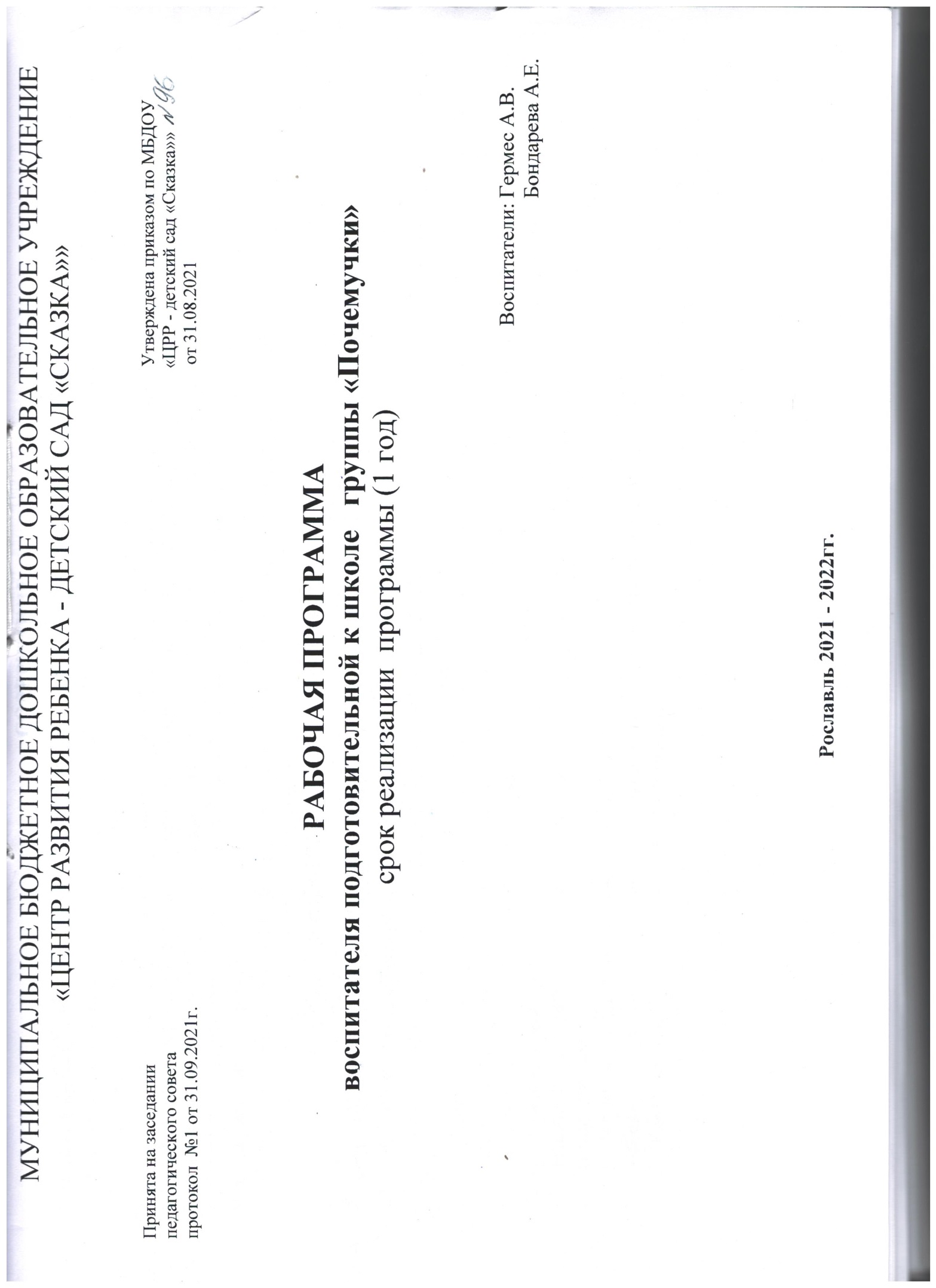 СОДЕРЖАНИЕЦелевой разделПояснительная запискаЦели и задачи реализации ПрограммыПринципы и подходы к формированию ПрограммыЗначимые для разработки и реализации Программы характеристики 1.2Планируемые результаты освоения Программы1.3 Часть Программы, формируемая участниками образовательных отношенийСодержательный разделСодержание образовательной деятельности в соответствии с направлениями развития ребенкаОО «Социально-коммуникативное развитие»ОО «Познавательное развитие»ОО «Речевое развитие»ОО «Художественно-эстетическое развитие»ОО «Физическое развитие»Комплексно-тематическое планирование образовательного процессаФормы, способы, методы и средства реализации программыОсобенности образовательной деятельности разных видов и культурных практикСпособы и направления поддержки детской инициативыОсобенности взаимодействия с семьями воспитанниковОрганизационный разделМетодическое и материально-техническое обеспечение ПрограммыРаспорядок дняОсобенности традиционных событий, праздниковОсобенности организации развивающей предметно-пространственной средыСистема оценки результатов освоения ПрограммыЦелевой разделПояснительная запискаРабочая программа разработана в соответствии с основной образовательной программой дошкольного образования муниципального бюджетного дошкольного образовательного учреждения «Центр развития ребенка – детский сад«Сказка»», требованиями ФГОС ДО, с учетом особенностей региона, детей, потребностей и запросов родителей (законных представителей). Она определяет цели, задачи образовательных областей, которые включают в себя регламентированные виды деятельности, их содержание и организацию образовательной деятельности в МБДОУ. Решение программных задач предусматривается не только в рамках организованной совместной образовательной деятельности, но и в ходе режимных моментов: в совместной деятельности взрослого и детей, в самостоятельной деятельности дошкольников.Содержание рабочей программы ориентировано на разностороннее развитие дошкольников с учетом возрастных особенностей.Программа разработана на основе основной образовательной программы дошкольного образования муниципального бюджетного дошкольного образовательного учреждения «Центр развития ребенка – детский сад «Сказка»».Цели и задачи реализации ПрограммыЦелью Программы «Мозаика» является:расширение возможностей развития личностного потенциала и способностей каждого ребенка дошкольного возраста.Программа «Мозаика» направлена на реализацию следующих задач:обеспечение условий здорового образа жизни и безопасности ребенка;приобщение детей через соответствующие их индивидуально-возрастным особенностям виды деятельности к социокультурным нормам, традициям семьи, общества, государства;развитие интереса и мотивации детей к познанию мира и творчеству;реализация вариативных образовательных программ;соблюдение прав ребенка, родителей и других участников образовательного процесса. Программа нацелена на создание следующих психолого-педагогических условий:личностно ориентированного взаимодействия взрослых с детьми;полноценного общения ребенка со сверстниками, старшими и младшими детьми;разработку развивающих педагогических технологий, соответствующих возрасту и опирающихся на усвоение культурных средств деятельности в определенном возрасте;разработку развивающей предметно-пространственной среды, обеспечивающей коммуникативную, игровую, познавательную, речевую, физическую, творческую деятельности детей в соответствии с возрастом;возможности выбора для всех субъектов образования (педагогов, детей, родителей (законных представителей)) образовательных программ, педагогических технологий и видов деятельности.Принципы и подходы к Формированию ПрограммыОсновными принципами к формированию и реализации Программы «Мозаика» являются следующие:Сохранение уникальности и самоценности дошкольного детства как важного этапа в общем развитии человека.Поддержка специфики и разнообразия дошкольного детства.Реализация Программы в формах, специфических для детей данной возрастной группы, прежде всего в форме игры, познавательной и исследовательской деятельности.Создание благоприятной социальной ситуации развития каждого ребенка в соответствии с его возрастными индивидуальными особенностями и склонностями.Личностно развивающий и гуманистический характер содействия и сотрудничества детей и взрослых в процеесе развития детей и их взаимодействия с людьми, культурой и окружающим миром.Вариативность организации дошкольного образования.Программа «Мозаика» разработана на основе культурно-исторического и системно-деятельностного подходов, являющихся методологией ФГОС ДО.Культурно-исторический и системно-деятельностный подходы разрабатывались в трудах отечественных психологов Л. С. Выготского, А. Н. Леонтьева, П. Я. Гальперина, Д. Б. Эльконина, А.Г. Асмолова и др. Основоположник культурно- исторического подхода Л. С. Выготский отмечал, что в развитии ребенка существуют как бы две переплетенные линии. Первая следует путем естественного созревния, вторая состоит в овладении культурными способами поведения и мышления. Согласно теории Л.С. Выготского, развитие мышления и других психических функций происходит в первую очередь не через их саморазвитие, а через овладение ребенком «психологическими орудиями», знаково- символическими средствами, в первую очередь речью и языком.Системно-деятельностный подход вырос из культурно-исторической теории Л. С. Выготского. Суть этого подхода заключается в следующем: личностное, социальное, познавательное развитие детей определяется характером организации их деятельности. Системно-деятельностный подход к развитию ребенка и созданию образовательной среды предполагает гармоничное развитие всех сторон личности ребенка в условиях созданного спектра специфических видов детской деятельности (П. Я. Гальперин, А.В. Запорожец, А.Н. Леонтьев, С.Л. Рубинштейн).Значимые для разработки и реализации Программы характеристики(подготовительная группа-седьмой год жизни)При разработке Программы учитывались индивидуальные особенности развития детей, посещающих группу. Коллектив группы организован с 2018 года. Общее количество детей в группе - 22 . Из них девочек 11, мальчиков 11. Средний возраст группы-6 лет. На начало учебного года 7 детей имеют первую группу здоровья, 14 человек-вторую группу,1 человек-третью.Сведения о родителяхВозрастные характеристики особенностей развития детей 6-7 летБолее подробно «Возрастные характеристики детей» изложены в Примерной основной образовательной программе дошкольного образования «Мозаика», Москва-Русское слово-2017 г.(старший дошкольный возраст 6-7 (8) лет)1. 3 Часть программы, формируемая участниками образовательных отношенийДанная часть представлена парциальной образовательной программой «Английский для дошкольников» Ю. А. Комаровой.Целью реализации программы обучения английскому языку детей дошкольного возраста Cheeky Monkey является создание условий для овладения детьми английским языком как средством развития коммуникативных способностей детей, как инструментом их широкого взаимодействия с миром, обеспечения практики и разных видов деятельности и реализации творческой активности. В общем и целом обучение согласно настоящей программе направлено на формирование основ иноязычной коммуникативной компетенции у детей в условиях развития самостоятельности, познавательной и коммуникативной активности, социальной уверенности и ценностных ориентаций, определяющих поведение, деятельность и отношение к миру.Для достижения сформулированной цели необходимо решить ряд задач, которые подразделяются на практические, развивающие, воспитательные и общеобразовательные.Практические задачи:	формировать у дошкольников навыки и умения самостоятельного решения простейших коммуникативно-речевых задач на английском языке;	научить детей понимать на слух несложную, вполне доступную по содержанию англоязычную речь;	формировать навыки и умения приблизительно правильно с фонетической точки зрения оформления своей речи на английском языке;	научить детей самостоятельно употреблять и понимать наиболее частотные несложные лексические единицы и грамматические структуры, необходимые для овладения коммуникативной тематикой.Развивающие задачи:	развивать психические функции ребёнка (восприятие, внимание, языковая память, воображение, основы языкового мышления и др.) через процесс овладения иностранным языком;	развивать специальные способности, необходимые для обучения иноязычному общению: фонематический слух, имитационные способности, способность к догадке и различению;	способствовать становлению самостоятельности дошкольников и саморегуляции их собственных действий;	развивать творческую активность и речевую культуру.Воспитательные задачи:	воспитывать у детей устойчивый интерес к изучению английского языка;	формировать экологическую культуру и стремление к здоровому образу жизни;	воспитывать чувства патриотизма, толерантности и эмпатии;	формировать уважительное чувство к людям, чувство товарищества и дружбы;	формировать готовность к обучению в школе.Общеобразовательные задачи:	развивать интерес и любознательное отношение к тому, что связано со страной изучаемого языка;	расширять представления детей об окружающем мире посредством дополнительной лингвострановедческой информации;	формировать представления о поликультурном мире и чувство осознания самих себя в нём;	расширять кругозор дошкольников, формировать их когнитивную инициативу, пополнять их знания о сверстниках в стране изучаемого языка.Тематическое	планирование	образовательной	деятельности,	реализуемой	в	рамках	курса	Cheeky	Mohkey	см.«Парциальная образовательная программа «Английский для дошкольников» и тематическое планирование (Ю. А. Комарова, М.: ООО «Русское слово-учебник», 2016-160 с.-ФГОС дошкольного образования)Социально-коммуникативное развитие, осуществляемое в рамках курса английского языка, направлено на усвоение норм и ценностей, принятых в обществе, включая моральные и нравственные ценности; развитие общения и взаимодействияребёнка со взрослыми и сверстниками; становление самостоятельности, целенаправленности и саморегуляции собственных действий; развитие социального и эмоционального интеллекта; эмоциональной отзывчивости, сопереживания; формирование уважительного отношения и чувства принадлежности к своей семье и к сообществу детей и взрослых; формирование позитивных установок к различным видам труда и творчества; формирование основ безопасного поведения в быту, социуме и природе .Содержательный раздел.Содержание образовательной деятельности в соответствии с направлениями развития ребенка 2.1.1.. Образовательная область «Социально-коммуникативное развитие»Задачи возраста: формировать уверенность в себе, умение отстаивать собственное мнение, доверять своим чувствам; развивать положительное отношение ребёнка к себе, к другим людям и окружающему миру; формировать чувство собственного достоинства, осознание своих прав и свобод (иметь собственное мнение и личные вещи, выбирать друзей, игрушки, виды деятельности); воспитывать уважение и терпимость к людям независимо от социального происхождения, национальной принадлежности, языка, пола, возраста, уважение к чувству собственного достоинства других людей, их мнениям, желаниям, взглядам; поощрять стремление к совместной работе, оказанию помощи друг другу; развивать ответственность за друга, общее дело, данное слово; знакомить с различными эмоциональными состояниями других людей, развивать способность понимать эмоциональные состояния по выражению лица, позам, жестам; формировать понимание значения собственных усилий для получения качественного результата; формировать социальные навыки: различные способы разрешения конфликтных ситуаций, умение договориться, соблюдать очерёдность, умение устанавливать новые контакты; содействовать становлению внутренней позиции «Я — будущий школьник»; формировать бережное отношение к своей семье, к детскому саду, к родному городу (селу), к родному краю и стране.Самопознание Мой организмПонимать, что я — человек (такой же, как все, у меня голова, туловище, руки, ноги, но я другой, я отличаюсь от всех; у меня тёмные волосы, карие глаза, а у моего друга светлые волосы, голубые глаза; каждый человек похож на всех и отличается от всех).Знать некоторые внутренние органы (сердце, лёгкие, желудок), для чего они нужны.Уметь радоваться, грустить, по-разному выражать свои чувства, управлять своими чувствами: не капризничать, не плакать (трудно управлять собой, но у меня уже получается; я понимаю чувства других людей, в этом мне помогают глаза, губы, интонация, поза).Наблюдать, сопоставлять, сравнивать, оценивать поступки сверстников и свои; понимать последствия своих поступков, их влияние на эмоциональное состояние других людей (я знаю, что поступки бывают хорошие и плохие).Проявлять интерес к эмоциям и чувствам людей. Узнавать и называть разные эмоциональные состояния людей по мимике и жестам. Под руководством взрослого выделять характерные позы, жесты, мимику, эмоциональные состояния взрослого в скульптуре и в жизни.Рассматривать и эмоционально воспринимать картины, в которых отражена материнская любовь.Осознавать связь между настроением взрослых и поведением детей, их поступками по отношению к старшим (сын помогает маме — радует,отказался помочь бабушке — огорчает).Анализировать разные ситуации общения и взаимодействия детей со взрослыми (в жизни, на иллюстрациях, в литературе), выделять мотивыповедения детей, положительные или отрицательные действия, выражать отношение к поступкам с позиции известных норм поведения.Я и семья, родословнаяЗнать свою семью и своих родственников (тётя — сестра мамы, дядя — брат папы, я для них племянник; мои родственники живут в разных домах, на разных улицах, в других городах, но мы любим и стараемся помогать друг другу; мы поддерживаем родственные связи разговорами по телефону, ездим в гости, поздравляем с праздниками).Знать традиции, любимые занятия своей семьи (папа любит играть в шахматы с дедушкой, бабушка любит печь пироги и читать, сестра играет на гитаре).Испытывать гордость за достижения членов семьи.Я и сверстникиИметь много друзей, иметь самого любимого и верного друга (мы всегда вместе).Знать и выполнять правила в группе, выражающие равенство всех (использование игрушек, предметов, материалов). Знать право на обособление в игре, выбор партнёра, право первенства на пользование игрушкой, право на собственность («принёс из дома — это моё»).Уметь прислушиваться к предложениям и советам сверстников, уступать (у нас дружная группа).Культура поведенияПриветливо разговаривать, внимательно слушать, вежливо отвечать на просьбу; обращаясь, смотреть в лицо. Использовать в своей речи вежливые выражения «добрый день», «до завтра», «извините», «не могли бы вы…», «будьте любезны» и т.д.Я — будущий школьникПроявлять интерес к школе, к школьной жизни. Знать, что после окончания детского сада все дети идут в школу. Слушать художественную литературу о школе и о необходимости учения.Уметь отмечать достигнутые успехи, знать, к чему стремиться.Уметь работать и играть по правилу. Уметь договариваться с партнёрами по игре, соблюдать правила и контролировать их выполнение другими.Понимать необходимость точного воспроизведения образца (я знаком с примерами негативных последствий неточного воспроизведения образца (при составлении карт; пошиве одежды; постройке дома и т.п.)Пользоваться	вспомогательными	приёмами	при	воспроизведении	образцов	в продуктивных видах деятельности (конструировании, аппликации).Уметь анализировать образец и делить его на фрагменты: выделять начало, середину и окончание работы, фиксировать уже воспроизведённые элементы; сравнивать результаты работы с образцом.Знать приёмы поэлементного сопоставления, изготовления парных предметов и комплектов (перчатки, сапожки, сервизы и т.п.).Уметь удерживать и выполнять словесную пошаговую инструкцию (это очень важно для успешного обучения в школе). Проявлять настойчивость в достижении поставленных целей.Стремиться овладеть новым материалом.Учиться строить свою деятельность (ставить цель и удерживать её во время работы, определять пути достижения задуманного, контролировать процесс деятельности, стараясь получить качественный результат).Быть аккуратным, стараться доводить начатое дело до конца, повторно возвращаться к нему, если не успел.Мир, в котором я живуЯ и обществоОсознавать, что я — человек (умею думать, рассказывать, о чём думаю; живу среди людей, они все разные, думают и поступают по-разному).Замечать затруднения окружающих, стремиться им помочь.Знать правила поведения в общественных местах: вести себя сдержанно, не привлекать излишнего внимания, разговаривать негромко, соблюдать порядок, чистоту.Знать стихи, поговорки, пословицы, отражающие любовь и заботу к близким, семье, труд людей, добрые и героические поступки.Родной край, моя странаОсознавать себя гражданином России. (Я живу в России. Главный город нашей страны — Москва. Москва — красивый, большой город, в нём много музеев и театров. Москву знают все жители нашей страны и мечтают в ней побывать. Я живу в области, в селе (городе)	. В России живут люди разных национальностей. Они все разные, и у них разные традиции и праздники. Мне нравится знакомиться с народными промыслами людей, живущих в нашей области и стране.) Знать достопримечательности города, села, названия нескольких улиц, носящих имена известных людей. Знать герб и флаг города и области.Знать народные и государственные праздники, государственные символы (флаг, герб, гимн). Любить свою семью, детский сад, родной край, страну, людей, населяющих её.ИграУметь самостоятельно организовывать игры, выбирать тему, развивать сюжет на основе знаний об окружающем, использовать сюжетылитературных произведений и телевизионных передач.Обсуждать тему игры, распределять роли, договариваться о последовательности совместных действий; налаживать и регулировать контактыв совместной игре (договариваться, мириться, убеждать, действовать). Иметь устойчивые игровые объединения, компании.Уметь усложнять игру путём расширения состава ролей, согласования и прогнозирования ролевых действий и поведения в соответствии с сюжетом игры, увеличением количества объединяемых сюжетных линий.Комбинировать различные тематические сюжеты в единый игровой сюжет.Овладение элементарной трудовой деятельностьюВоспитывать у детей желание участвовать в совместной трудовой деятельности. Формировать необходимые умения и навыки в разных видах труда.Воспитывать самостоятельность, ответственность.Проявлять интерес к труду взрослых и стремление ценить его общественную значимость, учить беречь результаты труда, приобщать трудиться совместно со взрослыми.Продолжать расширять представления детей о разных профессиях и трудовой деятельности взрослых. Труд делится на производственный (строительство, шитьё одежды, производство продуктов питания, сельское хозяйство и т.д.) и обслуживающий (медицина, торговля и т.д.).Расширять представление о роли современной техники в трудовой деятельности (электронные весы, компьютер, автопогрузчик и пр.), о роли машин и механизмов в жизни человека (ускорение получения результатов труда, улучшение его качества, облегчение труда).Закреплять полученные представления о содержании и значении труда взрослых. Формировать представление о семейном бюджете, умение быть бережливым.Формировать	понимание	о	том,	что	трудом	взрослых	людей	созданы	города,	посёлки,	транспорт,	искусство, здравоохранение, образование, осуществляется охрана природы.Знакомить с людьми творческих профессий: художниками, дизайнерами, писателями и поэтами, композиторами. Приучать правильно чистить зубы, умываться, по мере необходимости мыть руки.Одеваться и раздеваться, аккуратно складывать в шкаф одежду, сушить мокрые вещи. Помогать замечать и устранять непорядок в своём внешнем виде.Помогать поддерживать порядок в группе: протирать и мыть игрушки, строительный материал и т.п. Помогать наводить порядок на участке детского сада: подметать мусор, зимой убирать снег.Помогать воспитателю раскладывать и убирать материалы для занятий. Учить убирать постель после сна; сервировать стол и убирать его после еды.Овладение основами собственной безопасности и безопасности окружающего мираЗадачи возраста: развивать у детей умение наблюдать, анализировать, сравнивать; выделять характерные, существенные признаки предметов и явлений окружающего мира; развивать волевые качества: умение ограничивать свои желания, выполнять установленные нормы поведения, в своих поступках следовать хорошему примеру; обучать детей простейшим способам преодоления опасности и получения помощи; учить детей соблюдать технику безопасности в помещении и на улице.Блок «Наши дети и другие люди»Научить детей видеть различия между семьёй, родственниками, друзьями и незнакомыми людьми.Передавать ребёнку знания о том, «кто есть кто», и научить наблюдательности по отношению к окружающим людям. Рассматривать с детьми типичные ситуации опасных контактов с незнакомыми людьми: взрослый уговаривает ребёнка пойти с ним куда-либо, пообещав подарить игрушку, угостить конфеткой, покатать на машине, отвезти к маме, представляясь знакомым родителей или сообщая, что он действует по их просьбе. Для закрепления правил поведения с незнакомыми людьми придумывать игры драматизации, используя образы сказочных персонажей.Объяснять ребёнку, что он должен уметь сказать «нет» другим детям (сверстникам, подросткам), которые хотят втянуть его в опасную ситуацию(разжечь костёр, забраться на крышу, дерево, спуститься в подвал и др.).Блок «Наш ребёнок в доме»Обучать детей правильно и осторожно пользоваться ножницами, вилкой, ножом.Рассказывать детям об опасных вещах, которые находятся в помещении: колющие и режущие предметы, электроприборы, краны.Объяснять, почему домашние вещи могут стать опасными, почему ребёнок ни при каких обстоятельствах не должен сам зажигать спички, включать плиту, прикасаться к включённым электроприборам.Рассказывать детям об электрическом токе. Объяснять причины пожара и обращать внимание на его последствия. Довести до сведения детей правила поведения при угрозе пожара.Рассказывать о том, что ни в коем случае нельзя принимать лекарства самостоятельно.Приучать детей соблюдать элементарные правила обращения с водой. Рассказывать детям о бытовых травмах.Блок «Наши дети и окружающая природа»Дать представление детям об опасных растениях и грибах, которые нельзя трогать руками, нюхать, пробовать на вкус. Приучать детей быть осторожными с незнакомыми растениями и грибами.Учить соблюдать осторожность с насекомыми. Научить детей обращаться к взрослому за помощью при укусе пчелы или осы.Продолжать учить детей правильно обращаться с животными.Дать им сведения об агрессивности некоторых животных и мерах предосторожности в общении с ними. Закреплять с детьми правила поведения при таких природных явлениях, как гроза, гололёд, метель, мороз. Учить одеваться в соответствии с погодой.Блок «Наши дети и дорога»Продолжать закреплять и дополнять представления детей о правилах дорожного движения.Рассказывать, как следует переходить дорогу, познакомить с пешеходным маршрутом (переход «зебра», светофор,«островок безопасности»).Познакомить детей с дорожными знаками: «Пешеходный переход», «Движение пешеходов запрещено», «Дети»,«Остановка автобуса», «Пункт медицинской помощи», «Пункт питания», «Место стоянки», «Дорожные работы», «Въезд запрещён».Воспитывать у детей культуру поведения на улице и в транспорте. Познакомить детей с правилами поведения в общественном транспорте.Блок «Родители должны знать»Необходимо: создавать условия (соответствующее оборудование и обстановка), предупреждающие детский травматизм; подготовить ребёнка к встрече с опасными жизненными ситуациями.2.1.2 Образовательная область «Познавательное развитие»Овладение познавательно-исследовательской деятельностьюНа шестом году жизни у детей проявляется поиск собственного пути в познании огромного и удивительного окружающего мира, что позволяетстаршему дошкольнику проявить творчество и ощутить успешность в процессе практического познания.Свобода выбора позволяет ребёнку осуществлять поиск информации, нужной ему, в соответствии со своими интересами и желанием.У старшего дошкольника проявляется произвольность в организации поведения, возникает уверенность в себе, повышается познавательная активность.Сенсорное развитиеЗадачи возраста: продолжать развивать действия по использованию сенсорных эталонов; формировать умение выделять в предметах цвет и делать его объектом специального рассмотрения: располагать цвета по степени интенсивности, по их порядку в спектре, комбинировать цвета и создавать новые, находить определённые сочетания цветов для создания выразительного образа, отображать один объект с помощью нескольких цветов или оттенков одного цвета, выбирать цвет материала (краски,карандаша, природного материала) для создания художественного образа; развивать способность выделять форму в объектах (конструкциях, деталях строительного материала, геометрических узорах), анализировать форму с разных сторон одного и того же объёмного объекта, подбирать материал определённой формы для создания выразительного образа, преобразовывать плоскостной материал в объёмные формы (квадрат и прямоугольник — в цилиндр, круг — в конус); учить сравнивать предметы по параметрам величины (длине, ширине, высоте) и выстраивать их в ряды, раскладывать предметы (7—15) снебольшой разницей в размере, в возрастающем или убывающем порядке, выстраивать их в ряды; содействовать умению проводить анализ объектов: выделение целого, затем его частей, деталей, их пространственного расположения и далее объекта в целом, формировать обобщённые способы обследования; закреплять умения группировать объекты по цвету, форме, величине; экспериментировать с цветом, формой, величиной.В совместной деятельности предлагать задания на отделение свойств и признаков предмета от него самого. Осуществлять освоение детьми сенсорных эталонов и действий по их использованию в детских продуктивных видах деятельности.В изобразительной деятельности использовать возможности различных материалов (плотность гуаши, прозрачность акварели, нежность пастели) при создании различных образов. Обучать выражать с помощью цвета, формы своё настроение, эмоции. Подводить к реалистичному отражению действительности, учить передавать характерные особенности изображаемых объектов (форму, цвет, величину).Предлагать разнообразные задания на завершение контура геометрических фигур, штрихование внутри его, рисование по трафарету и от руки орнамента из фигур разных форм. Закреплять представления о геометрических фигурах в процессе выкладывания их контура из веревочек, палочек, готовых форм и классификации по разным основаниям (форме, величине). Создавать мотивацию у детей для совместной деятельности (коллективная аппликация, театральная декорация).Уточнять представления детей об изменении предметов по длине, ширине, высоте, толщине. Учить на глаз определять длину или ширину предмета (толщину палки, ширину полоски бумаги, картона, ленты, высоту забора, дерева), использовать в речи сравнительные конструкции, оценивая размеры путём сопоставления с величиной известных предметов (толщиной в палец, длиной в два шага).Способствовать сенсорному развитию с помощью различных типов дидактических игр, в том числе игр с правилами«Подбери по цвету», «Геометрическое лото», «Семь в ряд», «Скажи наоборот», «Чей домик?», «Кто быстрее соберёт предметы?», «Назови предметы».Закреплять представления о многообразии свойств предметов и явлений окружающей действительности в усложнённых играх с поиском предметов, загадыванием и отгадыванием.Совершенствовать непосредственные чувственные впечатления о предметах и вещах в процессе разных вариантов игры«Магазин», «Овощной магазин».Познавательно-исследовательская деятельностьЗадачи возраста: развивать общие познавательные способности (наблюдать, описывать, сравнивать, строить предположения и предлагать способы проверки); учить находить признаки используемых предметов (острый, тупой, зазубренный, зубчатый), выявлять принадлежность или соотнесённость одних предметов с другими (столяру нужна пила, доски, рубанок, отвёртка, клещи, напильник, гвозди, шурупы, клей); формировать умение находить причины и следствия событий, сравнивать свой образ жизни с образом жизни других людей, выделять общее и частное в поведении людей и явлениях культуры; развивать символическую функцию мышления в процессе овладения элементами системы составления карт (условными обозначениями), умениесоздавать систему знаков и применять её, понимать планы-карты, считывать маршруты, придумывать символы или знаки событий или мест (пиктограммы); учить классифицировать объекты по характерным признакам.Создавать широкие возможности для дальнейшего самостоятельного изучения дошкольниками предметов, например через создание «театра вещей» (старинных и современных).Создавать условия для целенаправленного обследования предметов (например, при конструировании внимательно рассмотреть конструкцию предмета, узлы креплений и т.п.).Включать детей в экспериментальную, исследовательскую деятельность, развивать умения определять материалы, из которых изготовлены предметы, сравнивать предметы (по назначению, цвету, форме, материалу),классифицировать их.Знакомить в практической деятельности с разными характеристиками свойств предметов (плотный, рыхлый, негнущийся, прозрачный, вращающийся, вертящийся, близкий, далёкий).В игровой форме (пантомима, флажки, сигналы, рисуночное и символьное письмо) знакомить с разными способами передачи сообщений, маршрутами передвижения транспорта, работой почты и других средств связи, массовой информации и коммуникации.Создавать условия для экспериментирования с природным, искусственным, бросовым материалом, простейшим оборудованием для проведения опытов.Содействовать развитию у дошкольников желания и умения ставить вопросы взрослым в процессе поисковой деятельности.Стимулировать к ориентировке в непосредственно прошедшем и ближайшем будущем времени (сообщать о том, что уже было, что ещё будет).Стимулировать желания детей рассказать о том, что они делали в выходные дни, вчера, что будут делать завтра. Формировать бережное отношение к окружающему: экономно пользоваться вещами (брать столько бумаги, пластилина, чтобы хватило для работы; не лить зря воду и т.п.).КонструированиеСоздавать постройки и поделки по рисунку, схеме; создавать из бумаги, коробочек и другого бросового материала кукольную мебель, транспорт и т.п. Организовывать игры с правилами на ориентировку по плану, схеме, карте. Учить преобразовывать образцы посредством строительного материала в соответствии с заданными условиями (машины для разных грузов, гаражи для разных машин, горки разной высоты с одним скатом и двумя). Подводить к пониманию зависимости структуры конструкции от её практического использования. Поощрять конструирование по собственному замыслу.Формировать обобщённые способы формообразования конструирования из бумаги: закручивание прямоугольника в цилиндр, круга в тупой конус; учить создавать выразительные поделки.Создавать простые постройки из деталей конструктора по собственному замыслу. Развивать воображение и творчество, умение использовать свои конструкции в игре.В процессе конструирования учитывать особенности природного материала как основы для получения выразительных образов, развивать воображение и творчество, стимулировать желание рассказать о своей поделке.Природное окружениеЗадачи возраста: поддерживать и развивать интерес к природе, её живым и не-живым объектам и явлениям; развивать элементарные представления о целостности приро-ды и взаимозависимости её компонентов, взаимосвязях живых организмов сосредой обитания (особенности внешнего вида, поведения животных, связь растений со средой обитания), взаимосвязи человека и природы; развивать обобщённые представления о сезонных изменениях в природе по существенным признакам; побуждать к наблюдениям за поведением животных, к выделению характерных особенностей их внешнего вида, способов передвижения,приспособления; наблюдать за развитием растений, их различиями и особенностями; продолжать формировать основы экологически грамотного экологической культуры, навыки ресурсосбережения; учить бережно относиться к живой и неживой природе; приучать экономно расходовать воду, бумагу, продукты.Мир животных и мир растенийРазвивать умения различать растения ближайшего окружения (деревья, кустарники, травянистые растения) по стволам, веткам, плодам, листьям;многолетние и однолетние растения.Привлекать детей к уходу за комнатными растениями. Рассказать о вегетативном способе размножения растений (листьями, отростком, усами), проводить эксперименты по посадке растений.Расширять представления о диких животных: где живут, как добывают пищу, готовятся к зимовке. Знакомить детей с многообразием родной природы; с растениями и животными разных климатических зон.Разъяснять взаимосвязи между поведением людей и состоянием окружающей среды, включая детей в игровые проблемные ситуации, игры имитации, организуя экскурсии в ближайший парк, лес, собственными примерами поведения в природе («Если я оставлю мусор в лесу, то…»).Организовывать наблюдения за ростом и развитием растений, поведением животных.Развивать обобщённые представления о последовательности изменений в природе весной, летом, осенью, зимой по существенным признакам («Осенью насекомые прячутся в земле, под корой деревьев и спят», «Многие птицы улетают в тёплые края», «Зимой такие животные, как ёж, медведь, впадают в спячку»).Используя предметно-схематические модели содействовать установлению причинно-следственных связей между природными явлениями ( растительность — труд людей), описанию внешнего вида, повадок живых объектов. Творческое рассказывание «Сказка на местности»: придумывание историй по наблюдениям и символическим моделям.Формировать представление о солнце как источнике тепла и света, которые нужны для жизни живых организмов, о необходимости воды и воздуха для каждого животного, роста и развития растений, рассказывать о разных видах животных, диких и домашних, животных разных континентов, особенностях их поведения и образе жизни.Сезонные наблюдения ( неживая природа)Закреплять представления детей о том, как сезонные изменения (например, сокращение продолжительности дня) влияют на жизнь растений, животных, человека; формировать обобщённые представления о каждом времени года, основных признаках, погодных явлениях; развивать умения сопоставлять связь сезона с одеждой человека. Формировать представления о способах приспособления животных, растений в зависимости от сезона. Способствовать развитию и обобщению представлений по признакам, закреплённым в модели.Обобщать представления о труде взрослых в сезонный период.Развитие элементарных математических представленийК шести годам у дошкольников проявляется произвольность психических процессов, способность управлять своим поведением, процессами внимания и запоминания. Дошкольники шестого года жизни легко овладевают счётом и пересчётом отдельных предметов, ориентировкой в пространстве и во времени, выделением формы окружающих предметов.Развитие логического мышления позволяет им овладеть и более сложными операциями: делением целого на части, измерением с помощью условной меры протяжённых, сыпучих, жидких тел. У детей появляется понимание инвариантности (сохранения количества) и умение составлять и решать простые арифметические задачи на сложение и вычитание. Развивающееся образно-схематическое мышление старшего дошкольника позволяет широко использовать в процессе приобщения к математике метод моделирования.Усвоению математических представлений способствует широкое использование игр, игровой характер упражнений, художественные средства(сказки с математическим содержанием, рассказы, пейзажные картины), а также познавательно-практическая деятельность.В соответствии с этими характеристиками ставятся следующие задачи: формировать интерес детей к знаниям, развивать познавательные способности (в том числе математические); прививать интерес к интеллектуальной деятельности (размышлению, рассуждению, поиску различных вариантов решения задачи); формировать представления о числах первого десятка и более, различении количественного и порядкового счёта; развивать способность использовать символические средства в разных видах деятельности, моделирования окружающего, отражая наиболее общие отношения между предметами и явлениями (части - целое, отношения порядка, последовательности);  формировать умения измерительной деятельности (измерение предметов с помощью условных и общепринятых мер, измерение жидких и сыпучих тел); стимулировать и поддерживать словесные рассуждения детей о результатах собственного опыта.Количественные представления и счётВ экспериментировании, игровой деятельности, в условиях созданной проблемной ситуации учить детей: создавать множества (группы предметов) из разных по качеству предметов разного цвета, размера, формы, назначения; звуков, движений; разбивать множества на части и воссоединять их; устанавливать отношения между целым множеством и каждой его частью; сравнивать разные части множества на основе счёта и соотнесения элементов (предметов) один к одному; определять большую (меньшую) часть множества или равенство частей.Обучать счёту до 10; последовательно знакомить с образованием каждого числа в пределах 5—10 (на наглядной основе). В ходе игр и выполнения заданий обучать детей: называть соседей числа, сравнивать рядом стоящие числа в пределах 10 на основе сравнения конкретных множеств; получать равенство из неравенства (неравенство из равенства), добавляя к меньшему количеству один предмет или убирая из большего количества один предмет («7 меньше 8, если к 7 добавить один предмет, будет 8 — поровну»).Отсчитывать предметы из большого количества по образцу и заданному числу (в пределах 10).Считать предметы на ощупь, считать и воспроизводить количество звуков, движений по образцу и заданному числу (в пределах 10).В сюжетной игре «Цирк» дошкольники осваивают порядковый и количественный счёт (по билетам занимают свои места). Познакомить с порядковым счётом в пределах 10, учить различать вопросы «Сколько?», «Который?» («Какой?») и правильно отвечать на них.Продолжать формировать представление о равенстве: определять равное количество в группах, состоящих из разных предметов.Упражнять в понимании того, что число не зависит от величины предметов, расстояния между предметами, формы, направления счёта.Познакомить с составом числа из единиц в пределах 5 на конкретном материале. Формировать понятие о том, что предмет (лист бумаги, лента, круг, квадрат) можно разделить на несколько равных частей. Учить называть части, сравнивая целое и части, понимать, что целое больше каждой своей части, а часть меньше целого.Упражнять в счёте звуков, в счёте на ощупь, в счёте и воспроизведении заданного количества движений по образцу и названному числу (в пределах 10).ВеличинаУчить устанавливать размерные отношения между 5—10 предметами разной длины (высоты, ширины) или толщины: систематизировать предметы, располагая их в возрастающем (убывающем) порядке по величине; отражать в речи порядок расположения предметов и соотношение между ними по размеру: «Красная лента — самая широкая, фиолетовая лента — немного уже, розовая лента — ещё уже, но она шире жёлтой, а зелёная уже всех остальных лент».С помощью условной мерки предлагать детям для сравнения два предмета по величине (длине, ширине, высоте). Развивать глазомер детей, умение находить предметы длиннее (короче), выше (ниже), шире (уже), толще (тоньше) образца и равные ему.Геометрические представленияПознакомить детей с овалом на основе сравнения его с кругом, прямоугольником.Дать представление о четырёхугольнике: подвести пониманию того, что квадрат и прямоугольник являются разновидностями четырёхугольника.Познакомить детей с конусом на основе сравнения его с шаром, цилиндром и кубом. Выявить общие свойства: конус так же, как шар и цилиндр, может катиться, но его путь описывает круг; конус так же, как цилиндр и куб, может устойчиво стоять.Развивать геометрическую зоркость: умение анализировать и сравнивать предметы по форме, находить в ближайшем окружении предметы одинаковой и разной формы.Ориентировка в пространствеСовершенствовать умение ориентироваться в окружающем пространстве; понимать смысл пространственных отношений; двигаться в заданном направлении, меняя его по сигналу, а также в соответствии со знаками — указателями направления движения; определять своё местонахождение среди окружающих людей и предметов; обозначать в речи взаимное расположение предметов (слева-справа, вверху-внизу и др.).Формировать умение ориентироваться на бумаге (вверху-внизу, в середине).Ориентировка во времениФормировать у детей представление о сутках: утро, вечер, день, ночь. Обучать определять последовательность событий: раньше (сначала), позже (потом).Обучать определять, какой день сегодня, какой был вчера, какой будет завтра.Образовательная область «Речевое развитие»Овладение речью как средством общения и культурыДля своевременного возникновения и развития вне ситуативно-личностного общения необходимо создавать благоприятные условия: вовлекать детей в беседы об окружающих людях, о собственных переживаниях, взаимоотношениях со сверстниками, о себе, о героях литературных произведений.Создавать условия для общения с ровесниками, во время которого дети вступают в речевые контакты, объясняют друг другу правила игры, задания, способы их выполнения, учатся планировать свои действия и т.п.В старшем дошкольном возрасте по мере овладения родным языком ребёнок учится произвольности высказывания, у него растёт контроль надсобственной речью, усложняется структура диалога: происходит обмен информацией, присутствуют логические возможен спор, содержащий аргументацию позиций собеседников.В старшей группе усиливается работа над нарастанием контекстности речи (связности),развитием творческой речевой деятельности выразительности его речи — это помогает ребёнку овладевать не только формальной, но и смысловой стороной языка. В этот период речь принимает на себя планирующую функцию, что является важным поворотным моментом в развитии речи и мышления.В данный возрастной период развития дошкольников воспитатель решает следующие задачи: совершенствование лексического развития; совершенствование звуковой культуры; формирование грамматического строя речи; поощрение активного использования образных средств выразительности; развитие связной речи — монологической и диалогической.Лексическое развитие:-продолжать работу по обогащению бытового, природоведческого, обществоведческого словаря детей. Побуждать детей интересоваться смыслом слова в повседневном общении, в специальных лексических играх и упражнениях; убеждать, что слова в разговоре необходимо употреблять в соответствии с их значением. Развивать понимание таких языковых явлений, как антонимия, синонимия, многоязычность слова, побуждать активно использовать их в речи;-совершенствовать умение использовать разные части речи в точном соответствии с их значением и целью высказывания;-помогать осваивать выразительные средства языка(эпитеты, метофоры, образные выражения) с помощью восприятия музыки, психогимнастических этюдов. Содействовать установлению динамического равновесия между речевыми сообщениями и действиями в играх-драматизациях;Звуковая культура речи-совершенствовать умение различать на слух и произносить сходные по артикуляции и значению согласные звуки (с – з, ш – ж, с - ш, л - р, и др.), твёрдые и мягкие (р - рь, л - ль, с - сь), звонкие и глухие (д - т, б - п);– з, л – р).-различение осущетсвляется в процессе проговаривания чистоговорок, скороговорок, коротких стихотворений; -развивать и обрабатывать интоанационную выразительность речи (изменение высоты голоса, силы его звучания, ритма и темпа) в процессе разучивания стихотворений, средствами театрализованной деятельности, в игровых заданиях и пр.;-отрабатывать дикцию: внятно и отчетливо произносить все слова и словосочетания с естественными интонациями. Грамматический строй речи:-учить детей употреблять в высказываниях различные типы предложений (простые, сложные, с прямой речью). Помогать правильно строить сложноподчиненные предложения, использовать языковые средства для соединения их частей (чтобы, когда, потому что, если, если бы);-упражнять в образовании слов по образу (однокоренных, слов с суффиксами, глаголов с приставками, прилагательных в сравнительной и превосходной степени);-обращать внимание на формирование способов словообразования глаголов, существительных, прилагательных (хочу пить - пей, продаёт - -продавец, шкатулка из дерева - деревянная шкатулка);-умений от исходного слова подобрать словообразовательные: снег - снежинка, снежный, снеговик, подснежник.Связная речь-Формировать умение вести диалог между воспитателем и ребёнком, между детьми;-воспитывать культуру речевого общения. Налаживать совместную игровую деятельность детей, в процессе которой возникает необходимость объяснения друг другу содержания и правил игры;-совершенствовать умение составлять рассказы (о предметах, по картине, набору картин, на тему из личного опыта), сочинять короткие сказки на заданные темы, простые небылицы, загадки;-стимулировать детей к содержательному и выразительному пересказу литературных произведений, их драматизации, составление описательных и сюжетных рассказов (по игрушке, картине набору игрушек, сюжетных картин). Знакомиться со структурой описания повествования;-подготовка к освоению детьми письменной формы речи (письмо и чтение). Обучать звуковому анализу слова, выделять последовательность звуков в простых словах;Развитие мелкой моторики кистиВключение игр на ориентировку: самостоятельная ориентировка в назывании рук, действиях к себе и от себя (включение во все виды деятельности оценки выбора партнёром руки); ориентировка на плоскости (графические диктанты, серии рисунков, карта города, села, улицы); пространственная	ориентировка	(игра	«Разведчики»,	подвижные	игры,	хороводы,	сговор	на	перемещение	в пространстве); согласование действий руки и голоса (считалки в медленном и быстром темпе с движениями руки, пение с дирижированием).Обогащение активного словаря в процессе восприятия художественной литературы и фольклораНа шестом году жизни в детской игре начинает доминировать сюжет, она превращается в сложную последовательность событий и взаимодействий. Бурное развитие мышления и воображения приводит к тому, что сюжетно- ролевая игра старших дошкольников может охватывать до 5—7 детей и развиваться в течение нескольких дней. Дети часто берут на себя роли персонажей любимых художественных произведений, изменяя оригинальные сюжеты. Например, дед Мороз с Красной Шапочкой и Буратино отправляются на Северный полюс спасать доктора Айболита, которого похитила Баба-яга. Дети старшего возраста способны более глубоко осмысливать содержание литературного произведения и осознавать некоторые особенностихудожественной формы, выражающей содержание.Поддерживая детскую игру- придумывание на основе художественных произведений, воспитатель решает следующие задачи: ориентировать детей при восприятии содержания литературных произведений замечать выразительные средства; знакомить детей с различными жанрами литературных произведений и некоторыми специфическими особенностями каждого жанра; стимулировать детей к пересказу произведений или творческому рассказыванию с опорой на модель, придуманную самостоятельноили предложенную взрослым; поощрять детей выразительно, с естественными интонациями читать стихи, участвовать в чтении текста по ролям, в инсценировках.Для того чтобы дети почувствовали эмоциональное состояние героев при прочтении произведения, следует предложить рассматривание иллюстраций с выполнением задания: «Попробуйте сделать так же, как на картинке. Что вы при этом чувствуете?» Затем взрослый уточняет: «Как себя чувствует герой? Почему? Хочешь узнать? Давай почитаем».Предлагая детям дополнить, «дорисовать» образы исходя из своего жизненного опыта, богатства впечатлений, активности воображения,воспитатель помогает детям понять и почувствовать глубокое идейное содержание и художественные достоинства произведения, чтобы им надолго запомнились и полюбились поэтические образы.При ознакомлении дошкольников со стихотворными произведениями воспитатель помогает ребёнку почувствовать красоту и напевностьстихотворения, глубже осознать содержание.С опорой на прочитанное произведение воспитатель объясняет жанровые особенности сказок, рассказов, стихотворений. Продолжает знакомить с книгами. Обращает внимание детей на оформление книги, на иллюстрации. Сравнивает иллюстрации разных художников к одному и тому же произведению. Выясняет симпатии и предпочтения детей.Образовательная область «Художественно-эстетическое развитие»Развитие детей в процессе овладения изобразительной деятельностьюВ старшей группе продолжается формирование у детей эстетического мировидения, созерцательного сопереживания. Художественная деятельность развивается на основе эстетического опыта создания художественных образов.Педагог	обращает внимание	детей	на	образную выразительность созданных образов,	поощряет воплощение	в художественной форме своих представлений, переживаний, чувств.Дети	проходят путь от элементарного	наглядно-	чувственного	впечатления	до	создания	оригинального	образа (композиции) адекватными изобразительно-выразительными средствами.В старшей группе воспитатель ставит перед собой и творчески реализует комплекс взаимосвязанных задач: продолжать развивать интерес детей к изобразительной деятельности.Обогащать сенсорный опыт, развивая органы восприятия: зрение, слух, обоняние, осязание, вкус; закреплять знания об основных формах предметов и объектов природы; развивать эстетическое восприятие, учить созерцать красоту окружающего мира. В процессе восприятия предметов и явлений развивать мыслительные операции: анализ, сравнение, уподобление, устанавливать сходство и различие предметов и их частей; способствовать развитию образного мышления и творческого воображения; развивать способность к эстетическому мировосприятию, замечать изменения в окружающей природе и мире; знакомить детей с произведениями разных видов искусств (живопись, графика, народное и декоративно-прикладное искусство, архитектура) для обогащения зрительных впечатлений, формирования эстетических чувств и оценок; формировать простейшие обобщённые способы построения образа: пространственное изменение деталей, целостной основы будущей конструкции или отдельных частей по отношению друг к другу; знакомить с национальным декоративно-прикладным искусством (на основе региональных особенностей); с другими видами декоративно-прикладного искусства (фарфоровые и керамические изделия, ювелирное искусство); формировать умение организовывать своё рабочее место, готовить все необходимые для занятия материалы; развивать у детей замысел, умение действовать в соответствии с ним, определяя последовательность изодеятельности, композицию. Учить детейразличным способам изображения одних и тех же предметов; продолжать учить детей широко использовать не только основные, но и разнообразные дополнительные цвета; помочь детям в освоении основных свойств цвета: цветового тона, насыщенности и светлоты; побуждать детей проявлять инициативу в выборе цвета; развивать декоративный вкус, желание не только изображать, но и украшать, понимать символику узора; продолжать	совершенствовать	умения	детей	рассматривать	работы	(рисунки,	лепку,	аппликации),	радоваться достигнутому результату.Содержание изобразительной деятельностиИзображение отдельных предметовРазвивать познавательный интерес к предметному миру, воспитывать желание выражать своё отношение к нему в продуктивных видахдеятельности. Учить изображать по памяти, с натуры и по представлению фрукты, овощи, растения, деревья, здания, транспорт, рыб, птиц, животных, фигуру человека, передавая основные средства выразительности (строение, форму и цвет частей, пропор-ции, фактуру поверхности, состояние статики или движения), акцентировать внимание детей на мелких деталях. Создавать условия для создания детьми вариативных образов с передачей наиболее характерных их особенностей, в лепке с этой целью использовать дополнительные материалы. Учить детей анализировать предметы, видеть сходство отдельных признаков предметов одной группы и определять соответственно сходство в способах изображения.Создание сюжетно-тематических композицийСпособствовать отражению детьми картин окружающей природы, явлений социальной жизни, календарных дат, сюжетов литературных произведений, выбирая форму композиции рисунка или аппликации, соответствующую теме (или на одной линии, или на всём листе, или на широкой полосе земли и неба), показывая взаимосвязь и отношения изображаемого.Учить передавать величинные соотношения объектов. При изображении птиц, животных, людей в сюжетно- тематической композиции передавать их действие через изображение движения, динамики, позы. Учить создавать влепке композиции из однородных изображений («Птицы на кормушке», «Кошка играет с котёнком») или композиции, в которых лишь один предмет сложен по технике выполнения («Встреча колобка с медведем», «Я леплю снеговика»).Декоративная деятельностьПродолжать формировать интерес к народному декоративно-прикладному искусству. Познакомить детей с истоками искусства городецких, хохломских, гжельских мастеров, учить понимать особенности их росписи. Осваивать с детьми в практической деятельности элементы узора российских промыслов (в узорах хохломы — разнообразие трав и ягод; фантастические городецкие бутоны, купавки, ромашки, розаны и т.п.), характерные цвета, принципы компоновки элементов узора. Учить рисовать симметричные узоры, начиная с центрального элемента. Поддерживать интерес к народной игрушке (дымковской, филимоновской, каргопольской; к матрёшке — загорской,семёновской, полхов-майданской), рисовать узоры по мотивам народных игрушек на бумажных силуэтах и вылепленных игрушках. Знакомить детей с народной посудой и учить выполнять лепку по мотивам её ленточным способом.Учить украшать вылепленные поделки налепом или (и) углублённым рельефом.Развивать чувство композиции и способность выполнять узор из растительных и геометрических элементов на листе разной формы, в томчисле силуэтной. Воспитывать интерес к местным народным ремёслам и промыслам. Формировать способность к познанию костюма народов,населяющих родной край, к пониманию семантики орнаментов костюма, цветового решения. Учить составлять узоры по мотивам местных народных ремёсел и промыслов.Развитие детей в процессе овладения музыкальной деятельностьюЗадачи возраста: продолжать развивать певческие, слушательские навыки; обогащать накопленные музыкальные впечатления; продолжать развивать импровизационные проявления детей, опираясь на их самостоятельность и помощь взрослых в совместной творческой деятельности; продолжать формировать нравственные поведенческие мотивы с помощью русского фольклора для детей; продолжать развивать и воспитывать у детей любовь к ритмичной музыке и умениям передавать её в движениях.Слушание музыкиУчить детей слушать классическую и современную музыку, говорить о ней, рефлексировать под музыку собственное понимание художественного образа.Побуждать детей к самостоятельному высказыванию и показу в пространстве игровой комнаты. Учить отличать средства музыкальной выразительности в музыкальных произведениях, начиная с мелодии. Продолжать учить детей двигаться под знакомую музыку с предметами и без них, опираясь на возможности одарённых детей.Распевание. ПениеУчить детей петь протяжным звуком, хорошо открывая нижнюю челюсть, опираясь на пропевание гласных звуков. Продолжать учить детей выполнять правильную посадку при пении, брать дыхание между музыкальными фразами по показу педагога. Продолжать учить детей чётко произносить согласные звуки.Учить детей выступать друг перед другом, петь соло, дуэтом, подгруппами, использовать по желанию при исполнении песни музыкальные инструменты и игрушки.Музыкально-двигательное творчествоПродолжать учить детей ритмично двигаться под музыку в хороводах, плясках, двигательных играх, начиная с пальчиковых игр и заканчивая играми в пространстве. Продолжать учить детей музыкальным дидактическим играм в определении средств музыкальной выразительности через мимику и пантомиму как первоначальный шаг к театральному творчеству в совместной взросло- детской деятельности. Продолжать воспитывать уверенность в инсценированных творческих показах с использованием «звучащих жестов».Элементарное музицированиеПродолжать учить детей самостоятельно выбирать и музицировать на простых самодельных музыкальных игрушках, а также на инструментах Орф- оркестра (штабшпилях) и др.Развитие детей в театрализованной деятельностиЗадачи возраста: включать ребёнка в систему «человек — образ — спектакль», что предполагает погружение его в разноликое пространство человеческойкультуры, в котором детское творчество выступает как неотъемлемая часть этой культуры и как условие её постижения; продолжать тренировать навыки и умения, связанные с воображением и фантазией, эмоциональной памятью и другими психическими процессами, лежащими в основе любой творческой деятельности.Образовательная область «Физическое развитие»Овладение двигательной деятельностьюНа шестом году жизни происходит качественный скачок в развитии двигательной сферы, появляется выразительность, плавность и точность движений. Дети лучше осваивают ритм движения, быстро переключаются с одного темпа на другой.Точнее оценивается пространственное расположение частей тела, предметов.Дети начинают замечать ошибки при выполнении отдельных движений, способны на элементарный анализ. Осваивают более тонкие движения в действии. Начинают понимать красоту, грациозность движений. Появляется интерес к достижению коллективных результатов. Но физическое и нервное напряжение не должно быть длительным. Новые упражнения должны сочетаться с известными.Растущие возможности детей обусловливают увеличение физиологической нагрузки на организм во время утренней гимнастики, занятий и других форм работы. Так, заметно возрастает продолжительность непрерывного бега в медленном темпе (до 1,5—2 мин), количество прыжков постепенно увеличивается до 50—55 подряд, они повторяются с небольшим перерывом 2—3 раза.Увеличиваются объём и интенсивность общеразвивающих упражнений. Наряду с упражнениями с гимнастическими палками, скакалками всё шире применяются упражнения на гимнастических снарядах (стенках, скамейках, а также у бревна, дерева и т.д.), парные и групповые упражнения с обручами, шестами, верёвками. При этом важно следить за точным соблюдением исходного положения, чётким выполнением промежуточных и конечных поз, соответствием выполнения движений заданному темпу.Задачи возраста: формировать у детей устойчивые привычки к систематическим занятиям физическими упражнениями, упражнениями по профилактике плоскостопия и формированию правильной осанки, утренней и дыхательной гимнастикой; потребность в ежедневной двигательной деятельности; содействовать повышению функциональных возможностей вегетативных органов, физиологических систем организма; целенаправленно развивать физические качества и координационные способности; содействовать постепенному освоению техники движений; формировать представления о разнообразных способах выполнения физических упражнений; контролировать и направлять двигательную активность воспитанников с учётом проявляемой ими индивидуальности; воспитывать положительные черты характера, нравственные и волевые качества (настойчивость, самостоятельность, смелость, честность, взаимопомощь, трудолюбие); содействовать разностороннему развитию личности ребёнка, формированию физических, умственных, нравственных, эстетических, духовных качеств; формировать умение устанавливать связь между сезонными явлениями природы и спортивно-игровой деятельностью; поддерживать интерес детей к различным видам физкультурно-спортивной деятельности, знакомить с ведущими спортивными направлениями и видами спорта региона, сообщать им о событиях спортивной жизни региона, города (посёлка) и страны; продолжать учить детей самостоятельно организовывать подвижные игры с правилами, придумывать собственные игры, варианты игр, комбинировать движения,проводить экспериментально-исследовательскую работу по двигательным навыкам и умениям.Овладение элементарными нормами и правилами здорового образа жизниСтарший дошкольный возраст — подготовка к этапу осознания и эмоционально-оценочного отношения к своему здоровью, время формированияпредставлений о факторах, влияющих на здоровье человека; формирование установки на здоровый образ жизни (самосознание, саморегуляцию).К началу шестого года жизни навыки и умения ребёнка становятся более совершенными.Ребёнок умеет аккуратно есть, пережёвывать пищу с закрытым ртом, пользоваться вилкой, салфеткой, выходя из-за стола после еды, говорить «спасибо».Умеет умываться с мылом, правильно чистить зубы, полоскать рот. Самостоятельно одевается и раздевается, аккуратно складывает одежду,поддерживает чистоту и порядок в комнате, в своём уголке.Выполняет поручения взрослых: поливает комнатные цветы, кормит рыб, помогает маме, бабушке нести сумку. Освоенные навыки ребёнок умеет перенести в игровую, воображаемую ситуацию: отражает бытовые действия, усвоенные гигиенические навыки.Ребёнок овладевает первым доступным видом трудовой деятельности — трудом по самообслуживанию.Проявляет самостоятельность в самообслуживании, опрятность (без напоминания моет руки, умеет пользоваться расчёской, носовым платком, прикашле, чиханье отворачивается).Совершенствуются навыки культурного поведения: ребёнок здоровается, прощается, обращается к взрослым по имени и отчеству.Ребёнок может быть приучен к безопасному гигиеническому уходу за домашними животными. Задачи возраста: способствовать накоплению знаний о факторах, влияющих на здоровье человека; формировать позитивное	отношение	к	гигиеническим	навыкам,	соотносить знания	детей	о	культуре	тела	и психогигиене с реальными действиями в повседневной жизни; способствовать формированию представлений о душевной красоте и душевном здоровье человека; стимулировать ребёнка активно включаться в процесс физического развития.Основные темы и образовательные задачи по обучению детей элементарным нормам и правилам здорового образа жизниКомплексно-тематическое планирование образовательного процессаРабота в летний период (июнь — август)«Долгожданная пора, тебя любит детвора»Перспективное планирование по образовательным областямОО «Социально-коммуникативное развитие»Вид деятельности: игровая (сюжетно-ролевые игры)ОО «Познавательное развитие»Вид деятельности: познавательно- исследовательская (ознакомление с окружающем миром)Методическая литература: Образовательная программа дошкольного образования «Мозаика», авторы – составители: В. Ю Белькович, Н.В.Гребенкина, И.А.Кильдышева, Москва – Русское слово, 2017г.; Тематические дни в детском саду, автор – разработчик: К.Ю. Белая, ООО Русское слово, 2016г.; Тематические недели в детском саду. Картотека воспитателя / К.Ю. Белая, ООО Русское слово, 2016г.Вид деятельности: конструированиеМетодическая литература: «Планы занятий по программе «Развитие» для старшей группы детского сада" Л, А. Венгер, О.М.Дьяченко.М.2000г.Вид деятельности: познавательно - исследовательская (ФЭМП)Методическая литература: Е.В. Колесникова «Математические ступеньки» - Математика для детей 5-6 лет, М.: ТЦ«Сфера»,2017г.ООО «Речевое развитие»Вид деятельности : коммуникативное (подготовка к обучению грамоте)Методическая литература: Т.И. Гризик Речевое развитие детей 5-6 лет. Москва "Просвещение" 2015Вид деятельности : коммуникативное (развитие речи)Методическая литература: Т.И. Гризик Речевое развитие детей 5-6 лет. Москва "Просвещение" 2015ОО «Художественно-эстетическое развитие»Вид деятельности: изобразительная деятельность (рисование, лепка, аппликация)Методическая литература: Т.С. Комарова. «Занятия по изобразительной деятельности в старшей группе детского сада», МОЗАИКА-СИНТЕЗ; Москва- 2018г.ОО «Физическое развитие»Вид деятельности: двигательнаяНа шестом году жизни происходит качественный скачок в развитии двигательной сферы, появляется выразительность, плавность и точность движений. Дети лучше осваивают ритм движения, быстро переключаются с одного темпа на другой. Точнее оценивается пространственное расположение частей тела, предметов. Дети начинают замечать ошибки при выполнении отдельных движений, способны на элементарный анализ. Осваивают более тонкие движения в действии. Начинают понимать красоту, грациозность движений. Появляется интерес к достижению коллективных результатов. Но физическое и нервное напряжение не должно быть длительным. Новые упражнения должны сочетаться с известными. Растущие возможности детей обусловливают увеличение физиологической нагрузки на организм во время утренней гимнастики, занятий и других форм работы. Так, заметно возрастает продолжительность непрерывного бега в медленном темпе (до 1,5—2 мин), количество прыжков постепенно увеличивается до 50—55 подряд, они повторяются с небольшим перерывом 2—3 раза. Увеличиваются объём и интенсивность общеразвивающих упражнений. Наряду с упражнениями с гимнастическими палками, скакалками всё шире применяются упражнения на гимнастических снарядах (стенках, скамейках, а также у бревна, дерева и т.д.), парные и групповые упражнения с обручами, шестами, верёвками. При этом важно следить за точным соблюдением исходного положения, чётким выполнением промежуточных и конечных поз, соответствием выполнения движений заданному темпу.Задачи возраста:формировать у детей устойчивые привычки к систематическим занятиям физическими упражнениями, упражнениями по профилактике плоскостопия и формированию правильной осанки, утренней и дыхательной гимнастикой; потребность в ежедневной двигательной деятельности;содействовать повышению функциональных возможностей вегетативных органов, физиологических систем организма;целенаправленно развивать физические качества и координационные способности;содействовать постепенному освоению техники движений; формировать представления о разнообразных способах выполнения физических упражнений;контролировать и направлять двигательную активность воспитанников с учётом проявляемой ими индивидуальности; • воспитывать положительные черты характера, нравственные и волевые качества (настойчивость, самостоятельность, смелость, честность, взаимопомощь, трудолюбие);содействовать разностороннему развитию личности ребёнка, формированию физических, умственных, нравственных, эстетических, духовных качеств;формировать умение устанавливать связь между сезонными явлениями природы и спортивно-игровой деятельностью;поддерживать интерес детей к различным видам физкультурно-спортивной деятельности, знакомить с ведущими спортивными направлениями и видами спорта региона, сообщать им о событиях спортивной жизни региона, города (посёлка) и страны;продолжать учить детей самостоятельно организовывать подвижные игры с правилами, придумывать собственные игры, варианты игр, комбинировать движения, проводить экспериментально-исследовательскую работу по двигательным навыкам и умениям.развивать интерес к спортивным играм и упражнениям (городки, бадминтон, настольный теннис, хоккей, футбол).Более подробно смотреть рабочую программу работника по физической культуре старшей группы №2.Формы, способы, методы и средства реализации программыФормы реализации ПрограммыПри реализации Программы используются новые формы: проектная деятельность, ситуации, мастерская, коллекционирование, викторины и конкурсы и др. Изменяются в соответствии с обновлённым содержанием и старые, классические формы: беседа, разговор, экскурсии, наблюдения, рассматривания и др., которые не теряют своей актуальности в образовательной деятельности. Все формы носят интегративный характер, т. е. позволяют решать задачи двух и более образовательных областей, развития двух и более видов детской деятельности. Игра- это не только ведущий вид деятельности дошкольников, она является основной формой реализации Программы, успешно используется при организации двигательной, познавательно-исследовательской, коммуникативной, музыкально-художественной деятельности. В игре как деятельности детей можно выделить две основные формы — сюжетную игру и игру с правилами.Сюжетная игра может быть ролевой, в которой ребёнок выполняет роль, действуя от первого лица, и режиссёрской, при осуществлении которой ребёнок выполняет роль от третьего лица, присваивая её игрушке.В играх с правилами, которые имеют исключительно совместные формы, основным моментом являются конкурентные отношения между играющими, регламентируемые обязательными для всех правилами. Подвижные игры — оптимальная основа для физического, личностного и интеллектуального развития ребёнка. Подвижные игры классифицируются по разным параметрам: по возрасту, по степени подвижности ребёнка в игре (игры с малой, средней, большой подвижностью), по видам движений (игры с бегом, прыжками, метанием и т. д.), по содержанию (подвижные игры с правилами, спортивные игры). К подвижным играм с правилами относятся сюжетные и несюжетные игры, в которых дети упражняются в самых разнообразных движениях: беге, прыжках, лазанье, перелезании, бросании, ловле, и т. д; к спортивным играм — баскетбол, городки, настольный теннис, хоккей, футбол и др.Театрализованные игры имеют особое значение для социализации дошкольника. Широкое воздействие театрализованной игры на развитие личности ребёнка связано с тем, что в ней, как интегративном виде деятельности, объединяется литературная (текст), музыкальная (напев, танцевальные движения, музыкальное сопровождение) и изобразительная (изготовление элементов декораций, костюмов) художественная деятельность. Участие детей в театрализованных играх обеспечивает реализацию содержания Программы во всех образовательных областях: «социально-коммуникативное развитие», «познавательное развитие», «речевое развитие», «художественно-эстетическое развитие» и «физическое развитие». Характерными особенностями театрализованной игры является литературная или фольклорная основа содержания и наличие зрителей. Театрализованные игры также можно поделить на две основные группы: драматизации и режиссёрские. В игре-драматизации ребёнок, исполняя роль артиста, самостоятельно создаёт образ с помощью комплекса средств вербальной и невербальной выразительности. Видами игры драматизации являются игра-имитация образов животных, людей, литературных персонажей; ролевой диалог на основе фрагмента текста; инсценированиепроизведения; постановка спектакля по одному или нескольким произведениям; игра-импровизация с разыгрыванием одного или нескольких сюжетов без предварительной подготовки. В режиссёрской театрализованной игре ребёнок, действуя игрушками или их заменителями, организует деятельность как сценарист и режиссёр, озвучивая роли героев и комментируя сюжет. Виды режиссёрских игр определяются в соответствии с разнообразием театров, используемых в соответствии с разнообразием театров, используемых в детском саду: настольные плоскостной и объёмный, игрушечный, кукольный (би-ба-бо, пальчиковый, марионеток) и т. д. В педагогической работе по социально-коммуникативному и познавательному развитию дошкольников большая роль принадлежит дидактическим играм: подвижным («У медведя во бору», «Воробушки и автомобиль», и др.), настольно-печатным («Почини одеяло», «Спрячь птичку»). Дидактические игры для детей дошкольного возраста объединены в тематические циклы с учётом общности решаемых в ходе реализации Программы задач психолого-педагогической работы или на основе примерного календаря праздников. Педагогически целесообразной формой работы являются различные игровые ситуации, направленные на приобретение ребёнком опыта нравственно-ценных действий и поступков, которые он сначала выполняет на основе подражания, по образцу, а затем самостоятельно («SMS здоровья», «Фотограф чистоты», «Ожившие фотографии» и др.). Чтение - основная форма восприятия художественной литературы как особого вида детской деятельности, а также эффективная форма развития познавательно-исследовательской, коммуникативной деятельности, решения задач психолого- педагогической работы таких образовательных областей, как «социально-коммуникативное развитие», «познавательное развитие», «художественно-эстетическое развитие», «речевое развитие». В Программе формирование интереса и потребности в чтении (восприятии) книг строится на организации систематического чтения, а также общения взрослого с детьми, имеющего предметный (содержательный) и эмоциональный характер. При реализации образовательной области «художественно-эстетическое развитие» ведется интеграция основных видов продуктивной деятельности: рисования, лепки, аппликации, конструирования и художественного труда ребёнка. Для развития продуктивной деятельности детей педагоги используют интегрированную образовательную деятельность, интегрированные циклы образовательной деятельности и интегрированные (тематические) дни, которые наиболее эффективны для формирования у детей тех интегративных качеств, которые они должны приобрести в результате освоения Программы. Одной из форм организации совместной деятельности взрослого с детьми и реализации Программы выступает мастерская.Мастерская как форма организации в первую очередь продуктивной деятельности в силу ярко выраженного интегративного характера позволяет также развивать двигательную (мелкую моторику), коммуникативную, познавательно-исследовательскую, трудовую деятельность. К психолого-педагогическим условиям организации образовательной деятельности с детьми в форме мастерской относятся: стиль поведения взрослого (непринуждённо- доверительный); рабочее пространство, на котором разворачивается совместная работа (место воспитателя за общимстолом рядом и вместе с детьми); отношение педагога к выполнению общей работы (выполнение определённой части работы или такой же работы, как у детей) и т. п. Психологопедагогическая работа по развитию ребёнка-дошкольника включает череду разнообразных, меняющихся ситуаций, которые позволяют узнавать что-то новое о людях, семье, обществе, государстве и самом себе. Ребёнок учится предвидеть последствия собственного поведения, анализировать причины того или иного развития событий. Усложняясь, такие ситуации, как правило, позволяют активизировать у ребёнка познавательный интерес, а также сформировать определённый опыт. Источником для разработки педагогами ситуаций разных видов, как формы образовательной работы, может послужить многое: факты из окружающей жизни, художественная литература, рассказы людей, средства массовой информации, психолого-педагогическая литература и др. Условно образовательные ситуации можно разделить на следующие виды: ситуации морального выбора, ситуации общения и взаимодействия, проблемные ситуации, игровые ситуации, ситуативный разговор с детьми, практические ситуации по интересам детей, ситуационные задачи и др.Экспериментирование и исследовательская деятельность позволяют ребёнку открывать свойства объектов, устанавливать причинно следственные связи, появления и изменения свойств объектов, выявлять скрытые свойства, определять закономерности. В поисковой активности ребёнка можно выделить три формы экспериментирования и исследования: практическое, умственное и социальное. Практическое экспериментирование и исследовательские действия направлены на постижение всего многообразия окружающего мира посредством реальных опытов с реальными предметами и их свойствами. Благодаря практическому экспериментированию дети могут определять плавучесть предметов, свойства воды и луча света, свойства магнита и др. Умственное экспериментирование, в отличие от практической формы, осуществляется только в мысленном плане (в уме). Умственные исследования осуществляются с помощью поисков ответов на поставленные вопросы, разбора и решения проблемных ситуаций.Проектная деятельность— это создание воспитателем таких условий, которые позволяют детям самостоятельно или совместно со взрослым открывать новый практический опыт, добывать его экспериментальным, поисковым путём, анализировать его и преобразовывать. Метод проектов включает в себя несколько этапов реализации в детском саду: погружение в проект; организация деятельности; осуществление деятельности; презентация результатов.К формам совместной музыкально-художественной деятельности взрослого и детей относится слушание музыки, исполнение и творчество. Исполнительская деятельность детей — это посильное их возможностям пение, музыкально- ритмические движения, игра на музыкальных инструментах, которые должны отличаться выразительностью и одновременно сохранять естественность, детскую непосредственность.Методы реализации ПрограммыКлассификация методов по источнику информации: слово — словесные методы (беседа, объяснение, рассказ, чтение), зрительный образ — 114 наглядные методы (рассматривание предметов, картин и др., просмотр мультфильмов, наблюдения), практика — практические методы (исследование, экспериментирование); игровые методы (дидактические игры, игровые упражнения, игровые приёмы и др.). Классификация методов по ведущим дидактическим задачам — методы приобретения знаний, формирования умений и навыков, применения знаний, творческой деятельности, закрепления, проверки знаний, умений и навыков Классификация методов по логике изложения и подачи материала — индуктивные и дедуктивные.Классификация методов, основанной на целостность образовательного процесса выделяются следующие группы методов:формирования сознания детей (объяснение, показ, личный пример, беседа, чтение, обсуждение и др.);организации деятельности и формирование опыта общественного поведения (задание, поручение, требование, образовательная ситуация, демонстрация, наблюдение и др.);стимулирования и мотивации деятельности и поведения (соревнование, игра, дискуссия, поощрение, наказание и др.);контроля эффективности образовательного процесса (весь спектр диагностических методов).С учётом особенностей социализации дошкольников и механизмов освоения социокультурного опыта, а также вышеназванных классификаций методов можно выделить следующие группы методов реализации Программы:методы мотивации и стимулирования развития у детей первичных представлений и приобретения детьми опыта поведения и деятельности;методы создания условий, или организации развития у детей первичных представлений и приобретения детьми опыта поведения и деятельности; методы, способствующие осознанию детьми первичных представлений и опыта поведения и Основные методы мотивации и стимулирования развития у детей первичных представлений и приобретения детьми опыта поведения и деятельностиЭффективными и мягкими являются косвенные, непрямые методы к которым можно отнести образовательные ситуации, игры, соревнования, состязания и др. Они уже упоминались в качестве форм реализации Программы, но при их правильной организации со стороны педагога именно в них осуществляется тонкая настройка, развитие и саморегуляция всей эмоционально-волевой сферы ребёнка, его любознательность и активность, желание узнавать и действовать.Методы создания условий или организации развития у детей первичных представлений и приобретения детьми опыта поведения и деятельности. Эта группа методов играет ведущую роль в воспитании дошкольников.Приучение основано на подражании детей действиям значимого взрослого человека, повторяемости определённых форм поведения и постепенной выработке полезной привычки.Приучение эффективно при соблюдении следующих условий: соблюдение режима; наличие доступных, понятных детям правил поведения; единство требований всех взрослых, положительная поддержка и пример взрослых. Упражнение как метод реализации Программы представляет собой многократное повторение детьми положительных действий, способов и форм деятельности ребёнка и его поведения. Его применение в процессе реализации Программы имеет одно существенное ограничение — это должно быть повторение без повторения! Взрослый должен организовать таким образом процесс реализации Программы, чтобы у ребёнка была возможность совершения, например, одного и того же действия в какомлибо виде деятельности, но в разных ситуациях, условиях, обстоятельствах. Образовательные ситуации — это преднамеренно созданные педагогом или естественно возникшие в ходе реализации Программы жизненные обстоятельства, ставящие ребёнка перед необходимостью выбора способа поведения или деятельности. Образовательные ситуации общих дел, взаимопомощи, взаимодействия с младшими по возрасту детьми, проявления уважения к старшим и прочие помогают дошколятам осваивать новые нормы и способы поведения и деятельности, закреплять уже освоенные. Методы, способствующие осознанию детьми первичных представлений и опыта поведения и деятельности базируется на положении о единстве сознания и деятельности, в неё входят рассказ взрослого, пояснение, разъяснение, беседа, чтение художественной литературы, обсуждение, рассматривание и обсуждение, наблюдение и др.Особенности образовательной деятельности разных видов и культурных практикКультурные практики – это ситуативное, автономное, самостоятельное, инициируемое взрослым или самим ребенком приобретение и повторение различного опыта общения и взаимодействия с людьми в различных группах, командах, сообществах и общественных структурах с взрослыми, сверстниками и младшими детьми. Это также освоение позитивного жизненного опыта сопереживания, доброжелательности и любви, дружбы, помощи, заботы, альтруизма. А также негативного опыта недовольства, обиды, ревности, протеста, грубости. От того, что именно будет практиковать ребенок, зависит его характер, система ценностей, стиль жизнедеятельности, дальнейшая судьба. При развитой системе культурных практик ребенку необходимо не столько воспитание, как педагогическая поддержка, сотрудничество,общий душевный настрой (забота) взрослого и ребенка, их взаимное доверие, озабоченность общим делом (интересом ). В	качестве	ведущей	культурной	практики	выступает	игровая	практика,	позволяющая	создать	событийно организованное	пространство	образовательной		деятельности	детей	и	взрослых.	Специально	организованная деятельность воспитателя происходит в первой половине дня, а во второй половине дня организуются разнообразные культурные практики, ориентированные на проявление у детей самостоятельности и творчества в разных видах деятельности. В процессе культурных практик воспитателем создаётся атмосфера свободы выбора, самовыражения, сотрудничество взрослого и детей. Создание образовательной среды происходит на основе системы принципов деятельностного обучения: психологической комфортности; деятельности; минимакса; целостности; вариантности; творчества; непрерывности. Каждый из этих принципов уникален, но все они действуют как целостная система, позволяющая создать единое развивающее образовательное пространство.Формы культурных практик : совместная игра воспитателя с детьми, творческая мастерская, различные досуги, чтение художественной литературы.Методические приемы, направленных на регулирование общения детей в процессе совместной деятельности:объяснение необходимости работать дружно, ориентируясь на общий результат при демонстрации способов совместно-раздельных и совместно-последовательных, совместно распределенных действий;	обучение детей взаимопомощи советом, показом, совместным со сверстником выполнением дела, указанием на то, что выполнять работу за другого — не означает помочь ему, а напротив, сделать хуже: не дать возможности научиться делать это самому;	напоминание последовательности этапов совместной работы и опережающее одобрение ее результатов как результатов коллективного труда;	разъяснение детям моральных правил поведения, в которых были бы даны образцы поступков с точки зрения их влияния на формирование положительных взаимоотношений в детском коллективе.Способы и направления поддержки детской инициативыВ образовательном процессе ребёнок и взрослые (педагоги, родители, медицинский персонал) выступают как субъекты педагогической деятельности, в которой взрослые определяют содержание, задачи, способы их реализации, а ребёнок творит себя и свою природу, свой мир. Детям предоставляется широкий спектр специфических для дошкольников видов деятельности, выбор которых осуществляется при участии взрослых с ориентацией на интересы, способности ребёнка. Ситуация выбора важна для дальнейшей социализации ребёнка, которому предстоит во взрослой жизни частосталкиваться с необходимостью выбора. Задача педагога в этом случае — помочь ребёнку определиться с выбором, направить и увлечь его той деятельностью, в которой, с одной стороны, ребёнок в большей степени может удовлетворить свои образовательные интересы и овладеть определёнными способами деятельности, с другой — педагог может решить собственно педагогические задачи. Уникальная природа ребёнка дошкольного возраста может быть охарактеризована как деятельностная. Включаясь в разные виды деятельности, ребёнок стремится познать, преобразовать мир самостоятельно за счёт возникающих инициатив. Все виды деятельности, предусмотренные программой ДОО, используются в равной степени и моделируются в соответствии с теми задачами, которые реализует педагог в совместной деятельности, в режимных моментах и др. Воспитателю важно владеть способами поддержки детской инициативы. Требования к развитию и поддержке игровой деятельности:избегать представления об игре как регламентируемом процессе «коллективной проработки знаний»;не подчинять игру строго дидактическим задачам;содействовать «проживанию» ребёнком той или иной ситуации с позиции разных социальных ролей;предоставлять выбор игрового оборудования;способствовать отражению событий в игре;изучать и переносить семейный опыт различных видов игр (подвижных, настольных и др.) в группу;поддерживать и поощрять инициативу детей в организации игр;руководить игрой на основе предложенной детьми роли.Взрослым необходимо научиться тактично сотрудничать с детьми: не стараться всё сразу показывать и объяснять, не преподносить сразу какие-либо неожиданные сюрпризные, шумовые эффекты и т.п. Необходимо создавать условия, чтобы дети о многом догадывались самостоятельно, получали от этого удовольствие. Обязательным условием взаимодействия педагога с ребёнком является создание развивающей среды, насыщенной социально значимыми образцами деятельности и общения, способствующей формированию таких качеств личности, как: активность, инициативность, доброжелательность и др. Важную роль здесь играет сезонность и событийность образования дошкольников. Чем ярче будут события, происходящие в детской жизни, тем больше вероятность того, что они найдут отражение в деятельности ребёнка, в его эмоциональном развитии. Структура события: подготовка к событию, непосредственное событие (кульминация), отражение впечатлений о событии в продуктивной деятельности детей и общении.Лента событий:события основные (календарные праздники: Новый год, День ащитника Отечества, 8 Марта и др.);значимые события социальной и культурной жизни страны и мира;события региональные (праздники — даты области, мероприятия);события муниципальные: городские, сельские (праздник урожая, День города, села и т.п.);	взаимодействие педагогического коллектива с семьями • события ДОО (день рождения детского сада, дни рождения педагогов, экскурсии, приезд театра и т.п.);события личные (дни рождения детей, их близких, проведение тпуска, мероприятия выходного дня и т.п.).Особенности взаимодействия с семьями воспитанниковЦель: сделать родителей активными участниками педагогического процесса, оказав им помощь в реализации ответственности за воспитание и обучение детей.Задачи:Ориентировать родителей на изменения в личностном развитии старших дошкольников —развитии любознательности, самостоятельности, инициативы и творчества в детских видах деятельности; помочь родителям учитывать эти изменения в своей педагогической практике.Способствовать укреплению физического здоровья дошкольников в семье, обогащению совместного с детьми физкультурного досуга, развитию у детей умений безопасного поведения дома, на улице, в лесу, у водоема.Побуждать родителей к развитию гуманистической направленности отношения детей к окружающим людям, природе, предметам рукотворного мира, поддерживать стремление детей проявлять внимание, заботу о взрослых и сверстниках.Познакомить родителей с условиями развития познавательных интересов, интеллектуальных способностей дошкольников в семье; поддерживать стремление родителей развивать интерес детей к школе, желание занять позицию школьника.Включать родителей в совместную с педагогом деятельность по развитию субъектных проявлений ребенка в элементарной трудовой деятельности (ручной труд, труд по приготовлению пищи, труд в природе), развитию желания трудиться, ответственности, стремления до вести начатое дело до конца.Помочь родителям создать условия для развития эстетических чувств старших дошкольников, приобщения детей в семье к разным видам искусства (архитектуре, музыке, театральному, изобразительному искусству) и художественной литературе.Основные направления и формы взаимодействия с семьёйIII. Организационный разделМетодическое и материально-техническое обеспечение ПрограммыУчебный планРасписание организованной образовательной деятельности на 2021-2022 учебный годРаспорядок дняХолодный период годаТеплый период годаОсобенности традиционных событий, праздниковВ основе лежит комплексно - тематическое планирование воспитательно-образовательной работы группы. Цель: построение воспитательно – образовательного процесса, направленного на обеспечение единства воспитательных, развивающих и обучающих целей и задач, с учетом интеграции на необходимом и достаточном материале, максимально приближаясь к разумному «минимуму» с учетом контингента воспитанников, ихиндивидуальных и возрастных особенностей, социального заказа родителей. Организационной основой реализации комплексно-тематического принципа построения программы являются примерные темы (праздники, события, проекты), которые ориентированы на все направления развития ребенка дошкольного возраста и посвящены различным сторонам человеческого бытия, а так же вызывают личностный интерес детей к:явлениям нравственной жизни ребенкаокружающей природемиру искусства и литературытрадиционным для семьи, общества и государства праздничнымсобытиям событиям, формирующим чувство гражданской принадлежности ребенка (родной посёлок, День народного единства, День защитника Отечества и др.)сезонным явлениямнародной культуре и традициямФормы подготовки и реализации тем носят интегративный характер, то есть позволяют решать задачи психолого- педагогической работы нескольких образовательных областей.Особенности организации развивающей предметно-пространственной средыПонятие предметно-развивающая среда определяется как «система материальных объектов деятельности ребенка, функционально моделирующая содержание его духовного и физического развития» (С. Л. Новоселова). Требования ФГОС к развивающей предметно - развивающей среде:предметно-развивающая среда обеспечивает максимальную реализацию образовательного потенциала.доступность среды, что предполагает:доступность для воспитанников всех помещений организации, где осуществляется образовательный процесс.2.2. свободный доступ воспитанников к играм, игрушкам, материалам, пособиям, обеспечивающих все основные виды деятельности.Организация развивающей среды в группе с учетом ФГОС строится таким образом, чтобы дать возможность наиболее эффективно развивать индивидуальность каждого ребёнка с учётом его склонностей, интересов, уровня активности.Предметно-развивающая среда организуется так, чтобы каждый ребенок имел возможность свободно заниматься любимым делом. Размещение оборудования по секторам (центрам развития) позволяет детям объединиться подгруппами по общим интересам: конструирование, рисование, ручной труд, театрально-игровая деятельность, экспериментирование. Таким образом, создавая предметно-развивающую среду, мы учитывали психологические основы конструктивного взаимодействия участников воспитательно-образовательного процесса, дизайн и эргономику современной среды дошкольного учреждения и психологические особенности возрастной группы, на которую нацелена данная среда. Оборудование группы безопасно, эстетически привлекательно и развивающее. Мебель соответствует росту и возрасту детей, игрушки — обеспечивают максимальный для данного возраста развивающий эффект. Все предметы доступны детям. Подобная организация пространства позволяет дошкольникам выбирать интересные для себя занятия, чередовать их в течение дня, а педагогу дает возможность эффективно организовывать образовательный процесс с учетом индивидуальных особенностей детей.Наша предметно-развивающая среда.«Спокойная зона» включает:В шумном пространстве игровой комнаты есть островок тишины и спокойствия ( литературный центр - уголок уединения), который располагает к созерцательному наблюдению, мечтам и тихим беседам. Здесь ребенок может самостоятельно, по своему вкусу выбрать книгу и спокойно рассмотреть, “перечитать” ее. Кроме книг, здесь находятся отдельные картинки, наклеенные на плотную бумагу, небольшие альбомы для рассматривания на близкие детям этого возраста темы (“Семья”, “Игры и занятия детей”, “Домашние животные” и др.). Рассматривание альбомов с предметными картинками интересно и важно для детей, познающих в этом возрасте предметный мир. На витрине уголка находятся издания произведений, с которыми в данное время знакомим детей на занятиях. Рассматривание книги дает ребенку возможность вновь пережить прочитанное, углубить свои первоначальные представления. Уют, домашняя обстановка позволяют детям комфортно расположиться и погрузиться в волшебный мир книг.«Активная зона»:Театральный уголок – важный объект развивающей среды, с которого можно начать оснащение группы,поскольку именно театрализованная деятельность помогает сплотить группу, объединить детей интересной идеей, новой для них деятельностью. В театре дошкольники раскрываются, демонстрируя неожиданные грани своего характера. Робкие и застенчивые становятся уверенными и активными. Тот, кто без желания шел в детский сад, теперь с удовольствием спешит в группу. В театральном уголке размещаются ширма, маски сказочных персонажей, кукольный, варежковый, пальчиковый, магнитный и настольный виды театра. Дети – большие артисты, поэтому с радостью участвуют в постановках и с удовольствием выступают в роли зрителей.Яркий, веселый физкультурный уголок лаконично и гармонично вписывается в пространство групповой комнаты. Он пользуется популярностью у детей, поскольку реализует их потребность в двигательной активности. Здесь дошкольники могут заниматься и закреплять разные виды движений: прыжки через веревочку, со скакалкой, игры с мячом, игры с кеглями и т. п. Увеличение двигательной активности оказывает благоприятное влияние на физическое и умственное развитие, состояние здоровья детей.Музыкальный уголок : это музыкальный центр, компьютер, коллекция клипов и дисков с детскими песенками, набор детских музыкальных инструментов: бубен, барабаны, погремушки, металлофон, дудочки, гармошка, губная гармошка, музыкальные игрушки; наглядное пособие «Инструменты».Уголок дежурств. На стенде уголка «Матрешка» размещены объемные кармашки, куда раскладываем фотографии детей - дежурных. На крючках висят яркие фартуки и колпаки для дежурных.Строительный уголок. Содержимое строительного уголка (конструкторы разного вида, лего - конструктор крупный и мелкий, кубики, крупный и мелкий деревянный строительный материал, схемы и чертежи построек) позволяет организовать конструктивную деятельность с большой группой воспитанников, подгруппой и индивидуально, развернуть строительство на ковре либо на столе. Дети, особенно мальчики, всегда с удовольствием занимаются постройками, обыгрывая их, комбинируя с другими видами деятельности (в сюжетно- ролевых играх, играх-драматизациях, ручном труде).Уголок сюжетно-ролевых игр – "Больница", "Семья", "Парикмахерская", "Прачечная", «Кухня». Атрибуты к играм подбираются так, чтобы создать условия для реализации интересов детей в разных видах игр. Подобранный игровой материал позволяет комбинировать различные сюжеты, создавать новые игровые образы.Уголок безопасности дорожного движения интересен в первую очередь мальчикам. Он оснащен необходимыми атрибутами к сюжетно-ролевым играм, занятиям для закрепления знаний правил дорожного движения. Это всевозможные игрушки – транспортные средства, светофор, фуражка милиционера, жезл регулировщика, макет улицы, дорожные знаки. Хорошим дидактическим пособием служит напольный коврик с разметкой улиц и дорог.В группе имеется большое разнообразие настольно-печатных игр:«Лото» ( «Двойняшки», «Насекомые и рептилии», «Парочки-насекомые», Фрукты, ягоды», «Профессии»,«Математика», «Дары природы» и т.д); «Домино» («Сказки», «Простоквашино»); «Рыбалка»; разные виды мозаики (крупная и мелкая); игры –ходилки ; кубики с картинками, пазлы; и дидактических игр: «Загадки с картинками»,«Найди отличия», «Что есть что», «Чей домик», «Формы», «Такие разные квадраты», «Что к чему», «Чего не стало»,«Кому что», «Кто это, что это» (живое - неживое), «Что лишнее», «Фанты», «Подбери звук», «Деньки-недельки»,«Животные и птицы», «Мир растений», «Противоположности», «Цвета»; игр по развития речи «Продолжи историю», «Сказка на фланелеграфе», «Расскажи сказку по схеме», «Синквейн», «Забавный блокнот»,«Разноцветный сундучок», «Цветик - разноцветик», «Стихи по картинкам», «Веселые картинки», и т.д.«Рабочая зона» это:Природный уголок служит не только украшением группы, но и местом для саморазвития дошкольников. В нем есть календарь погоды, благодаря ему дети научатся наблюдать за переменами погоды и делать соответствующие выводы; растения, требующие разных способов ухода, необходимое оборудование для хода за растениями: передники, лейки, палочки для рыхления, пульверизаторы. На полках энциклопедии, различные поделки из природного материала, гербарий, поделки из природного материала. Дидактические игры: «Экосистема»,«Двойняшки»; лото 133 «Растения», «Животные», «Грибы» и т.д.; литература: детские энциклопедии по разным областям знаний (транспорт, тело человека, насекомые, птицы, древний человек, динозавры, времена года) ; наглядное пособие: «Насекомые», «Птицы», «Грибы», «Фрукты», «Овощи», «Ягоды» и т.д.; глобус, карта мира, картотека презентаций ; большой цветок Фикус.Экспериментальный уголок: специально оборудованный столик для экспериментирования с атрибутами: весы, мерные емкости для воды и сыпучих материалов; аквариум с рыбками; бросовый материал, природный материал: шишки, каштаны, одинаковые емкости с материалом для экспериментов: мука, песок, крупы; инструменты для выдувания мыльных пузырей, ситечки, комплект воронок, комплект пипеток, лупы, бинокль, калейдоскоп, проволочные головоломки, камушки, разные часы; собран гербарии, наборы природного материала.Уголок творчества. На полках имеются: краски, цветные восковые мелки, цветные карандаши, фломастеры, кисточки толстые и тонкие, раскраски, штампы – печати, тканевые салфетки для рук, пластилин, доски для лепки, трафареты для рисования (бумажные и пластиковые); цветная бумага и цветной картон, клей – карандаш, клей ПВА; настольные игры «Цвета», «Собери картину»; наглядное пособие «Народные промыслы».Ручной труд. Полки заполнены необходимым материалом для лепки, аппликаций и фантазии детей . В распоряжении детей пластилин, доски для лепки, стеки, ватные палочки, трубочки для коктейля, бумага разной фактуры, размера и цвета, картон, природные материалы, бисер, нитки, клей, ножницы, трафареты и т.д.Разнообразие и богатство сенсорных впечатлений, возможность свободного подхода к каждому центру в группе способствуют эмоциональному и интеллектуальному развитию воспитанников.Система оценки результатов освоения ПрограммыОценивание качества образовательной деятельности, осуществляемое ДОУ по программе, представляет собой важную составную часть данной образовательной деятельности, направленную на ее усовершенствование. Концептуальные основания такой оценки определяются требованиями Федерального закона «Об образовании в Российской Федерации», а также ФГОС ДО, в котором определены государственные гарантии качества образования.В соответствии с ФГОС ДО, целевые ориентиры не подлежат непосредственной оценке, в том числе в виде педагогической диагностик и (мониторинга), и не являются основанием для их формального сравнения с реальными достижениями детей. Они не являются основой объективной оценки соответствия установленным требованиям образовательной деятельности и подготовки детей. Освоение Программы не сопровождается проведением промежуточных аттестаций и итоговой аттестации воспитанников. Однако педагог в ходе своей работы долженвыстраивать индивидуальную траекторию развития каждого ребенка. Для этого педагогу необходим инструментарий оценки своей работы, который позволит ему оптимальным образом выстраивать взаимодействие с детьми.Программой предусмотрена система мониторинга динамики развития детей, динамики их образовательных достижений, основана я на методе наблюдения и включающая:педагогические наблюдения, педагогическую диагностику, связанную с оценкой эффективности педагогических действий с целью их дальнейшей оптимизации;карты развития ребенка.Реализация Программы предполагает оценку индивидуального развития детей. Такая оценка производится педагогическим работником в рамках педагогической диагностики (оценки индивидуального развития дошкольников, связанной с оценкой эффективности педагогических действий и лежащей в основе их дальнейшего планирования).Педагогическая диагностика проводится два раза в год (в сентябре, мае). В проведении диагностики участвуют педагоги. Форма проведения педагогической диагностики преимущественно представляет собой наблюдение за активностью ребенка в различные периоды пребывания в дошкольной образовательной организации, анализ продуктов детской деятельности. Данные по обследованию детей будут не только характеризовать промежуточные результаты освоения Программы, но и являются исходным ориентиром для построения образовательной работы с дошкольниками в следующей возрастной группе.Данные о результатах мониторинга заносятся в протокол. Критерии, инструментарий и форма протокола используется в соответствии с реализуемыми программами по всем образовательным областям. По результатам диагностики составляется индивидуальный маршрут развития ребенка в целях поддержки ребенка, построения его образовательной траектории или профессиональной коррекции особенностей его развития.Оценка становления развития личности возрастных характеристик ребенка осуществляется с помощью заполнения педагогами карт развития. Карта развития – удобный компактный инструмент, который позволяет педагогу оперативно фиксировать результаты наблюдений за детьми в процессе образовательной деятельности, интерпретировать данные и использовать результаты анализа данных при проектировании образовательного процесса. Использование карт развития позволяет отметить динамику в развитии отдельных детей и сопоставить результаты каждого ребенка с продвижением группы в целом.Социально – коммуникативное развитиеНазывает фамилию, имя, отчество родителей, домашний адрес, родственные связи и свою социальную роль в них ( тетя, дядя, внук, внучка, бабушка, дедушка, наш род).Оценивает, сравнивает свои поступки и поступки сверстников. Управляет своими чувствами(сдерживает слезы, огорчение, радость).Умеет дружить, оказывать помощь, делиться игрушками. Использует в речи вежливые слова и выражения(не могли бы вы, спасибо, будьте любезны).Выполняет правила поведения в общественных местах.Называет свою страну, ее столицу, город, в котором живет. Называет наиболее известные достопримечательности, название улиц, носящих имена известных людей.Имеет представления: о человеческом обществе; об эмоциональном состоянии людей, личностных качествах, характере взаимоотношений.Имеет представления о народных и государственных праздниках, государственных символах(флаг, герб, гимн).Обогащает игру, используя собственный жизненный опыт, кругозор, знания о мире.Бережет результаты труда, протирает игрушки, убирает постель после сна, выполняет обязанности дежурных. Оценивает результаты своего труда.Может сказать «нет» незнакомому взрослому, который уговаривает ребенка пойти с ним, а также сверстникам, которые пытаются втянуть ребенка в опасную ситуацию.Понимает, насколько опасны колющие, режущие предметы. Понимает, что лекарство, в том числе и витамины, в больших количествах опасны.Понимает, что электрический ток наш помощник, но он может быть опасен.Понимает , что существуют пожароопасные предметы, неосторожное обращение с которыми может привести к пожару.Знает, где и как нужно переходить дорогу, знает некоторые знаки. 14.Соблюдает элементарные правила обращения с водой.Познавательное развитиеРазличает цвета: красный, синий, зеленый, желтый, белый, черный, розовый, голубой, серый, коричневый, оранжевый, фиолетовый и их оттенки.Сравнивает предметы по параметрам величины и группирует по цвету, форме и величине. 3.Устанавливает причинно – следственные связи, делает первые обобщения своего практического опыта.Ориентируется с помощью детей, взрослого по схеме, плану.Включается в проектно – исследовательскую деятельность; создает постройки и поделки по рисунку, схеме.Конструирует из строительного материала, бумаги, коробочек и другого бросового материала.Использует наблюдение как способ познания. Сравнивает характерные и существенные признаки объектов природы с помощью предметных, обобщающих моделей.Составляет творческие рассказы, экологические сказки, доказательно строит суждения.Самостоятельно устанавливает причинно – следственные связи на основе понимания зависимости жизнедеятельности живых существ от условий среды их обитания.Считает в пределах10, пользуется количественным и порядковым счетом, отвечает на вопросы: «сколько?»,«который по счету».Владеет способом уравнивания неравных групп предметов двумя способами (удаление и добавление единиц). 12.Сравнивает предметы на глаз (по длине, ширине, высоте, толщине).Размещает предметы в порядке возрастания, убывания.13. Выражает словами местонахождение предмета по отношению к себе, другим предметам. Ориентируется в окружающем пространстве. 14. Ориентируется во времени(части суток, дни недели).Речевое развитиеУчаствует в коллективных разговорах, владеет нормами вежливого речевого общения.Пересказывает литературное произведение без существенных пропусков.Подбирает к существительному несколько прилагательных; заменяет слово другим словом со сходным значением.Имеет чистое и правильное звукопроизношение.Осуществляет звуковой анализ слова (четырех -, пятизвуковые слова).Выделяет ударный слог и ударный гласный звук в слове.Понимает слова в переносном значенииИспользует средства интонационной выразительности при чтении стихов, пересказе, собственном творческом рассказывании.Знает 2 – 3 программных стихотворения, 2 – 3 считалки, 2 – 3 загадки. 10.Называет жанр произведения.11.Драматизирует небольшие сказки, читает по ролям стихотворения. 12.Называет любимого детского писателя, любимые сказки и рассказы. 13.Самостоятельно включается в игру – драматизацию.Художественно – эстетическое развитиеПроявляет интерес к произведениям изобразительного искусства (живопись, книжная графика, народное декоративно– прикладное искусство).Создает изображение предметов (по представлению, с натуры);сюжетные изображения(на темы окружающей жизни, явлений природы, литературных произведений и т.д.).Различает цвета: красный, синий, зеленый, желтый, белый, черный, розовый, голубой, серый, коричневый, оранжевый, фиолетовый и их оттенки.Выполняет узоры по мотивам народного декоративно – прикладного искусства; использует разнообразные приемы и элементы для создания узора, подбирает цвета в соответствии с тем или иным видом декоративного искусства.Лепит предметы разной формы, используя усвоенные ранее приемы и способы.Изображает предметы и создает несложные сюжетные композиции, используя разнообразные приемы вырезания, украшения, обрывания, складывания бумаги в разных направлениях.Называет элементарные музыкальные термины и использует их в собственной самостоятельной музыкальной деятельности в детском саду и дома.Оценивает, различает и высказывается о жанрах (песня, марш, танец).Ориентируется в сфере спектра немузыкальных звуков, умеет выделять звук из окружающей действительности( голосов природы), анализирует звуковую реальность.Поет с аккомпанементом, четко проговаривая слова, без напряжения. Умеет одновременно начинать и заканчивать пение по сигналу педагога.Владеет основными движениями, следит за положением головы, рук, умеет двигаться соответственно характеру звучащей музыки. 12.Сопереживает и подражает образцу.13.Осознает себя в мире цвета, звука, движения.Физическое развитие1.Бегает легко, сохраняя правильную осанку, темп, скорость, направление, координируя движения рук и ног. 2.Прыгает на мягкое покрытие с высоты(20 – 40см.);мягко приземляется в обозначенное место.Прыгает в длину с места, с разбега, в высоту с разбега, прыгает через короткую и длинную скакалку разными способами.Выполняет упражнения на статическое и динамическое равновесие.Лазает по гимнастической стенке с изменением темпа. Выполняет лазанье, висы, упражнения на металлических и пластиковых конструкциях в детских городках.Перебрасывает набивные мячи(вес1кг.), бросает предметы в цель из разных исходных положений, попадает в вертикальную и горизонтальную цель с расстояния 3 -5 метров.Самостоятельно организовывает знакомые подвижные игры, придумывает с помощью воспитателя, игры на заданные сюжеты.Знает элементарные правила игры в футбол.Развиты физические качества (скорость, гибкость, общая выносливость, сила, координация), улучшен индивидуальный результат в конце учебного года.В играх, соревновательных упражнениях проявляет настойчивость, оказывает взаимопомощь.Знает названия органов чувств, отдельных внутренних органов( сердце, легкое, желудок), объясняет их роль в работе организма.Знает, что полезно, а что вредно для здоровья(зубов, носа, кожи).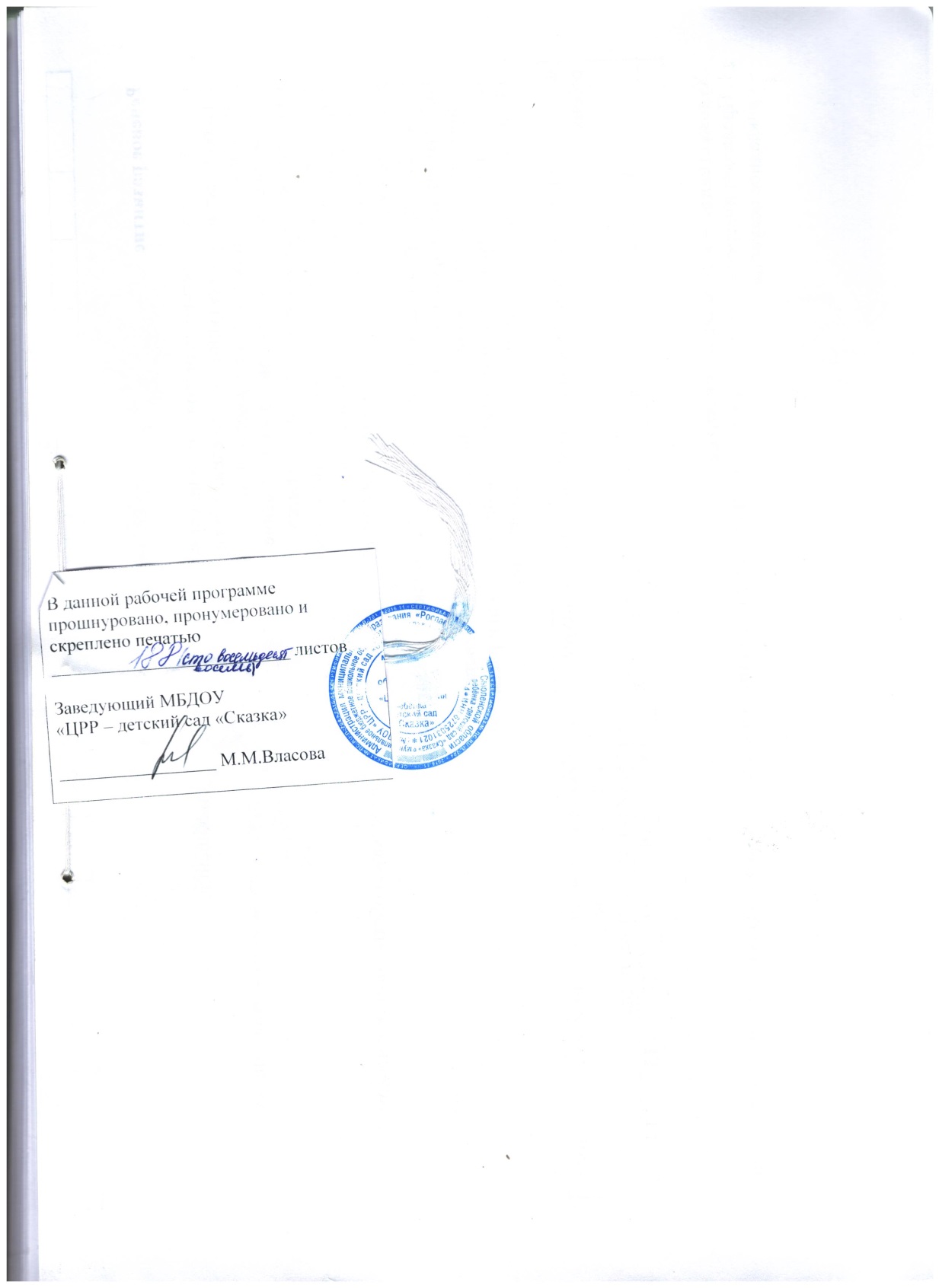 Критерии сравненияПараметрыКоличествоОсобенности семьиПолныеОдинокиеВ разводеВдовы/вдовцыМногодетныеОпекуны1515-61Жилищные условияИмеют собственное жильеЖивут с родителямиСнимают2020ОбразованиеВысшееНеполное высшееСреднееСреднее специальноеНеполное среднее18-119-Социальный составИнтеллигенцияРабочиеСлужащиеДомохозяйкиПредприниматели-112241Социальная ситуация развитияВ этот возрастной период происходит смена периодов вытяжения (с набором длины тела) и округления (с накоплением массы тела) волнообразно (у мальчиков и девочек). Физиологи называют этот период «возрастом двигательной расточительности». В задачи педагога входит контролировать и направлять двигательную активность воспитанников с учетом проявляемой ими индивидуальности; предупреждать случаи гипердинамии и активизировать тех, кто предпочитает «сидячие игры». К пяти годам уже возможно оценить характер ребенка, его индивидуальность, способность к творчеству. Он ориентируется во многих бытовых вещах, ситуациях и даже    сложных    межличностных    отношениях.    Этотвозраст-пик развития фантазии и вымысла. На шестом году жизни ребенок- субъект общественной деятельности.В этот возрастной период происходит смена периодов вытяжения (с набором длины тела) и округления (с накоплением массы тела) волнообразно (у мальчиков и девочек). Физиологи называют этот период «возрастом двигательной расточительности». В задачи педагога входит контролировать и направлять двигательную активность воспитанников с учетом проявляемой ими индивидуальности; предупреждать случаи гипердинамии и активизировать тех, кто предпочитает «сидячие игры». К пяти годам уже возможно оценить характер ребенка, его индивидуальность, способность к творчеству. Он ориентируется во многих бытовых вещах, ситуациях и даже    сложных    межличностных    отношениях.    Этотвозраст-пик развития фантазии и вымысла. На шестом году жизни ребенок- субъект общественной деятельности.В этот возрастной период происходит смена периодов вытяжения (с набором длины тела) и округления (с накоплением массы тела) волнообразно (у мальчиков и девочек). Физиологи называют этот период «возрастом двигательной расточительности». В задачи педагога входит контролировать и направлять двигательную активность воспитанников с учетом проявляемой ими индивидуальности; предупреждать случаи гипердинамии и активизировать тех, кто предпочитает «сидячие игры». К пяти годам уже возможно оценить характер ребенка, его индивидуальность, способность к творчеству. Он ориентируется во многих бытовых вещах, ситуациях и даже    сложных    межличностных    отношениях.    Этотвозраст-пик развития фантазии и вымысла. На шестом году жизни ребенок- субъект общественной деятельности.В этот возрастной период происходит смена периодов вытяжения (с набором длины тела) и округления (с накоплением массы тела) волнообразно (у мальчиков и девочек). Физиологи называют этот период «возрастом двигательной расточительности». В задачи педагога входит контролировать и направлять двигательную активность воспитанников с учетом проявляемой ими индивидуальности; предупреждать случаи гипердинамии и активизировать тех, кто предпочитает «сидячие игры». К пяти годам уже возможно оценить характер ребенка, его индивидуальность, способность к творчеству. Он ориентируется во многих бытовых вещах, ситуациях и даже    сложных    межличностных    отношениях.    Этотвозраст-пик развития фантазии и вымысла. На шестом году жизни ребенок- субъект общественной деятельности.В этот возрастной период происходит смена периодов вытяжения (с набором длины тела) и округления (с накоплением массы тела) волнообразно (у мальчиков и девочек). Физиологи называют этот период «возрастом двигательной расточительности». В задачи педагога входит контролировать и направлять двигательную активность воспитанников с учетом проявляемой ими индивидуальности; предупреждать случаи гипердинамии и активизировать тех, кто предпочитает «сидячие игры». К пяти годам уже возможно оценить характер ребенка, его индивидуальность, способность к творчеству. Он ориентируется во многих бытовых вещах, ситуациях и даже    сложных    межличностных    отношениях.    Этотвозраст-пик развития фантазии и вымысла. На шестом году жизни ребенок- субъект общественной деятельности.В этот возрастной период происходит смена периодов вытяжения (с набором длины тела) и округления (с накоплением массы тела) волнообразно (у мальчиков и девочек). Физиологи называют этот период «возрастом двигательной расточительности». В задачи педагога входит контролировать и направлять двигательную активность воспитанников с учетом проявляемой ими индивидуальности; предупреждать случаи гипердинамии и активизировать тех, кто предпочитает «сидячие игры». К пяти годам уже возможно оценить характер ребенка, его индивидуальность, способность к творчеству. Он ориентируется во многих бытовых вещах, ситуациях и даже    сложных    межличностных    отношениях.    Этотвозраст-пик развития фантазии и вымысла. На шестом году жизни ребенок- субъект общественной деятельности.МышлениеРазвитие мышления сопровождается освоением мыслительных	средств	(схематизированные представления,	комплексные		представления, представления о цикличности изменений). На смену правополушарному (творческому) мышлению приходит левополушарное		(логическое)		мышление, совершенствуются обобщения. К шести годам ребенок в состоянии по отдельным признакам объединить предметы, оценивая их различия и сходство, пересказывает книги и фильмы. Ребенок в этом возрастеуже имеет собственное мнение.Развитие мышления сопровождается освоением мыслительных	средств	(схематизированные представления,	комплексные		представления, представления о цикличности изменений). На смену правополушарному (творческому) мышлению приходит левополушарное		(логическое)		мышление, совершенствуются обобщения. К шести годам ребенок в состоянии по отдельным признакам объединить предметы, оценивая их различия и сходство, пересказывает книги и фильмы. Ребенок в этом возрастеуже имеет собственное мнение.Развитие мышления сопровождается освоением мыслительных	средств	(схематизированные представления,	комплексные		представления, представления о цикличности изменений). На смену правополушарному (творческому) мышлению приходит левополушарное		(логическое)		мышление, совершенствуются обобщения. К шести годам ребенок в состоянии по отдельным признакам объединить предметы, оценивая их различия и сходство, пересказывает книги и фильмы. Ребенок в этом возрастеуже имеет собственное мнение.Развитие мышления сопровождается освоением мыслительных	средств	(схематизированные представления,	комплексные		представления, представления о цикличности изменений). На смену правополушарному (творческому) мышлению приходит левополушарное		(логическое)		мышление, совершенствуются обобщения. К шести годам ребенок в состоянии по отдельным признакам объединить предметы, оценивая их различия и сходство, пересказывает книги и фильмы. Ребенок в этом возрастеуже имеет собственное мнение.Развитие мышления сопровождается освоением мыслительных	средств	(схематизированные представления,	комплексные		представления, представления о цикличности изменений). На смену правополушарному (творческому) мышлению приходит левополушарное		(логическое)		мышление, совершенствуются обобщения. К шести годам ребенок в состоянии по отдельным признакам объединить предметы, оценивая их различия и сходство, пересказывает книги и фильмы. Ребенок в этом возрастеуже имеет собственное мнение.Развитие мышления сопровождается освоением мыслительных	средств	(схематизированные представления,	комплексные		представления, представления о цикличности изменений). На смену правополушарному (творческому) мышлению приходит левополушарное		(логическое)		мышление, совершенствуются обобщения. К шести годам ребенок в состоянии по отдельным признакам объединить предметы, оценивая их различия и сходство, пересказывает книги и фильмы. Ребенок в этом возрастеуже имеет собственное мнение.Способ познанияВэтотпериодребенокстановитсясознательносамостоятельным. Он способен выполнять интересующую его деятельность непрерывно, более чем полчаса. Однако переключаемость с одной задачи надругую крайне затруднена.РечьРебенок учится последовательно и логически выстраивать свои действия, рассказывать об этом. Способен правильно произнести почти все звуки речи, бегло излагает свои мысли, интонационно организует речь, заканчиваетнезаконченное предложение.ВоображениеВ этот период ребенок имеет представление не только оназвании и назначении тех или иных предметов, но и о том, из чего они сделаныОтношения со сверстникамиРебенок стремится поделиться своими знаниями и впечатлениями со сверстниками, что способствует появлению познавательной мотивации в общении. После пяти лет отношения со сверстниками нередко переходят вдружеские.Игровая деятельностьСвои познания ребенок применяет в играх, выдумывая сюжет для них и зная, как он сможет сделать замысел реальным. Детям доступно распределение ролей до начала игры. Игровое взаимодействие сопровождается речью, соответствующей и по содержанию, и интонационно взятой роли. На улице отдаетсяпредпочтение спортивным играм.Образовательные области и направления организациижизнедеятельности детейПоказатели развития ребенкаСОЦИАЛЬНО-КОММУНИКАТИВНОЕ РАЗВИТИЕСОЦИАЛЬНО-КОММУНИКАТИВНОЕ РАЗВИТИЕОвладение	коммуникативной	деятельностью	иэлементарными общепринятыми нормами и правиламиповедения в социумеСамопознаниеНазывает	фамилию,	имя,	отчество	родителей,домашний адрес, родственные связи.Оценивает, сравнивает свои поступки и поступкисверстников,	выделяет	особенности	другогочеловека и самого себя.Понимает последствия своего поступка, его влияниена эмоциональное состояние других людей.Управляет своими чувствами.Умеет	дружить,	оказывать	помощь,	делитьсяигрушками.Использует в речи вежливые выражения «добрыйдень», «извините», «пожалуйста» и др.Мир, в котором я живуПроявляет интерес	к	жизни	народа	в своемгороде (селе), к настоящему и будущему.Называет свою страну, столицу, область, город, вкотором живет; рассказывает об этом.Знает	стихи,	поговорки,	пословицы,отражающие любовь и заботу к близким, трудлюдей.Выполняет правила поведения в общественныхместах.Имеет представления о человеческом обществе,об	эмоциональном	состоянии	людей,личностных качествах.Овладение элементарной трудовой деятельностьюБережет результаты труда, поддерживает порядок в группе и на участке детского сада.Убирает постель после сна.Протирает игрушки.Выполняет обязанности дежурных.Овладение	основами	собственной	безопасности	и безопасности окружающего мираПроявляет внимательность и наблюдательность к окружающим людям.Может сказать «нет» незнакомому взрослому, сверстникам, подросткам, которые пытаются втянуть ребенка в опасную ситуацию.	Понимает опасность колюще-режущих предметов, электрического тока, пожароопасных предметов, лекарств.Соблюдает элементарные правила обращения с водой.Знает, где и как переходить дорогу, некоторые дорожные знакиСоблюдает культуру поведения в транспортеПОЗНАВАТЕЛЬНОЕ РАЗВИТИЕПОЗНАВАТЕЛЬНОЕ РАЗВИТИЕОвладение	познавательно-исследовательской деятельностью. Развитие интересов детей, любознательности и познавательной мотивации. Развитие воображения и творческой активности. Формирование первичных представлений о себе, других людях, объектах окружающего мира.Сенсорное развитиеКомбинирует цвета, создает новые.Анализирует форму с разных сторон одного и того же объемного объекта.Сравнивает предметы по параметрам величины.Группирует объекты по цвету, форме, величине.Различает цвета.Познавательно-исследовательская деятельностьВладеет	способами	достижения	цели, самостоятелен в выборе средств и материалов.Устанавливает	причинно-следственные	связи, делает обобщения своего опыта.Задает	познавательные	вопросы,	с	помощью которых выдвигает предположения и догадки.Ориентируется с помощью детей или взрослых по схеме, плану.Выдвигает	гипотезы,	проводит	элементарные исследования.КонструированиеКонструирует из строительного материала, бумаги, коробочек.Преобразовывает	образцы	в	соответствии	с заданными условиями.Мир живой и неживой природыИспользует наблюдение как способ познания.Сравнивает характерные признаки объектов природы с помощью предметных, обобщающих моделей.Составляет творческие рассказы, экологические сказки.Использует модель в качестве плана рассказа.Понимает зависимость жизнедеятельности живых существ от условий среды их обитания.Развитие элементарных математических представленийСчитает в пределах 10.Образовывает числа в пределах 5-10 на наглядной основе.Отвечает	на	вопросы	«сколько?»,	«который	по счету?»Сравнивает предметы на глаз (по длине, ширине, высоте)Размещает предметы по возрастанию, убыванию.Выражает словами местонахождение предмета по отношению к себе, другим предметам.Ориентируется	во	времени	(часть	суток,	день недели)РЕЧЕВОЕ РАЗВИТИЕРЕЧЕВОЕ РАЗВИТИЕОвладение речью как средством общения и культурыУчаствует	в	коллективных	разговорах,	владеет нормами вежливого речевого обращения.Пересказывает	литературные	произведения	без существенных пропусков.Подбирает	к	существительному	несколько прилагательных.Осуществляет звуковой анализ слова.Имеет чистое и правильное звукопроизношение.Пользуется интонацией, жестами, мимикой.Употребляет слово, исходя из ситуации, контекста.Выразительно читает стихи, рассказывает.Обогащение активного словаря в процессе восприятия художественной литературыЗнает	2-3	программных	стихотворения,	загадки, считалки.Называет жанр произведения.Называет любимых писателей, рассказы и сказки.Придумывает загадки.Самостоятельно включается в игру-драматизацию.ХУДОЖЕСТВЕННО-ЭСТЕТИЧЕСКОЕ РАЗВИТИЕХУДОЖЕСТВЕННО-ЭСТЕТИЧЕСКОЕ РАЗВИТИЕРазвитие детей в процессе овладения изобразительной деятельностьюПроявляет	интерес	к	живописи,	народному декоративно-прикладному искусствуВыделяет выразительные средства в разных видах искусства (форма, цвет, колорит)Знает особенности изобразительных материаловВ рисованииСоздаёт изображения предметов (по представлению, с натуры); сюжетные изображения (на темы окружающей жизни, явлений природы, литературных произведений и т.д.).Использует разнообразные композиционные решения, различные изобразительныематериалы.Использует различные цвета и оттенки для создания выразительных образов.Выполняет узоры по мотивам народного декоративно- прикладного искусства; используетразнообразные приёмы и элементы для создания узора, подбирает цвета в соответствии с тем или иным видом декоративного искусства.В лепкеЛепит предметы разной формы, используя усвоенные ранее приёмы и способы.Создаёт небольшие сюжетные композиции, передавая пропорции, позы и движения фигур.Создаёт изображения по мотивам народных игрушек. В аппликации и конструированииИзображает предметы и создаёт несложные сюжетные композиции, используя разнообразные приёмы вырезывания, украшения, обрывания, складывания бумаги в разных направлениях.Развитие	детей деятельностью в процессе овладения музыкальной деятельностьюНазывает элементарные музыкальные термины и использует их в собственной самостоятельной музыкальной деятельности в детском саду и дома.Оценивает, различает и высказывается о жанрах (песня, марш, танец).Определяет тембр музыкальных инструментов, различает их голоса в оркестровом исполнении, узнаёт детские музыкальные инструменты.Ориентируется в сфере спектра немузыкальных звуков, умеет выделять звук из окружающей действительности (голосов природы), анализирует звуковую реальность.Поёт с аккомпанементом, чётко проговаривая слова, без напряжения. Умеет одновременно начинать и заканчивать пение по показу педагога.Поёт без сопровождения «по цепочке» друг за другом пофразно.Владеет основными движениями, следит за положением головы, рук, умеет двигаться соответственно характеру звучащей музыкиРазвитие детей в процессе овладения театрализованной деятельностьюВключается в творческий процесс, развивает внимание к особенностям исполнения роли.Погружается в музыкально-двигательную среду с цельюразвития пластичности и выразительности тела, понимания его возможностей.Сопереживает и подражает образу.Осознаёт себя в мире цвета, звука, движенияФИЗИЧЕСКОЕ РАЗВИТИЕФИЗИЧЕСКОЕ РАЗВИТИЕОвладение двигательной деятельностьюБегает легко, сохраняя правильную осанку, темп, скорость, направление, координируя движения рук и ног.Прыгает на мягкое покрытие с высоты (20–40 см); мягко приземляется в обозначенное место. Прыгает в длину с места, с разбега, в высоту с разбега, прыгает через короткую и длинную скакалку разными способами.Выполняет упражнения на статическое и динамическое равновесие.Лазает по гимнастической стенке с изменением темпа. Выполняет лазание, висы, упражнения на металлических и пластиковых конструкциях в детских городках.Перебрасывает набивные мячи (вес 1 кг), бросает предметы в цель из разных исходных положений, попадает в вертикальную и горизонтальную цель с расстояния 3–5 м.Самостоятельно организовывает знакомые подвижные игры, придумывает с помощью воспитателя игры на заданные сюжеты.Знает исходные положения, последовательность выполнения общеразвивающих упражнений, выполняет чётко, ритмично, в заданном темпе, понимает их оздоровительное значение.Овладение элементарными нормами и правиламиНазывает названия органов чувств, отдельных внутреннихздорового образа жизниорганов (сердце, лёгкие, желудок), объясняет их значимость для работы организма.Знает, что полезно, а что вредно для здоровья (зубов, носа, кожи).Умеет самостоятельно пользоваться зубной щёткой и пастой.Имеет привычку по вечерам ежедневно мыть ноги прохладной водой, тщательно вытирать их специальным индивидуальным выделенным полотенцем.Знает, что нижнее бельё, носки, гольфы или колготы должны меняться ежедневноТемаОбразовательные задачиЦенности здорового образа жизниПознакомить детей с  основными ценностями здорового образа жизни. Способствовать осознанному приобщению к ним.Почему выгодно быть здоровым.Вредные микробы.Чтобы зубы не болели.Как уберечься от простуды?Формировать у детей навыки личной гигиены (ухаживать за волосами, зубами, кожей). Учить видеть пользу в чистоте,опрятности, закаливании. Дать сведения о полезных и вредных продуктахИзучаем свой организм.Я узнаю себя.Пять помощников моих.Объяснить детям, как важно следить за своим состоянием здоровья.Учить различать по признакам своего состояния начало болезни.Формировать навык пользования носовым платком, особенно при чихании и кашле. Добиваться, чтобы дети в случаенедомогания обращались к взрослым за помощьюДать детям элементарные сведения о своём организме. Научить искать пульс до и после бега. Убедить в необходимости заботиться о своихорганах (глаза, уши, руки, ноги, зубы, кожа и т.п.)Правила первой помощи. Уход за больным.Когда врача нет рядом.Расширить представления детей о профессии врача, учить осознанновоспринимать врачебные предписания и строго их выполнять.Довести до сознания необходимость лечения в случае заболевания,объяснить, почему нельзя заниматься самолечением.Информирование о лекарствах и витаминахПознакомить детей в доступной форме с профилактическими и лечебными средствами: медикаментозные, физические, нетрадиционные методы леченияНеделяТема неделиТема неделиФормы работыФормы работыИтоговое мероприятиеИтоговое мероприятиеСентябрь.«Ходит осень по дорожке» (адаптационный период)Сентябрь.«Ходит осень по дорожке» (адаптационный период)Сентябрь.«Ходит осень по дорожке» (адаптационный период)Сентябрь.«Ходит осень по дорожке» (адаптационный период)Сентябрь.«Ходит осень по дорожке» (адаптационный период)Сентябрь.«Ходит осень по дорожке» (адаптационный период)Сентябрь.«Ходит осень по дорожке» (адаптационный период)1 неделя1 неделяЯ В ДЕТСКОМ САДУ!Интересные занятияЯ В ДЕТСКОМ САДУ!Интересные занятияЭкскурсия по группе и участкудетского сада. Беседа «Наша группа». Пение при утренней встрече.Хороводные и подвижные игры. Игры-забавы.Дидактические игры.Игры с природным материалом (песком, семьях. водой).Показ сказок с помощью разных видов театра (стендового, настольного, пальчикового).Проигрывание игровых действийпедагогом на глазах у детей. Оформление стенда с фотографиями «Лето красное»Экскурсия по группе и участкудетского сада. Беседа «Наша группа». Пение при утренней встрече.Хороводные и подвижные игры. Игры-забавы.Дидактические игры.Игры с природным материалом (песком, семьях. водой).Показ сказок с помощью разных видов театра (стендового, настольного, пальчикового).Проигрывание игровых действийпедагогом на глазах у детей. Оформление стенда с фотографиями «Лето красное»Выставки работ о летнем отдыхе вразных семьях2 неделяПОДАРКИ ОСЕНИ.Овощи на грядкеБеседа «Дары осени» Рассматривание картины «Уборка урожая в поле» Элементарное экспериментирование «Угадай по запаху, угадай на вкус» Дидактические игры «Лото», «Домино» с изображением овощей и фруктов, «Найди по описанию», «Что растет в огороде (саду)?» Речевые игры «Как называется сок?», «Как называется варенье?», «Один - много» Рассказывание «Как хлеб на стол пришел» Сочинение сказки об овощах и фруктах Ситуативный разговор о съедобных и несъедобных грибах и съедобных и ядовитых лесных ягодах Составление загадок об овощах и фруктах Чтение рассказа К.Ушинского «Хлеб» Составление описаний натюрморта из овощей и фруктов Сбор природного материала для изготовления работ на «Осеннюю ярмарку» Изготовление поделок из овощей и фруктов, альбома фотографий и детских рисунков «Праздник урожая»Хороводные и подвижные игры.3 неделяВОТ ОНА КАКАЯ — ОСЕНЬЗОЛОТАЯ! Ягоды рябины и калиныРассматривание опавших листочков. Рассказы воспитателя об осенних приметах.Наблюдение за растениями на участке, птицами, за небом, солнечным зайчикомБеседа «Осень на моей улице».Рассказ воспитателя об истории улицы, её достопримечательностях. Чтение произведений об осени.Разучивание песен и стихов. Слушание музыкальных произведений. Игры со звуком.Разыгрывание ситуаций «Я осенью».Игры на участке с природным материалом.Игровые упражнения«Перепрыгни ручеёк».Рисование красками«Осенние листочки».4 неделяДЕНЬ ОСЕННИЙ НА ДВОРЕ.Осенняя одежда.27 сентября — День воспитателя ивсех дошкольных работниковСитуативные разговоры о том, как готовятся к зиме животные и растения Труд на участке (помощь малышам и дворнику в уборке листьев на спортивной площадке, сгребание листьев на участке) Беседа «Кто как к зиме готовится» Игровая ситуация «Следопыты» Рассматривание деревьев Использование элементов ТРИЗ «Что было бы, если бы не было леса» Заполнение календаря природы Наблюдения за осенними изменениями в природе и жизни людей (деревья, кустарники, иней, туман, дождь, одежда и труд людей осенью, игры детей осенью) Викторина «Что я знаю про осень» Рассматривание иллюстраций, картин, открыток, альбомов из фотографий, рисунков. Дидактические игры «Разложи по порядку», «Какое время года», «Назови действие», «Назови месяц», «Подбери одежду для прогулки» , «Сосчитай деревья», «Каких деревьев больше», «На что похожи листья», «Что выше?» и др.; Составление альбома фотографий и детских рисунков «Осень в нашем городе» Составление загадок об осени; заучивание стихов об осени Чтение рассказа К.Ушинского «Четыре желания» чтение В.Зотова «Опенок летний, опенок осенний», М. Волошина «Осенью», К.Бальмонт «Осень на дворе» Рассматривание картины И.Горлова «Осень» Рисование «Осень на опушке краски разводила…» Изготовление коллективного макета «Осенний лес».Кульминационное проектное событие месяца«Выставка детского творчества»Октябрь.«Разноцветный мир вокруг»Октябрь.«Разноцветный мир вокруг»Октябрь.«Разноцветный мир вокруг»Октябрь.«Разноцветный мир вокруг»1—2 неделиИ МОЯ СЕМЬЯ.Дети в семье. Семейные прогулки. Поход в цирк. 1 октября — Международный день пожилых людейЧтение произведений по теме.Рассматривание семейных фотографий.Беседа «Я и моя семья»,«Дети в семье.Братья и сестры».Беседа «Улица, на которой я живу».Разучивание песен и стихов, танцевальных упражнений. Слушание музыкальных произведений.Импровизация фольклорных произведений.Импровизация театрализованной деятельности по интересамВечер «Поиграемс мамой, папой, бабушкой и дедушкой».Аппликация«Открытка для бабушки и дедушки».детей(включение песенок, потешек, коротких стихотворений в сюжетно- ролевые игры).Совместное выполнение игровыхдействий педагогом и ребёнком в сюжетных играх.3 неделяНАШ УЧАСТОК ОСЕНЬЮ.Клён осеньЧтение произведений об осени.Разучивание песен и стихов. Наблюдение на участке.Слушание музыкальных произведений.Игры со звуком. Музыкально-дидактические игры.Дидактические игры «Одень куклуКатюна осеннюю прогулку»,«Укрась осеннеедерево» (пазлы).Подвижные игры и упражнения, игры наЭкскурсия вокруг сада Выставка детского творчествавнимание.Игры и упражнения на участке сПриродным материалом4 неделяОСЕНЬ В МОЁМ ГОРОДЕ (СЕЛЕ).ПаркиНаблюдения за предметами ближайшего окружения, за особенностями погоды, за трудом взрослых, экскурсия к ближайшим зданиям, целевая прогулка «Улицы города»; дидактическая игра «Зашифрованное письмо другу», труд на участке (работа на цветнике и в огороде, сгребание листьев, помощь малышам и др.); сюжетно-ролевые игры «Экскурсоводы», «Путешественники»; Беседа «Я в своем городе», «Моя малая родина» Викторина «Я знаю свой город Беседа «Моя семья» Рассказывание по теме «Моя малая родина» Заучивание стихотворения Л.Дайнеко «Вот на земле огромный дом» Рисование «Вечерний город», Рисование «Архитектура. Красивые здания нашего города» Конкурс рисунков «Моя малая родина» Оформление стенгазеты или альбома «День рождение любимого города» Аппликация «Новые дома в нашем городе» Конструирование из деталей конструктора «Городской пейзаж» Слушание музыкальных произведений «Дом под крышей голубой», муз. Г.Струве, сл.В.Орлова; Пение «Край, в котором ты живешь», муз. Г.Гладкова, сл. Ю.Энтина. Спортивная игра «Футбол» Игры в городки и кегли, игры с ракеткой и воланомКульминационное проектное событие месяца«Выставка детского творчества»Ноябрь.«Конец осени – начало зимы»Ноябрь.«Конец осени – начало зимы»Ноябрь.«Конец осени – начало зимы»Ноябрь.«Конец осени – начало зимы»1 неделя4 НОЯБРЯ — ДЕНЬ НАРОДНОГО ЕДИНСТВАСитуативные разговоры «Когда дружба помогает, а когда мешает», «Когда у друзей лад, каждый этому рад»,«Ребята давайте жить дружно»; вечер пословиц, поговорок о Родине; Рассказывание о современных достижениях Родины; Рассматривание народных костюмов разных народностей; знакомство с играми разных народов. Конкурс на знание стихов, пословиц, поговорок о дружбе. Рассказ - беседа «Я и мои друзья»  Беседа «Дружная семья» Рисование «Праздник дружбы» Рисование «Портрет моего друга», «Я и моя семья» Аппликация «Праздник дружбы» Оформление группы к празднику Рассматривание иллюстраций зодчества и памятников архитектуры Слушание: «Детская полька» муз. М. Глинки; гимна России Пение: «Песня о Москве» муз. Г.Свиридова Развлечение: концерт «Песни о моей Родине» Слушание музыки разных народов России. Подвижные игры: «Городки», «Кондалы», «Ловишки парами»,«Ловишка, бери ленту», «Чье звено скорее соберется?», «Kто скорееКоллективная творческая работа2 неделяПТИЦЫ ОСЕНЬЮ.Кто остаётся зимоватьНаблюдения за особенностями поведения птиц. Чтение художественной литературы.Слушание голосов (аудиозаписи).Разучивание песен и стихов.Дидактические игры, моделирующие последовательность действий при организации подвижной игры, структуру основного движения, общеразвивающего упражнения, спортивного упражнения: «Оживи птицу», «Так – не так» и др.  длительные наблюдения за птицами в природе;  рассматривание дидактических картиноки иллюстраций, отражающих сезонные изменения в весенний период;  просмотр фотографий и видеофильмов о пробуждении природы, прилёте и поведении птиц;  чтение и обсуждение художественной литературы;  дидактические игры на объединение в группы животных по признакам сходства («Животный мир», «Перелётные птицы», «Кочующие птицы», «Зимующие птицы», «Домашние птицы», «Природные сообщества»); Эвристические беседы, обогащающие и уточняющие представления детей о весне (становится теплее, греет и ярко светит солнце, вырастают и зацветают растения, появляются насекомые, прилетают птицы, начинают вить гнёзда и выводить птенцов и т.д.).Создание мини-музея«Курочка Рябушечка» (использование экспонатов музеяв течение года).3 неделяДомашние животныеЧтение произведений о животных.Наблюдение на участке за птицами,насекомыми.Разучивание песен и стихов. Рассматривание картинок с изображением животных.Слушание музыкальных произведений.Звукоподражание животным.Дидактические игры «Где чей домик»(пазлы), «Угадай, чей голосок».Импровизация движений под музыку.Подвижные игры и упражнения, игры на внимание.Игры- эксперименты (смешивание красок, раскрашивание силуэтов животных)4 неделяДЕНЬ МАТЕРИ.4 неделяДЕНЬ МАТЕРИ.Чтение произведений.Разучивание песен и стиховВыставка детскоготворчества.Вместе отдыхаем.Последнее воскресеньеноября — международный праздник День материВместе отдыхаем.Последнее воскресеньеноября — международный праздник День материо маме, танцевальныхупражнений к празднику.Ситуативный разговор.Аппликация «Открытка длямамы».Слушание музыкальныхпроизведений.Импровизация движенийпод музыку.Игры со звуком.Мимические игры.праздник День матери.Дидактические игры «Гдечей домик» (пазлы),«Угадай, чей голосок».Подвижные игры иупражнения, игры навнимание.Совместное выполнениеигровыхдействий педагогом иребёнком в сюжетных играх.Сюжетные игры «Дочкиматери».Беседа «Я и моя семья»Вечер встречи «Мамочкамоя»Кульминационное проектноесобытие месяца «Выставкадетского творчества.о маме, танцевальныхупражнений к празднику.Ситуативный разговор.Аппликация «Открытка длямамы».Слушание музыкальныхпроизведений.Импровизация движенийпод музыку.Игры со звуком.Мимические игры.праздник День матери.Дидактические игры «Гдечей домик» (пазлы),«Угадай, чей голосок».Подвижные игры иупражнения, игры навнимание.Совместное выполнениеигровыхдействий педагогом иребёнком в сюжетных играх.Сюжетные игры «Дочкиматери».Беседа «Я и моя семья»Декабрь.«Здравствуй, гостья зима!»Декабрь.«Здравствуй, гостья зима!»Декабрь.«Здравствуй, гостья зима!»Декабрь.«Здравствуй, гостья зима!»1 неделяЧТО ПОДАРИТ НАМЗаказ подарков Деду Морозу.Игры- забавы.ЗИМА,ЧЕМ ОНА ПОРАДУЕТ?Катание на санках и лыжахИзготовление украшений совместно с родителями и детьми к Новому году.Наблюдение и экспериментирование, знакомство со свойствами снега научастке и в группе. Чтение произведений. Ситуативный разговор. Беседа «Моя улица».Разучивание песен и стихов, танцевальных упражнений, хороводов к празднику.Слушание музыкальных произведений.Импровизация движений под музыкуИзготовление украшений совместно с родителями и детьми кНовому году.2 неделяДЕРЕВЬЯ, КОТОРЫЕ РАДУЮТ!Какие бывают Ёлочки.Рассматривание хвойных деревьев на участке, картинах. Любование их красотой. Чтение произведений.Изготовление украшений совместно с родителями и детьми к Новому году.Разучивание песен и стихов, танцевальных упражнений кЭкскурсия по зимним участкам детского сада. Совместное выполнение Игровых действий педагогом иребёнком в сюжетных играх.празднику. Подвижные игры и упражнения.Дидактические игры (форма, цвет)3-4 неделиУКРАШАЙ ЛЕСНУЮ ГОСТЬЮ!Игрушки и украшения для ёлочки.ВСТРЕЧАЙ ПРАЗДНИК ЧУДЕС!Новый год —загадывай желания.Беседа о подготовке к Новому году дома, в детском саду, городе.Музыкально-дидактические игры.Чтение сказок. Подвижные игры и упражнения.Ситуативный разговор. Показ сказок с помощью разных видов театра (стендового, настольного, пальчикового).Импровизация игры на формирование коммуникативных умений. Проигрывание игровых действийпедагогом на глазах у детей. Совместное выполнение игровыхдействий педагогом иКульминационное проектное событие месяца «Совместн ый праздник “Все вместе встречаемДеда Мороза!”»ребёнком в сюжетных играх.Январь.«Наши любимые игры, игрушки, занятия»Январь.«Наши любимые игры, игрушки, занятия»Январь.«Наши любимые игры, игрушки, занятия»Январь.«Наши любимые игры, игрушки, занятия»1-2 неделиЗимние каникулы (СанПиН, п.12.13).ЗИМНИЕ ЗАБАВЫ.Лепим снежную бабуСитуативный разговор.Беседа. Музыкально-дидактические игры.Показ сказок с помощью разных видовтеатра (стендового, настольного, пальчикового).Импровизация театрализованной деятельности по интересам детей(включение песенок, потешек, коротких стихотворений в сюжетно- ролевые игры).Импровизация. Чтение сказок.Подвижные игры и упражнения.Совместное с родителями и детьмимероприятие на улице«Лепим снежную бабу»3-4 неделиИЗ ЧЕГО ЖЕ СДЕЛАНЫЭТИзнакомство с народнымиигрушками.Кульминационное проектноесобытие месяца «РеализацияДЕВЧОНКИ? Любятдевочки рисовать.ИЗ ЧЕГО ЖЕ СДЕЛАНЫ ЭТИ МАЛЬЧИШКИ? Любятмальчики играть. Играй с радостью! Народные игрушкиСитуативный разговор. Беседа. Показы- инсценировки.Игра-импровизация «Создай образлюбимой игрушки». Импровизация театрализованной деятельности по интересам детей(включение песенок, потешек, коротких стихотворений в сюжетно- ролевые игры).Чтение сказок. Подвижные игры и упражнения.Художественное творчество. Двигательная деятельность. Музыкально-дидактические игры.Дидактические игры (сенсорные эталоны). Разучивание стихов, песенок, потешек.Чтение произведений. Кульминационное проектное событиемесяца «Реализацияпроекта по циклу произведений А. Барто«Игрушки»проекта» по циклу произведений А. Барто “Игрушки”»Февраль.«Мы поздравляем наших пап»Февраль.«Мы поздравляем наших пап»Февраль.«Мы поздравляем наших пап»Февраль.«Мы поздравляем наших пап»1 неделяКАКОЙ БЫВАЕТТРАНСПОРТ. Электропоезд или электричкаЧтение произведений по теме.Рассматривание фотографий, картин, иллюстраций в книжках. Беседа. Показы- инсценировки.Разучивание стихов. Слушание музыкальных произведений.Подвижные игры и упражнения, игры на внимание.Проигрывание игровых действийпедагогом на глазах у детей. Совместное выполнение игровыхдействий педагогом и ребёнком.Сюжетные игры.Конструирование из строительного материала и кнопочного конструктора2 неделяВОЕННАЯ ТЕХНИКА.чтение произведений поВыставка книг «ВоеннаяРакетное оружиетеме. Рассматривание фотографий, картин,иллюстраций в книжках. Беседа.Разучивание песен и стихов, танцевальных упражнений. Слушание музыкальных произведений.Подвижные игры и упражнения, игры на внимание.Проигрывание игровых действийпедагогом на глазах у детей. Совместное выполнение игровыхдействий педагогом и ребёнком.Сюжетные игры. Конструирование из строительного материалатехника».Выставка совместных с родителямиработ «Катюша».3 неделяНАША АРМИЯ СИЛЬНА.Артиллеристы. 23 февраля—День защитника ОтечестваРассказ воспитателя о защитниках Отечества.Рассматриваниефотографий, картин, иллюстраций в книжках.Аппликация «Подарок для папы»Кульминационное проектное событие месяца«Спортивный праздник папам»Составление рассказов о том, где папа работает.Рассматривание фотографий о папе.Проигрывание игровых действий педагогом на глазах у детей.4 неделяДОБРЫЕ ДЕЛА.Как помочь маме по домуЧтение произведений. Беседа.Подвижные игры и упражнения.Проигрывание игровых действийпедагогом на глазах у детей. Совместное выполнение игровыхдействий педагогом и ребёнком.Сюжетные игры. Слушание музыкальных произведений.Импровизация выразительных движений под музыку.Игры на принятие другдруга («НетрадиционноеКульминационное проектное событие месяца«Масленица» Выставка детского творчества«Подарок для мамы».приветствие», «Наши имена»). Игры на общение («Прикосновения», «Эти разные слова»)Март.«Поздравь мамочку»Март.«Поздравь мамочку»Март.«Поздравь мамочку»Март.«Поздравь мамочку»1 неделяМАМИН ПРАЗДНИК 8 МАРТА.8 Марта — Международный женский деньРассматривание фотографий.Составление рассказов о маме.Игры на общение («Прикосновения»,«Эти разные слова»). Игры на формирование коммуникативных умений («Добрыеслова», «Комплименты»). Игры-забавы с куклами- игрушками.Проигрывание игровых действийпедагогом на глазах у детей. Совместное выполнение игровыхдействийпедагогом и ребёнком в сюжетных играх.Сюжетные игры.Продуктивная деятельность«Подарок для Мамы» Кульминационное проектное событие месяца «Праздник для мам»2-3 неделиДОМ ДОБРОТЫ.В МИРЕ ДОБРОЙ СКАЗКИ.Мир семьи в сказкахчтение и обсуждение сказок. Рассматривание иллюстраций.Драматизация. Проигрывание игровых действийпедагогом на глазах у детей. Совместное выполнение игровыхдействий педагогом и ребёнком в сюжетных играх.Сюжетные игры. Просмотр мультфильмов.Слушание музыкальных произведений.Игры со звуком. Дидактические игры. Двигательная деятельностьПросмотр мультфильмов.4 неделяВОЛШЕБСТВО, КОТОРОЕ ПОМОГАЕТ!Волшебные словаЧтение и обсуждение произведений.Рассматривание иллюстраций в книгах, Импровизация фольклорных произведений.ИмпровизацияИмпровизация театрализов анной деятельности по интересамдетей (включениепесенок, потешек, коротких стихотворений всюжетно-ролевые игры)театрализованной деятельности по интересам детей(включение песенок, потешек, коротких стихотворений в сюжетно- ролевые игры).Игровые ситуации. Просмотр мультфильмов. Слушание музыкальных произведений.Игры со звуком. Дидактические игры. Двигательная деятельность. Развлечение по сказкамАпрель.«Весенние деньки»Апрель.«Весенние деньки»Апрель.«Весенние деньки»Апрель.«Весенние деньки»1 неделяНЕДЕЛЯ ДЕТСКОЙ КНИГИ.Чудесные картинки в книжках.1 апреля — День юмора и смехаОформление выставки детских книг.Развлечение «День смеха». Чтение дразнилок, потешек. Рассматривание иллюстраций в книгах.Дидактические игры. Проигрывание игровых действийпедагогом на глазах у детей. Сюжетные игры.Развлечение «День смеха». Оформление выставки детскихкниг. Огород на окне.Разучивание песен и стихов о весне.Наблюдение за весенними приметами.Игры и упражнения на участке сприродным материалом. Огород на окне2 неделяДЕНЬ КОСМОНАВ ТИКИ.Космонавты.12 апреля — День космонавтикиЧтение произведений. Рассматривание иллюстраций в книгах. Продуктивная деятельность: изготовление ракет, птиц.Прослушивание аудиозаписей с голосами птиц.Двигательная деятельность. Дидактические игры.Игры и упражнения на участке сприродным материаломКоллективная работа Аппликация «Полет в космос»Развлечение «Встреча птиц»3 неделяЖивотные в лесуРазучивание песен и стихов, закличек. Чтение произведений.Наблюдение за прилётом птиц.Экскурсия в парк.Путешествие-наблюдение по территории детского садаДидактические игры. Огород на окне4 неделяВесенние ручейкиНаблюдение за ручейками, лужами.Экспериментирование (глубина луж, ручейков, сравнение талой воды с водопроводной).Игры с корабликами. Чтение произведений. Рассматривание иллюстраций в книгах.Кульминационное проектное событие месяца «Праздник Пасхи»Май.«Весна идет – навстречу лету!»Май.«Весна идет – навстречу лету!»Май.«Весна идет – навстречу лету!»Май.«Весна идет – навстречу лету!»1 неделяПРАЗДНИКИ МАЯ.1 Мая.9 мая — День ПобедыРассказ воспитателя о праздниках.Беседа о праздниках. Беседа «Нарядные улицы моего города(села)» Рассматривание фотографий, картин,иллюстраций в книжках. Прослушивание музыкальных произведений.Аппликация «Открытка к празднику».Рисование — «Салют»2 неделяМОЯ СЕМЬЯ. Отдых на природе веснойРассказ о своей семье (о маме, папе,бабушке).Рассматривание семейных фотографий.Рассказ «Как отдыхает наша семья».Драматизация фрагментов сказок.Прослушивание музыкальных произведений. Пальчиковые игры.Импровизация фольклорных произведенийИгры и упражнения на участке сприродным материалом3—4 неделиСирень и черёмуха в мае. СКОРО ЛЕТО!Лес летомЧтение произведений. Наблюдение за травами и цветами.Прослушивание музыкальных произведений.Двигательная деятельность. Пальчиковые игры.Дидактические игры. Игры и упражнения на участке сприродным материалом. Импровизация движенийИмпровизация движений под музыку.Кульминационное проектное событие месяца «Праздник» Рисование «Какое наше лето!»под музыку. Кульминационное проектное событиемесяца «Праздник»ИЮНЬИЮНЬТема: «Здравствуй, солнце! Здравствуй, лето!»Цель: создать условия для развития творческих способностей воспитанников, атмосферы праздника, организовать содержательную, интересную досуговую деятельность детейТема: «Здравствуй, солнце! Здравствуй, лето!»Цель: создать условия для развития творческих способностей воспитанников, атмосферы праздника, организовать содержательную, интересную досуговую деятельность детейРабота с родителямиРабота с детьмиПомощь в изготовлении книг.Памятка для родителей «Прогулка на природу»Музыкальный праздник «Детство – это я и ты»: рисунки на асфальте «Счастливое детство»; пускание мыльных пузырей, народные игры; забавы с мячом Чтение: Н. Майданик «Всемирный день ребенка»,«Нашим детям», «Права детей в стихах». Хороводные игры. Слушание песен о дружбе. Беседа«О хороших и плохих поступках», «Как заботиться о друге?»Тема: «Россия – Родина моя!»Цель: патриотическое воспитание любви к Родине, родному краю.Тема: «Россия – Родина моя!»Цель: патриотическое воспитание любви к Родине, родному краю.Привлечь к созданию выставки книг о Родине.Рассматривание иллюстраций, альбомов «Россия – родинамоя», «Наш флаг и наш герб», «Родные просторы» Беседы «Мой дом – моя страна», «Мой родной поселок», «Традиции и обычаи родного края» и др. Чтение художественной литературы: «Илья Муромец и Соловей – разбойник», «Моя страна» В. Лебедев-Кумач Рассматривание иллюстраций, чтение книг.Разучивание стихотворений о России. Экскурсия по улицам поселкаТема: «Знать правила дорожные каждому положено»Цель: Закреплять правила дорожного движения и практические навыки поведения в условиях игрового пространства.Тема: «Знать правила дорожные каждому положено»Цель: Закреплять правила дорожного движения и практические навыки поведения в условиях игрового пространства.Консультация «Ребенок и дорога»Беседа «Оказание первой медицинской помощи ребенку»Беседы «Правила дорожные – правила надёжные». Чтение художественной литературы, беседы о правилах дорожного движения.Обучающие сюжетно-дидактические игры, подвижные игр- соревнования. С/р игры: «Гараж»; «В автобусе»;«Путешествие». Строительные игры: «Гараж»; «Новый район города»; «Пассажирскиеостановки», «Различные виды дорог». П/и:«Светофор»; «Цветные автомобили»«Умелые ручки» (изготовление видов транспорта из бросового материала, изготовление дорожных знаков, умение их различать).Обыгрывание дорожных ситуаций детьмиРисование: «Запрещающие знаки на дороге»; «Гараж для спецтранспорта»; «Наш город»; «Перекресток» Развлечение «Весёлый светофор»Тема: «Неделя игры и игрушки»Цель: Укрепление здоровья детей, развитие познавательной, социальной и художественно-эстетической деятельности дошкольников.Тема: «Неделя игры и игрушки»Цель: Укрепление здоровья детей, развитие познавательной, социальной и художественно-эстетической деятельности дошкольников.Консультация «Игра – ведущий вид деятельности ребенка в дошкольном возрасте»Изготовление альбома «Наши любимые игрушки» Чтение сказок, рассказов, стихотворений по теме. Игра с воздушными шарами и мыльными пузырями.Организация подвижных, дидактических, сюжетных игрИЮЛЬИЮЛЬТема: «Неделя юных экологов»Цель: воспитывать бережное отношение к природе, любовь к растительному и животному миру.Тема: «Неделя юных экологов»Цель: воспитывать бережное отношение к природе, любовь к растительному и животному миру.Консультация«Берегите родную природу»Консультация «Правила поведение в лесу».Беседа с детьми «Мы-друзья природы», «Что у нас под ногами», «Живая земля»Д/и «Что так называется», «Какого цвета это растение». П/и«Сороконожка» и т.п.Рассмотрение альбома «Обитатели почвы» Экскурсия на прудТема: «Неделя здоровья»Цель: Укрепление физического и психического здоровья через приобщение ребенка к здоровому образу жизниТема: «Неделя здоровья»Цель: Укрепление физического и психического здоровья через приобщение ребенка к здоровому образу жизниПамятка «В каких продуктах живут витамины»Оформление родительских уголков «Витамины я люблю– быть здоровым я хочу»Тематические беседы «Береги своё здоровье». Чтение произведений «Мойдодыр», «Айболит» К.И.Чуковского. Сюжетно-ролевые игры «Лечим кукол и зверей».Пополнение уголка «Больница».Беседы: «Какую пользу приносят солнце, воздух и вода»,«Как правильно загорать», «Могут ли солнце, воздух и вода нанести вред здоровью».Развлечение: «День здоровья»Тема: «Солнечное лето!»Цель: Создание положительного эмоционального настроя, развитие творческих способностейТема: «Солнечное лето!»Цель: Создание положительного эмоционального настроя, развитие творческих способностейКонсультация для родителей «Как организовать летний отдых ребёнка»Оформление книжных уголков в группах по теме Наблюдения, беседы, прогулки, трудовая деятельность. Чтение художественной литературы по темеЗабавы с мячомЛитературные встречи «Читаем стихи о лете» Конкурс рисунков: «Краски лета», «Летний пейзаж»Тема: «Цветочная поляна»Цель: Знакомство с разнообразием цветущих растений, их связью со средой обитания, формирование осознанно – правильного отношения к представителям растительного мира.Тема: «Цветочная поляна»Цель: Знакомство с разнообразием цветущих растений, их связью со средой обитания, формирование осознанно – правильного отношения к представителям растительного мира.Памятка «Ядовитые ягоды»Рассматривание иллюстраций по темеЧтение рассказов, сказок, разучивание стихотворений, инсценирование художественных произведенийП/и «Садовник», «Найди свой цветД/и: «Собери букет», «Цветочный магазин» Изготовление цветов из бумаги (способом оригами) Слушание «Вальс цветов» из балета П.И.Чайковского«Щелкунчик, «Вальс цветов» Шопена Уход за цветами на клумбе.Развлечение «Остров Дружбы»АВГУСТАВГУСТТема: «Неделя юных исследователей»Цель: Создание необходимых условий для развития интеллектуальных способностей у детей дошкольного возраста.Тема: «Неделя юных исследователей»Цель: Создание необходимых условий для развития интеллектуальных способностей у детей дошкольного возраста.1 Консультация«Домашняя игротека для детей и их родителей»Организация выносной мини-лаборатории на участок для проведения различных опытов.Опытно-экспериментальная деятельность «Фокусы с магнитом», «Отгадай, чья тень», «Разложи камни по порядку», «В некотором царстве, в пенном государстве…»,«Разноцветные дорожки» и т.д.Изготовление игрушек из бросового материала для игр с водой и пескомЭкскурсия в пожарную частьТема: «Неделя сказок»Цель: продолжать знакомить детей с устным народным творчеством и авторскими произведениями, воспитывать любовь к литературе.Тема: «Неделя сказок»Цель: продолжать знакомить детей с устным народным творчеством и авторскими произведениями, воспитывать любовь к литературе.Консультация «Что читать ребенку» Выставка книг «Русские народные сказки»1 Конструирование из бумаги «Кораблик» (оригами) 2 Игры с водой «Плыви, плыви, кораблик» Рисование «По страницам любимых сказок»Д/и «Из какой это сказки?», «Пазл» и др.Чтение сказок русского народного творчество «Теремок»,«Сивка-Бурка», «Снегурочка», и др. Экскурсия в библиотеку Драматизация сказкиТема: «Что такое хорошо, и что такое плохо?»Тема: «Что такое хорошо, и что такое плохо?»Цель: Развивать коммуникативные навыки детей, учить играть дружно, делиться игрушками, вежливо обращаться друг к другу, развивать навыки вежливого общения.Цель: Развивать коммуникативные навыки детей, учить играть дружно, делиться игрушками, вежливо обращаться друг к другу, развивать навыки вежливого общения.Консультации по интересующим родителей темамБеседы, обыгрывание ситуаций, совместные игры Проведение различных игр на участке.Чтение художественной литературы С.Я.Маршак «Что такоехорошо и что такое плохо?» и др. Словарик вежливых словИзготовление поделки «Подарок другу»Тема: «Моя семья - моя страна»Цель: Воспитание любви и уважения к близким, к своей странеТема: «Моя семья - моя страна»Цель: Воспитание любви и уважения к близким, к своей стране1 Привлечь к оформлению фотовыставки «Мама, папа, я - творческая семья»Беседы с детьми: «Моя семья», «Что такое родословное древо», «Что радует и что огорчает близких людей»С/р игра: «Семья»Оформление альбома «Детский сад — большая дружная семья»Выполнение работ детьми с использованием разнообразныххудожественных материалов: краски- гуашь, акварель, палитры, восковые мелки, карандаши графитные и цветные,бумага разного формата и цвета Досуг «Моя семья - моя страна»Тема: «До свидания, лето!»Цель: Создание условий для реализации художественных способностей каждого ребенка.Тема: «До свидания, лето!»Цель: Создание условий для реализации художественных способностей каждого ребенка.Помощь в оформлении выставки и стенда; Оформление альбома «Как я провел лето»Беседы с детьми «Чем вам запомнилось лето», «Летние забавы» и др.Дидактические игры, игровые обучающие и творческие ситуации.Стенгазета «Как мы провели лето» Презентация «Как мы провели лето»ИграЗадачиИгровой материалИгровые роли1234«Семья»Побуждать детей творчески воспроизводить в играх был семьи. Самостоятельно создавать для задуманного игровую обстановку. Способствовать формированию умения творчески развивать сюжеты игры. Раскрывать нравственную сущность деятельности взрослых людей: ответственное отношение к своим обязанностям, взаимопомощь и коллективный характер труда.Мебель, посуда, крупный конструктор, куклы,коляски, сумки, различные предметы- заместителиМама, папа, бабушка, дедушка,дочка, сынок.«Больница»Вызвать у детей интерес к профессии врача. Закрепить знания медицинских инструментов. Расширять словарный запас слов: прививка,шприц, градусник, витамины.Воспитывать чуткое, внимательное отношение к больному, доброту, отзывчивость, культуру общения.Халат и шапочка врача, медицинские инструменты (градусник, шприц ит.д.), бинт, вата, витамины.Врач, медсестра, больной.«Аптека»Обогатить, расширить и систематизировать знания детейо профессии фармацевта; о работе аптеки.Самостоятельно создавать длязадуманного игровую обстановку. Способствовать формированию умения творческиразвивать сюжеты игры. Воспитывать чуткое,Водитель, работники аптеки (фармацевты, покупателиХалаты, шапки, рецепты, прилавок с медикаментами: вата,бинт, мази,таблетки, порошки, лекарственные травы.внимательное отношение к больному, доброту, отзывчивость, культуру общения.«Ветеринарная лечебница»Вызвать у детей интерес к профессии ветеринарного врача;Самостоятельно создавать длязадуманного игровую обстановку. Способствовать формированию умения творческиразвивать сюжеты игры. воспитывать чуткое, внимательное отношение к животным, доброту, отзывчивость, культуру общения.Животные, халаты, шапки, карандаш и бумага для рецептов,фонендоскоп, градусник, вата,бинт, пинцет,ножницы, губка,шприц, мази, таблетки, порошки ит. д.Ветеринарный врач, медсестра, санитарка, работник ветеринарн ой аптеки, люди с больными животными«Магазин»Закрепление знаний о функционировании магазина. Формирование навыков культурного поведения в общественных местах.Научить детей классифицировать предметы по общим признакам, воспитывать чувствовзаимопомощи, расширятьсловарный запас детей: ввести понятия «игрушки»,«мебель»,«продукты питания»,«посуда».Все игрушки, изображающие товары, которые можно купить в магазине ,расположенные на витрине, деньги.Продавец, покупатели.«Столовая», «Кафе»Знакомить детей с профессиями повара, кулинара, официанта.Знакомить с правилами правильного питания. Дать информацию о вредной и здоровой пище.Самостоятельно создавать длязадуманного игровую обстановку. Способствовать формированию умения творческиразвивать сюжеты игры. Заботливое отношение друг кдругу. Заботиться о себе, о своеморганизме (здоровое питание)Повар, кулинар, грузчик, официант, посетители кафе, столовой.Колпак белый (2 шт., фартук (2 шт., посуда кухонная детская,посуда столовая детская, посудачайная детская, плита, муляжипродуктов, овощей, фруктов, меню, подносы детские, трубочкидля коктейля, коробочки из- подсоков, йогуртов.«Игры с машинами иПознакомить детей сМашины, трактора,Шофер, пассажир,другимитранспортными средствами»работой транспорта, трудом транспортников; формироватьумение детей моделировать различные постройки из крупного и мелкого строительного материаласамолеты, корабли; конструктор – лего, кубики, парковки разного размера,макет дороги, светофор, знаки,костюм полицейского…машинист, летчик, капитан, тракторист, грузчик, кондуктор«Игры в зверят и со зверятами»Вызывать у детей интерес к творческим играм, желание поиграть в новую игру и наполнить знакомую игру новымсодержанием; учить детей отражать в играх свой жизненный опыт, включаться вигры и игровые ситуации по просьбе взрослого, других детейили самостоятельно.Игрушки животных диких и домашних, макет поля, сада, леса, водоема, посуда для кормления животных,конструктор – лего, кубики.Зверята- мамы, папыи дети, помощник дрессировщика, зверята– артисты.«Зоопарк»Расширять знания детей о дикихживотных: Обогатить иконкретизировать знания и представления детей о дикихКрупный строительный материал, дикие животные (игрушки, посуда для кормления животных,инвентарьСтроители, водитель, грузчики,	животные, работникизоопарка, ветеринарный врач, кассир,зверях и их повадках и условияхсодержания в неволе. Развивать конструктивные способности детей при работе скрупным строительным материалом.Самостоятельносоздавать для задуманного игровую обстановку.Способствовать формированиюумения творчески развивать сюжеты игры.Воспитывать уважение к трудуработников зоопарка. воспитывать доброту, отзывчивость, чуткое, внимательное отношение к животным, культуру поведения в общественных местах.для уборки (ведра, метлы, совки,халаты, шапки, санитарная сумка(фонендоскоп, градусник, вата,бинт, пинцет, ножницы, шприц,мази, таблетки, порошки, касса,билеты, деньги. Фигурки зверей позонам проживания (Севера, Африки, пустыни, лесов, вольеры или клетки из коробок, силуэты деревьев, шишки,ракушки, камушки, таблички сназваниями животных, птиц, инвентарь для ухода за животными(ведерко, совочек,веничек).посетители зоопарка.«Дорожное движение»«Водители»Обогатить и конкретизировать знания детей о правилахдорожного движения.Знаки дорожные, кепки с трафаретами «такси»,«молоко»,«хлеб», «грузы», «стройка»,Водители автобусов, грузовиков, пассажиры, пешеходы,регулировщики.Светофор:для пешехода: зеленый- иди, красный- стой. Для автомобиля: зеленый- можно ехать (пешеходу -красный, желтый -приготовиться автомобилю, красный- стоять автомобилю (пешеходу -зеленый).Самостоятельно создавать длязадуманного игровую обстановку. Способствовать формированию умения творчески развивать сюжеты игры.Внимательное поведение на дорогах. Воспитывать уважение ктруду водителя, милиционера.Учить вежливому обращению в процессе общения«водитель –пассажир», «водитель – милиционер».«скорая помощь»,«пожарная», рули разного диаметра – 3-6 шт., силуэты разных машин для одевания на шею, жезлы милицейские, автозаправочная станция из коробок«Цирк»Закреплять знания о цирке и егоработниках. Самостоятельно создавать длязадуманного игровую обстановку. Способствовать формированию умения творчески развивать сюжеты игры.Закреплять представления детейоб учреждениях культуры, правилах поведения в общественных местах;Афиши, билеты, программки, элементы костюмов,атрибуты (носики, колпаки, свистульки,мыльные пузыри, «ушки», гирлянды, флажки, атрибуты для цирковых артистов (канаты,обручи, шары, работников буфета и др. волшебная палочка, платочки на веревочке, цилиндр, бабочка-галстук,кольца пластмассовые для жонглера, мяч, небьющаяся посуда, мягкие игрушкиБилетёры, ведущий, артисты цирка-клоуны, дрессировщик, фокусник,акробат«Почта»Развивать умения действовать с предметами и без предметов,рассказывать о выполненном действии. Углубленное ознакомление с трудом работников связи, формированиеуважения к профессии почтальона, развитиеКостюм почтальона, сумка, журналы, открытки, письма.Почтальон, работники почты,клиенты.воображения, взаимодействие друг с другом.«Гости»Расширять представления детей окультуре приёма гостей (вежливое обращение, рассадить гостей за столом, предложить угощение, поблагодарить за визит).Фартуки, посуда, мебель.Хозяйка, гости.Театр.Закрепить представления детей отеатре. Развивать интерес в игре.Формировать положительные взаимоотношения между детьми.Дать детям знания о том, что артисты выступают не только втеатре. Они ездят с гастролямипо разным городам,выступают с гастролями передМаски по разным сказкам, билеты,кассаКассир, контролер, гардеробщик, актеры, зрители, охранник,буфетчиксолдатами.Развивать интерес к игре.НеделяТема неделиМесяц / ЗадачиСентябрьСентябрьСентябрь1 неделяЯ В ДЕТСКОМ САДУ!Интересные занятияРаскрыть интеллектуальный потенциал детей, закрепление доброжелательного отношения к противоположному полу, совершенствование навыков межличностного взаимодействия со сверстниками и взрослыми.Способствовать развитию познавательной сферы. Развивать самостоятельность в придумывании рисования предметов (игрушек) относящихся к мальчикамили девочкам.2 неделяПОДАРКИ ОСЕНИ.Систематизировать и расширитьОвощи на грядкезнания об овощах и фруктах; закрепить полученные ранее знания об осени, дарах осени; развивать способность детей составлять описательный рассказ об овощах и фруктах; воспитывать умение внимательно слушать воспитателя и сверстников, точно и полно отвечать на поставленный вопрос.3 неделяВОТ ОНА КАКАЯ — ОСЕНЬ ЗОЛОТАЯ!Ягоды рябины и калиныЗакреплять знания о временах года: характерных признаках осени, сезонных изменениях в природе.Продолжать расширять знания детей о деревьях родного города (рябина, калина).Развивать интерес к природе, любознательность, наблюдательность, внимание, мышление, умение анализировать,обобщать, делать выводы. Воспитывать умение видеть красоту природы, любовь и бережное отношение к природеродного края. Способствовать формированию коммуникативных навыков. Вызывать эмоциональный отклик в процессе любования роднойприродой.4 неделяДЕНЬ ОСЕННИЙ НА ДВОРЕ.Осенняя одеждаЗакрепить знания детей о названиях предметов одежды и их деталей, о назначении одежды взависимости от времени года,об одежде мужской, женской и детской. Развивать диалогическую речь.Упражнять в образовании относительных прилагательных, согласовывать прилагательные с существительными в роде, числе, падеже. Воспитывать бережное отношение к одежде.ОктябрьОктябрьОктябрь1 неделяЯ И МОЯ СЕМЬЯ.Дети в семье. Семейные прогулки.Закреплять у детей представление о членах семьи, родственных отношениях в семье; развивать диалогическую речь; воспитывать у детей чувство гордости и любви; развивать интерес к семейным традициям. Показать значение семьи в жизни человека.2 неделяПоход в цирк1 октября —Международный день пожилых людейОбогащение знаний детей о цирковом виде искусства (цирковых профессиях, животных,работающих в цирке, труде эквилибристов, акробатов,канатоходцев). Развитие интереса к познавательным развлечениям, интереса кцирковому виду искусства, расширениеэмоционально-чувственного опыта детей. Расширение эмоционально- чувственного опытадетей, удовлетворение потребности детей в творческом самовыражении. Формирование духовности, нравственно – патриотических чувств у детей дошкольноговозраста по отношению к старшему поколению.Расширять представление детей о семье, укрепить связи между поколениями.Продолжать воспитывать уважительное отношение к окружающим (к родным и близкими, пожилым людям); совершенствование навыков культуры поведения.Воспитывать стремлениерадовать старших своими хорошими поступками.3 неделяНАШ УЧАСТОК ОСЕНЬЮ.Клён осеньюОбобщение и систематизацияпредставлений у детей об изменениях,происходящих в жизни деревьев и кустарников осенью.Развитие познавательных и творческих способностей детей в процессе разработки проекта «Осень».Закрепление названий деревьев и кустарников, их строение, внешние признаки.4 неделяОСЕНЬ В МОЁМ ГОРОДЕ (СЕЛЕ).ПаркОбобщить и систематизировать знания детей об осенних явлениях в природе (короткие дни и длинные ночи, моросящие - затяжные дожди, листопад, слякоть, снижение температуры воздуха). Расширить представления детей об осени, представление о растениях ближайшего окружения: деревьях, кустарниках, травах. Закрепить знания детей о приметах осени. Развивать умения создавать предметные и сюжетные композиции из природного материала засушенных листьев, лепестков семян.НоябрьНоябрьНоябрь1 неделя4 НОЯБРЯ —ДЕНЬ НАРОДНОГО ЕДИНСТВАПознакомить детей с содержаниемпраздника, его значением для России. Воспитыватьпатриотизм.2 неделяПТИЦЫ ОСЕНЬЮ.Кто остаётся зимоватьРасширить и систематизировать представления детей о перелетных и зимующих птицах.Закреплять понятия «зимующие» и«перелетные» птицы; учить различать птиц на картинках и иллюстрациях и называть их; воспитывать бережное отношение к пернатым друзьям, приучать заботиться о них.3 неделяДомашние животныеЗакрепить понятие «домашние животные».Учить составлять описательные рассказы о домашних животных. Развивать творческое воображение. Учить находить признаки сходства у домашних животных с предметами, расположенными вокруг. Развивать логическое мышление детей, воспитывать доброе и чуткое отношение к животным.4 неделяДЕНЬ МАТЕРИ.Вместе отдыхаем.Последнее воскресенье ноября — международный праздник День материПознакомить детей с праздником«День Матери».Уточнять и расширять представления детей о ближайшем окружении, формировать ценностныеотношения и проявление заботы кродным людям. Дать понять, что только женщины, имеющие детей, называются мамами, и в этот день поздравляют только их. Воспитывать у детей уважение и заботливое отношение к матери, бабушке, оказывать им посильную помощь (убирать игрушки, накрывать на стол, протиратьпосле еды стол и др). Углубить знания детей о роли мамы в их жизни.ДекабрьДекабрьДекабрь1 неделяЧТО ПОДАРИТ НАМ ЗИМА, ЧЕМ ОНА ПОРАДУЕТ?Катание на санках и лыжахПродолжать знакомить с зимой, с зимними видами спорта. Расширять и обогащать знания об особенностях зимней природы (холода, заморозки, снегопады, сильные ветры, особенностях деятельности людей в городе, на селе; о безопасном поведении зимой). Формирование у детей привычки к здоровому образу жизни и потребности в разнообразной самостоятельной двигательной деятельности на воздухе.2 неделяДЕРЕВЬЯ, КОТОРЫЕ РАДУЮТ!Какие бывают ёлочкиУчить сравнивать два дерева повнешним признакам (толщине и гибкости веток, цвету иособенностям коры, в форме листа, расположению хвоинок на ветке). Учить детей относить конкретное дерево к той или иной разновидности леса (осину к осиннику, ель - к ельнику и т.д.).Развивать наблюдательность, внимание, мышление , умение анализировать, обобщать, делать выводы. Воспитывать любовь и бережное отношение к родной природе. Способствовать формированию коммуникативных навыков. Вызывать эмоциональный отклик в процесселюбования родной природой3 неделяУКРАШАЙ ЛЕСНУЮ ГОСТЬЮ!Игрушки и украшения для ёлочкиСпособствовать развитию познавательной активности. Продолжить формирование познавательных действий (исследование предметов окружающего мира и экспериментирование с ними), устанавливать причинно-следственные связи между явлениями живой и неживой природы. Развивать сенсорные способности в процессеисследования различного природногоматериала. Познакомить детей со способами изготовления украшений, подарков.4 неделяВСТРЕЧАЙ ПРАЗДНИК ЧУДЕС!Новый год —загадывай желанияПознакомить с историей праздника Новый год, традициями России, Российским ДедомМорозом и его резиденцией, с новогодними сказками, традициями празднования Нового года в различных странах. Формировать основы безопасного поведения в социуме, природе быту, связанными с проведением новогоднего праздника.ЯнварьЯнварьЯнварь1 неделяЗимние каникулы (СанПиН, п.12.13). ЗИМНИЕ ЗАБАВЫ.Лепим снежную бабуОбогащение у детей знаний о зиме и зимних забавах. Формировать у детей двигательныеумения и навыки, способствующие укреплению здоровья, повышению сопротивляемости организма к неблагоприятным факторам внутренней и внешней среды: посредством зимнихразвлечений, забав, игр приобщить детей и родителей к здоровому образу жизни; воспитывать у детей интерес кзимним забавам, развлечениям ииграм; воспитывать у детей умения взаимодействовать друг с другом.2 -3 неделяИЗ ЧЕГО ЖЕ СДЕЛАНЫ ЭТИ ДЕВЧОНКИ?Любят девочки рисоватьИЗ ЧЕГО ЖЕ СДЕЛАНЫ ЭТИ МАЛЬЧИШКИ?Любят мальчики игратьФормировать умения у детей видеть внешнее сходство и различие между мальчиками и девочки (внешний вид, поведение, одежда, голос). Учить определять особенности игровых интересов мальчиков и девочек.Воспитывать доброжелательное отношение между детьми разного пола, умение быть внимательными друг к другу.4 неделяИграй с радостью! Народные игрушкиФормирование интереса к народным игрушкам через ознакомление с матрешкой, Ванькой -Встанькой, неваляшкой, Петрушкой, дымковской игрушкой и организацию продуктивной деятельности, развитие детского творчества. Развивать индивидуальные эмоциональные проявления во всех видах деятельности. Развивать умение видеть красоту народных игрушек.ФевральФевральФевраль1 неделяКАКОЙ БЫВАЕТ ТРАНСПОРТ.Электропоезд, или электричкаРасширить и систематизироватьзнания детей о транспорте и создатьусловия для развития познавательных и творческих способностей детей по ознакомлению с видами транспорта.Закреплять знания детей о предметном мире, помочь освоить элементарные знания осовременной технике, сгруппировать транспорт по среде передвижения и его назначению.Правильно научить ребенка вести себя в опасных ситуациях.2 неделяВОЕННАЯ ТЕХНИКА.Ракетное оружиеРасширять представление детей о военной техники Российской армии. Знакомить с разными родами войск (пехота, морские, воздушные).Воспитывать чувство патриотизма, желаниезащищать свою Родину.3 неделяНАША АРМИЯ СИЛЬНА.Артиллеристы.23 февраля — День защитника ОтечестваРасширять знания детей о празднике День защитника Отечества.Формировать патриотические чувства, воспитывать чувство гордости за мужество защитников нашей Родины.4 неделяДОБРЫЕ ДЕЛА.Как помочь маме по домуДать представления о значимостиматери каждого человека; помочьдетям понять, как много времени и сил отнимает у матери работа по дому: указать на необходимость помощи мамам.Формирование ценных нравственных навыков (любви, сочувствия и т. д.).МартМартМарт1 неделяМАМИН ПРАЗДНИК 8 МАРТА.8 Марта — Международный женский деньФормирование чувства любви и уважения к женщине, желания помогать им, заботиться о них. Привлечение внимания детей к празднику 8 марта. Развивать у детей интерес к традиции его празднования. Способствовать созданию тёплых взаимоотношений в семье.2-3 неделяДОМ ДОБРОТЫ. В МИРЕ ДОБРОЙ СКАЗКИ.Мир семьи в сказкахУглубить знания детей о роли мамы и бабушки в их жизни. Развивать интерес детей к своимблизким. Воспитывать уважительное, нежное и благодарное отношение к мамам и бабушкам,бережное и чуткое отношения к самым близким людям, потребности радовать близких людей добрыми делами.Способствовать созданию у детейположительных эмоциональных переживаний и радостного настроенияот праздника. Поощрять посильное участие детей в подготовке семейных праздников, выполнение постоянных обязанностей по дому.4 неделяВОЛШЕБСТВО, КОТОРОЕ ПОМОГАЕТ!Волшебные словаЗакреплять умения детей соблюдать важное правило этикета – обращаться друг к другу поимени, использовать в речевом обиходе вежливые формы приветствия. Знакомить детей с формами выражения просьбы адресованной старшему незнакомому, старшему близкому, а также ровеснику в разных ситуациях: дома, на улице, в общественных местах. Создавать доброжелательные отношения друг к другу; Уточнять и обобщать имеющиеся у детейпредставления о дружбе, понимании и оценивании поступков людей.АпрельАпрельАпрель1 неделяНЕДЕЛЯ ДЕТСКОЙ КНИГИ.Чудесные картинки в книжках. 1 апреля — День юмора и смехаПознакомить детей с видами и назначением книг. Уточнить роль писателей, художников- иллюстраторов и оформителей.Формировать у детей представление о роли книги в жизничеловека. Воспитание любви и бережного отношения к книгам. Формирование интереса у детей к детской книге через творческую и познавательную деятельность.2 неделяДЕНЬ КОСМОНАВТИКИ.Космонавты.12 апреля — День космонавтикиОбогащать, расширять и углублять знания детей о всемирном празднике – Дне космонавтики, о героях космоса.Закрепить знания детей о том, что первым космонавтом был гражданин России Юрий Гагарин. Расширять представления детей о космических полётах; познакомить с российскими учёными, которые стояли у истоков развития русской космонавтики –К. Э. Циолковским, С. П. Королёвым.Воспитывать гордость за нашу Родину, за её достижения в науке, за героизм российских людей.3 неделяЖивотные в лесуЗакрепить названия диких животных, знания детей о переменах, происходящих в их жизни с приходом весны. Закреплять умения образовывать предложно-падежные конструкции существительных вродительном падеже. Развивать познавательный интерес, логическоемышление, внимание, память, речь. Воспитывать любовь и бережное отношение к животным и их детенышам.4 неделяВесенние ручейкиПродолжаем знакомить детей с природными явлениями. Солнце ярче снег таит. Дать детямпервые элементарные знания о круговороте воды в природе.Формируем умение понимать природное явление таянье снега. Обучать детей навыкам проведения опытов. Закрепить знаниядетей о весенних изменениях в неживой природе. Воспитывать радостное, заботливоеотношение детей к пробуждающейся природе.МайМайМай1 неделяПРАЗДНИКИ МАЯ.1 Мая.9 мая — День ПобедыУточнить названия и назначения майских праздников. Расширение знаний о государственных праздниках и историческом наследии нашей страны. Закрепление представления о празднике Дне победы. Формированиепатриотических чувств у детей.Воспитывать уважение к защитникам Отечества, памяти павших бойцов, ветеранам ВОВ; способствовать формированию чувства гордости за свой народ, его боевые заслуги.2 неделяМОЯ СЕМЬЯ.Отдых на природе веснойФормировать представление детей о семье, родственных отношениях, роли каждого членасемьи. Формировать основы нравственности во взаимоотношениях с родителями. Рассмотретьроль семейного досуга в жизни детей и их родителей. Исследовать варианты семейного досуга.3 неделяСирень и черёмуха в маеФормирование экологической культуры у детей. Расширять знания детей о сирени, черемухе; развивать речь, внимание, наблюдательность, память; воспитывать бережное отношение к растительному миру.Расширять представления и знания детей о деревьях, об их значении в нашей жизни. Вызвать у детей интерес к окружающему миру.4 неделяСКОРО ЛЕТО!Лес летомОбогащение и расширениепредставления детей о влиянии тепла,солнечного света на жизнь людей, животных и растений. Оздоровление, укрепление иммунной системы детского организма.ТемаМесяц/задачиСентябрь – диагностикаСентябрь – диагностика1.«Архитектор»Учить детей самостоятельно выбирать тему будущей постройки и придумывать способ ее сооружения.2.«Схема»Знакомить детей с приемами изображения деталей строителя с трех разных позиций и правильно располагать эти изображения на листе бумаги в виде схемы- развертки.ОктябрьОктябрь3.«Мой дом»Знакомить детей с приемами изображения деталей строителя с трех разных позиций и правильно располагать эти изображения на листе бумаги в виде схемы- развертки.4.«Кинотеатр моего города»Знакомить детей с приемами изображения деталейстроителя с трех разных позиций и правильно располагать эти изображения на листе бумаги в виде схемы- развертки.5.«Дом Культуры мы построим»Учить	детей	"читать"	схемы-	развертки	простейшихконструкций из 2-3 элементов.6.«Улица моего города»Учить	детей	"читать"	схемы-	развертки	простейшихконструкций из 2-3 элементов.НоябрьНоябрь7.«Мой дом»Формирование у детей умения расчленять схематическое изображение крупной фигуры на мелкие части, соответствующие тем мелким деталям из которых крупная фигура может быть составлена.8.«Мост»Обучение	умению	последовательно	анализироватьконтурную схему.9.«Ферма»Обучение детей расчленению контурной схемы предмета на части конструкции, ориентируясь на форму и размеры деталей.10.«Горшки для цветов»Упражнять детей в построении условных структурныхизображений из имеющихся деталей.ДекабрьДекабрь11.«Избушка»Развитие у детей умения конструировать из плоскостных и объемных деталей разной величины и формы фигурки любимых животных.12.«Машина»Закрепление навыков графического изображения строительных деталей с двух позиций (вид прямо, вид сбоку)13.«Резиденция Деда мороза»Обучение детей воспроизведению конструкций предмета(декоративной стенки) по схематическому ее изображению14.«Волшебные сани»Обучение детей при анализе предмета придерживатьсяопределенного плана.ЯнварьЯнварь15.«Замок снежной королевы»Обучение	действию	графического	моделирования	впроцессе составления схемы фаса дома.16.«Театр»Закрепление умения составлять фронтальную схему предмета по конкретному образцу конструкций17.«Снежная крепость»Обучение планомерному анализу многоэлементной схемыпостройки.ФевральФевраль18.«Спортивная площадка»Обучение	использованию	формы	и	размера	фигур	вкачестве символических средств.19.«Корабль»Ознакомление детей с конструкциями предметов, имеющих свободное внутреннее пространство.20.«Танк»Ознакомление детей с конструкциями предметов, имеющих свободное внутреннее пространство.21.«Музей»Развитие у детей умения подбирать условно - символические заместители для персонажей сказки из деталей строителя.МартМарт22.«Карета»Развитие у детей умения: 1 подбирать соответствующий материал и составлять из него условно-символическиезаместители персонажей сказки, затем с их помощьюразыгрывать ее отдельные эпизоды.23.«Предметы быта»Обучение детей составлению обобщенной графической модели на основе выделения в реальных предметах функционально идентичных частей.24.«Скворечник»Обучение детей: выделению в группе предметов общих функциональных частей, изображению этих частей на схеме25.«В гостях у сказки»Обучение детей: выделению в группе предметов общих функциональных частей, изображению этих частей на схемеАпрельАпрель26.«Больница»Продолжать обучение детей составлению и использованию в процессе конструирования схематических изображений предметов с разных позиций.27.«Ракета»Развитие у детей умения передавать в создаваемых постройках чувства и впечатления, вызванные веселой музыкой.28.«Спасская башня»Развитие у детей умения передавать в создаваемых постройках впечатления и настроения, вызываемые музыкой грустного, печального и тревожного характера.29.«Машина»Развитие у детей умения передавать в создаваемыхпостройках впечатления и настроения, вызываемыемузыкой грустного, печального и тревожного характера.МайМай30.«Боевая техника»Продолжать обучение детей составлению и использованию в процессе конструирования схематических изображений предметов с разных позиций. (повторение)31.«Музей»Развитие у детей умения передавать в создаваемых постройках чувства и впечатления, вызванные веселой музыкой. (повторение)ДиагностикаДиагностикаТемаМесяц/задачиСентябрь - диагностикаСентябрь - диагностика1.Количество и счет: число цифра 1 Величина: большой, поменьше, маленький.Учить писать цифру 1;закрепить знание о числе и цифре 1;устанавливать соответствие между количеством предметов и цифрой;сравнивать знакомые предметы по величине2 Количество и счет: число цифра 2, знаки +, =. Геометрические фигуры: соотнесение формы предмета с геометрической фигурой.Закреплять знание о числе и цифре 2; умение писать цифру 1; отгадывать математические загадки;записывать решение загадки цифрами и математическими знаками; соотносить форму предмета с геометрическойфигурой.ОктябрьОктябрь3 Количество и счет: числа и цифры 1, 2, 3; соотнесение количествапредметов с цифрой.Геометрические фигуры: квадрат, выкладывание квадрата из счетныхпалочек, работа в тетради в клетку.Учить писать цифру 3; решать логическую задачу на установление закономерностей; рисовать квадрат и цветок в тетради в клетку.4 Количество и счет: числа и цифры 1, 2, 3; соотнесение количествапредметов с цифрой.Геометрические фигуры: квадрат, выкладывание квадрата из счетныхпалочек, работа в тетради в клетку. Величина: большой, поменьше, маленький.Учить отгадывать математические загадки; записывать решение загадки цифрами и математическими знаками писать цифру 4;устанавливать соответствие между количеством предметов и цифрой; рисовать круги и неваляшку в тетради в клетку.5 Количество и счет: числа и цифры 1, 2, 3,4,5. писатьцифру 5;знаки +, =; независимость числа от величины предметов.Состав числа 5 из двух меньшихУчить отгадывать математические загадки, записывать решение загадкицифрами и математическими знаками; писать цифру 5; решать логическую задачу на установление закономерностей6 Количество и счет: число и цифра 6; знаки +, =, сложение числа 6 из двух меньшихВеличина: длинный, короче, еще короче, самый; короткийУчить отгадывать математические загадки, записывать решение цифрами и математическими знаками.писать цифру6; порядковому счету в пределах 6, правильно отвечать на вопросы сколько?, на котором по счету месте?; решать логическую задачу на установлениезакономерностей;знакомить с составом числа 6закономерностей;знакомить с составом числа 6НоябрьНоябрьНоябрь7 Количество и счет: числа и цифры 4, 5, 6 предметов и цифрой;знаки <,>,=; независимость числа от расположения предметов.Геометрические фигуры: квадрат, треугольник.7 Количество и счет: числа и цифры 4, 5, 6 предметов и цифрой;знаки <,>,=; независимость числа от расположения предметов.Геометрические фигуры: квадрат, треугольник.Учить отгадывать математические загадки;устанавливать соответствие между количеством предметов и цифрой; выкладывание из счетных палочек треугольник, домик; закреплять умение писать цифры 3,4,5;познакомить со знаками «больше - меньше»8.Количество и счет: числа и цифры 4,5,6; установление соответствия между числом, цифрой и количеством предметов, загадки.Устанавливать соответствие между числом, цифрой и количеством предметов; Знакомить с загадками, в которых присутствуют числа;Формировать навыки самоконтроля и самооценкиУстанавливать соответствие между числом, цифрой и количеством предметов; Знакомить с загадками, в которых присутствуют числа;Формировать навыки самоконтроля и самооценки9.Количество и счет: числа 1,2,3,4,5,0, знак-. Геометрические фигуры: дорисовывание геометрических фигур. Ориентировка во времени: ознакомление с названием месяца – ноябрь.Решать математическую задачу, записывать решение с помощью знаков, цифр; Писать цифру 0; Знакомить со знаком «минус», с цифрой 0; Закреплять знания об осенних месяцах (сентябрь, октябрь), познакомить с названием последнего месяца осени – ноябрь.Решать математическую задачу, записывать решение с помощью знаков, цифр; Писать цифру 0; Знакомить со знаком «минус», с цифрой 0; Закреплять знания об осенних месяцах (сентябрь, октябрь), познакомить с названием последнего месяца осени – ноябрь.10 Количество и счет числа и цифры 0,4,5,6; решение задачи, установление равенства между двумя группами предметов, соотнесениеколичества предметов цифрой, знаки -, «больше- меньше».Ориентировка во времени и в пространстве: слева, справа,: Учить решать арифметическую задачу, записывать решение с помощью цифр, знаков; Сравнивать смежные числа, устанавливать зависимость между ними; Пользоваться знаками «больше-меньше»; Закреплять умение обозначать словами положение предметов поотношению к себе.: Учить решать арифметическую задачу, записывать решение с помощью цифр, знаков; Сравнивать смежные числа, устанавливать зависимость между ними; Пользоваться знаками «больше-меньше»; Закреплять умение обозначать словами положение предметов поотношению к себе.впереди, сзади.ДекабрьДекабрь11 Количество и счет: число и цифра 7.Знаки =,+, математическаязагадка, порядковый счет. Величина: целое и часть.Геометрические фигуры: выкладывание прямоугольника из счетных палочек, работа в тетради в клетку, деление квадрата на 2,4 части.Учить отгадывать математическую загадку, записывать решение с помощью цифр и знаков; Писать цифру 7; Порядковому счету, правильно отвечать на вопросы: сколько? На котором по счету месте?;Рисовать прямоугольник в тетради в клетку; Знакомить с цифрой 7;Формировать навыки самоконтроля и самооценки.Количество и счет: числа и цифры1,2,3,4,5,6,7; состав числа 7 из меньших.Ориентировка во времени: дни недели.Количество и счет: числа и цифры 1-8, знаки +,- . Ориентировка во времени: ознакомление с названием месяца – декабрь.Продолжать знакомить с цифрой 7;Составом числа 7 их двух меньших чисел; Закреплять умение писать цифры от 1 до 7Учить отгадывать математическую загадку, записывать решение с помощью цифр и знаков; Писать цифру 8; С названием месяца – декабрь.14.Количество и счет: порядковый счет, сложение числа 8 из двух меньших. Величина: деление предмета на 4 частиУпражнять в различении порядкового счета , правильно отвечать на вопросы: сколько?, на вопросы: сколько?, на котором по счету месте?; Учить составлять число 8 из двух меньших на наглядном пособии;Делить предмет на 2, 4 частиЯнварьЯнварь15.Количество и счет: решение примеров на сложение иУчить решать примеры на сложение и вычитание;вычитание.Геометрические фигуры: овал.Ориентировка в пространстве: положение предмета по отношению ксебе и другому лицуРисовать овалы в тетради в клетку;Формировать навыки самоконтроля и самооценки.16 Количество и счет: знаки «больше – меньше», порядковый счетГеометрические фигуры: прямоугольник, треугольник, квадрат, круг.Закреплять умение правильно пользоваться знаками«больше-меньше».Учить: видеть геометрические фигуры в символических изображениях; правильно отвечать на вопросы: сколько?, который?, на котором по счету месте?;Упражнять в различении количественного и порядкового счета.17 Количество и счет числа и цифры 1-9 Величина: высокий, низкийОриентировка пространстве: дни недели; ознакомление с названиеммесяца - январьУчить писать цифру 9, записывать дни недели условными обозначениями (один кружок-понедельник и т.д.);Знакомить с цифрой 9; названием месяца – январь; названиями дней недели;Закреплять умение использовать в речи понятия «самая высокая», «пониже», «низкая», «еще выше».18Количество и порядковый счет: сравнение смежных чисел Геометрические фигуры: квадратВеличина: часть и целоеУчить порядковому счету, правильно отвечать на вопросы: сколько? Какой по счету? На счет; котором по счету месту?; Соотносить количество предметов с цифрой; сравнивать числа 7-8.ФевральФевраль19Учить отгадывать математическую загадку, писать числоКоличество и счет: число 10Геометрические фигуры: выкладывание из счетных палочек трапеции, лодки, работа в тетрадях в клетку.10, выкладывать из счетных палочек трапецию. Знакомить с числом 10, геометрической фигурой – трапеция.20 Количество и счет: цифры от 1 до 10; сложение числа 10 из двухменьшихГеометрические фигуры: круг, трапеция, треугольник, квадратЗакреплять умение писать цифры от 1 до 10; знания о геометрических фигурах; Учить понимать отношения между числами; составлять число 10 из двух меньших чисел.21 Количество и счет: решение задачи, соотнесение числа и цифры, знаки +,-.Геометрические фигуры: работа в тетради в клетку Ориентировка в пространстве: ознакомление с названием месяца – февраль.Учить решать задачи, записывать решение; рисовать в тетради в клетку кораблик; понимать учебную задачу и выполнять ее самостоятельно.22 Количество и счет: решение задач на сложение и вычитание, порядковый счетГеометрические фигуры: работа со счетными палочкамиУчить отгадывать математические загадки; решать логические загадки на анализ и синтез; Упражнять в количественном и порядковом счете, отвечать на вопросы: сколько? На котором по счету месте?МартМарт23 Количество и счет: решение примеров на сложение и вычитание,Геометрические фигуры: круг, прямоугольник Ориентировка в пространстве: работа в тетради в клеткуУчить решать примеры на сложение и вычитание; составлять числа 7,8,9,10 из двух меньших чисел; различать понятия «влево», « впраов», вперед», «назад»; учить двигаться в указанных направлениях;составление числа из двух меньшихСпособствовать развитию графических навыков – рисование машины.24 Количество и счет: установление между цифрой и количествомпредметов, знаки «больше-меньше» Геометрические фигуры: трапеция, круг Ориентировка в пространстве: дни неделиУчить устанавливать соответствие между цифрой и количеством предметов; соответствия Закреплять знания о днях недели; Формировать навыки самоконтроля и самооценки.25 Количество и счет: решение задач на сложение и вычитаниеГеометрические фигуры: четырехугольник, шестиугольник Ориентировка в пространстве: ознакомление с названием месяца - мартУчить составлять задачи на сложение и вычитание; записывать и читать запись; Знакомить с названием месяца– март; Закреплять знания о зимних месяцах (декабрь, январь, февраль)26 Количество и счет: решение задачи на вычитание, установление соответствия между числом и цифрой, работа в тетради в клетку.Геометрические фигуры: треугольник Ориентировка в пространстве: части сутокУчить отгадывать математическую загадку, записывать решение; читать запись; Использовать в речи определения«большой», «поменьше», «самый маленький»; Закреплять знания о последовательности частей суток (утро, день, вечер, ночь); Способствовать развитию глазомераАпрельАпрель27 Количество и счет: решение задачи, отгадывание загадок, порядковый счетОриентировка в пространстве: дни недели, времена годаУчить читать запись задачи; понимать учебную задачу ивыполнять ее самостоятельно; Развивать мышление; Закреплять навыки порядкового счета, правильно отвечатьна вопросы : сколько? Какой по счету?28 Количество и счет: решение математической загадки, сложение числа 10 из двух меньшихГеометрические фигуры: круг, овал, треугольник Ориентировка в пространстве: ориентировка на листе бумагиУчить решать логическую задачу на анализ и синтез; Закреплять умение составлять число 10 из двух меньших; понятия «левый верхний/ нижний угол), «середина»; Знания о геометрических фигурах: круг, овал, треугольник.29 Количество и счет: решение задачГеометрические фигуры: круг, квадрат, прямоугольник Ориентировка в пространстве: ознакомление с названием месяца - апрельУчить составлять задачи, записывать и читать запись; Знакомить с названием месяца – апрель; Закреплять знания о первом месяце весны – марте; о геометрических фигурах.30 Количество и счет: порядковый счет, решение математических задачГеометрические фигуры: рисование предмета из заданных фигурОриентировка в пространстве: работа в тетради в клеткуУчить отвечать на вопросы: сколько?, на каком по счету месте?; Рисовать лягушку в тетради в клетку; Закреплять умение ориентироваться относительно себя, другого лица; Формировать навыки самоконтроля и самооценки.МайМай31 Количество и счет: порядковый счет сложение числа 10 из двух меньшихГеометрические фигуры: треугольник, круг, квадратЗакреплять навыки порядкового и количественного счета; умение правильно отвечать на вопросы: сколько? На каком по счету месте?;Продолжать учить: составлять число 10 из двух меньших чисел;Выкладывать из счетных палочек символические изображения предметов (дом, елка, лодка); Видетьгеометрические фигуры в символическом изображении рыбки.32 Количество и счет: решение задачи, примеров, соотнесениецифры с количеством предметов, стихи о цифрах от 1 до 10 Ориентировка в пространстве: ознакомление с названием месяца – март, апрель.Учить понимать учебную задачу и выполнять ее самостоятельно; Формировать навыки самоконтроля и самооценки.ТемаМесяц /ЗадачиСентябрь - диагностикаСентябрь - диагностика1.«Гласные звуки»Знакомить детей с понятием "гласный звук", учить выделять в слове первый гласный звук, находящийся под ударением ; закреплять умение согласовывать числительное с существительным; работать над лексическим значением слов.2.«Звук А»Учить выделять в слове первый звук, находящийся под ударением (звук А);закреплять понятие "гласный звук";.ОктябрьОктябрь3.«Звук О»Учить детей выделять в слове гласный звук О, находящийся под ударением.4.«Звук У»Учить детей на слух выделять слова с определенным гласным звуками; учить заменять один гласный звук на другой5.«Согласный звук К»Знакомить детей со звуками (К),(Г),(Х), учить выделять их в словах и фразах; дать понятие "согласный звук"; упражнять в выделении первого согласного звука в слове6.«Согласный звук Г»Учить детей выделять согласный звук Г в начале и в конце слова;НоябрьНоябрь7.«Согласные звуки К,Г»Развивать способность находить слова с определенным звуком; учить заменять в слове один звук на другой упражнять в правильном употреблении глагола "хотеть"8.«Согласные звуки П, Б»Учить детей различать на слух звуки "П","Б"; дать понятие "слог"; учить детей делить слова на слоги; развивать объяснительную форму речи; закреплять пространственные предлоги; работать над лексическим значением слова "уйма"9.«Согласные звуки Т, Д»Учить детей различать на слух звуки "Т","Д"; дать понятие "мягкий звук" и "твердый звук"; закреплять навык деления слова на слоги; упражнять в определении позиции звука;начало- конец.10.«Согласные звуки В, Ф»Учить детей различать на слух звуки "В","Ф"; закреплять понятие "твердые и мягкие согласные звуки" упражнять в выделении первого и последнего звуков в слове; упражнять в делении слов на слоги.Учить детей различать на слух звуки "В","Ф"; закреплять понятие "твердые и мягкие согласные звуки" упражнять в выделении первого и последнего звуков в слове; упражнять в делении слов на слоги.ДекабрьДекабрьДекабрь11.«Звук Й»Учить детей находить звук "Й" в словах; знакомить с позицией звука в слове (серединаУчить детей находить звук "Й" в словах; знакомить с позицией звука в слове (середина12.«Согл-свистящие звуки С, З, Ц»Упражнять детей в умении находить слова со свистящим звуком (С), (З), (Ц).Упражнять детей в умении находить слова со свистящим звуком (С), (З), (Ц).13.«Мягкие и твердые звуки»Развивать способность детей в выделении звуков [C], [C'], [З],[З'] в словах;Развивать способность детей в выделении звуков [C], [C'], [З],[З'] в словах;14.«Звуки [ с-с']»Упражнять в нахождении слов со звуками [ с-с'] и определении места звуков в слове.Упражнять в нахождении слов со звуками [ с-с'] и определении места звуков в слове.ЯнварьЯнварьЯнварь15.«Звуки [c],[ц]»15.«Звуки [c],[ц]»Упражнять детей в дифференциации звуков [c],[ц] ; учить использовать интонацию обращения; упражнять в умении определять количество слогов и место заданного звука в слове16.«Замена звуков»16.«Замена звуков»Учить заменять звук С на З, упражнять в образовании слов;17.«Звуки [з-з']»17.«Звуки [з-з']»Упражнять детей в умении определять слова с мягкими итвердыми звуками : [з-з'];ФевральФевраль18.«Звуки [ш],[ж],[щ],[ч]»упражнять детей в умении дифференцировать на слух звуки [ш],[ж],[щ],[ч]19.«Звуки [ш], [ж]»Упражнять детей в дифференциации звуков [ш], [ж] в словах , закреплять умение детей определять позицию звуков в словах20«Звуки [щ], [ч]»Упражнять детей в дифференциации звуков [щ], [ч] в словах21.«Звуки [с], [ш]»Развивать умение находить слова со звуками [с], [ш] и дифференциировать их; закреплять навык слогового анализа слов и определять места звука в слове.МартМарт22.«Звуки [з], [ж]»Упражнять детей в дифференциации звуков [з], [ж];23.«Звуки [ч], [т,]»Упражнять детей в дифференциации звуков [ч], [т,]; развивать умение выделять последний звук в слове.24.«Звуки [п], [л,]»Упражнять детей в умении выделять звук из слова; закреплять умение дифференцировать звуки [п], [л,]25.«Звуков [п], [п,]»Упражнять детей в умении дифференциации звуков [п], [п,]; упражнять в звуковом анализе простых словАпрельАпрель26.«Звуки (р, л)Упражнять в умении дифференцировать звуки ( р, л)27."Звуки ( р),(р,)Упражнять в умении дифференцировать звуки ( р-р,)28.«Звуки [л], [л,]»Упражнять в умении дифференциации звуков [л], [л,]29.«Звуки (р, л)Закреплять умение дифференцировать звуки ( р, л)Май - ДиагностикаМай - ДиагностикаТемаЗадачиСентябрь - диагностикаСентябрь - диагностика1.Диалог и монологРассказать детям о двух формах речи- диалоге и монологе; упражнять детей в умении различать диалог и монолог2.Береза и жар-птицаЗнакомить с разновидностью сказок (диалогические сказки)ОктябрьОктябрь3.Монолог.Описание и повествованиеРассказать детям о разнообразии монологических высказываний; показать роль описательных и повествовательных текстов4 ПоследовательностьНапомнить детям о понятии "последовательность" и его роли в жизни людей; рассказать о роли понятия последовательность в речевом общении людей5 Диалогическое взаимодействиеУпражнять детей в умении выстраивать диалогическое взаимодействие со сверстником в процессе составления диалогической сказки.6 ОписаниеУчить детей определять и называть объект речи при описанииНоябрьНоябрь7 ОписаниеУчить детей выбирать начало и направление описания; знакомить с элементарными направлениями описания: слева на право, справа на лево8 ОписаниеПродолжать учить детей выбирать начало и направление описания; знакомить с элементарными направлениями : сверху вниз и снизу вверх.9 Диалогическое взаимодействиеУпражнять детей в умении выстраивать диалогическое взаимодействие со сверстником в процессе составления диалогической сказки10 ОписаниеЗнакомить детей с новой последовательностьюперечисления- по кругу: по часовой стрелке., против часовой стрелкеДекабрьДекабрь11 ОписаниеУпражнять детей в описании предметов12 Портрет моего сказочного друга (описание)Закреплять умение детей составлять описательные высказывания13 Сказочные дома (описание)Упражнять детей в умении составлять монологические высказывания на основе описания интерьеров14 Транспорт для сказочного друга (описание)Упражнять детей в умении описывать предметы в определенной логике: название, внешние признаки, целевое назначение и функция.ЯнварьЯнварь15 Диалогическое взаимодействиеУпражнять детей в умении выстраивать диалогическое взаимодействие со сверстником в процессе составления сказки16 ПовествованиеЗнакомить детей с главной темой и структурой повествовательных монологов17 ПовествованиеЗакреплять представления детей о правилах построения повествовательного высказывания посредством анализа известных сказокФевральФевраль18 ПовествованиеРаскрыть значение и роль начала в повествовании; упражнять в умении определять главную тему повествования19 ПовествованиеРаскрывать значение и роль средней части повествования; закреплять умения детей определять границы начала повествования и его главную тему20 ПовествованиеЗакреплять представления детей о средней части повествования21 ПовествованияПоказать детям значение и роль концовки произведенияМартМарт22 Сказки для малышей (диалогическое взаимодействие)Упражнять детей в умении выстраивать диалогическое взаимодействие со сверстником в процессе составления сказки (при свободном объединении детей в пары)23 ПовествованиеЗакреплять представления детей о структурных частях повествования; упражнять детей в самостоятельном составлении повествовательных монологах24 ПовествованиеПродолжение работы начатой на занятии ( стр 122)25.ПовествованиеЗакреплять представления детей о средней части повествованияАпрельАпрель26.«В гостях у Раи»Закреплять навык изменять слова с помощью уменьшительно-ласкательного суффикса; упражнять в образовании существительных в родительном падеже множественного числа.27.ПовествованиеПоказать детям значение и роль концовки произведения28 Сказки для малышей (диалогическое взаимодействие)Упражнять детей в умении выстраивать диалогическое взаимодействие со сверстником в процессе составления сказки (при свободном объединении детей в пары)29 ПовествованиеУпражнять детей в умении выстраивать диалогическое взаимодействие со сверстником в процессе составления сказкиМайМай30.« Фототосалон»Учить детей подбирать глаголы –антонимы и употреблять их во множественном числе будущего времени, закреплять умение образовывать прилагательные от существительных31.«Образуем слова»Учить детей образовывать прилагательные с уменьшительно –ласкательным суффиксом.ДиагностикаДиагностикаМесяц/ ЗадачиСентябрьСентябрь1 неделя1 неделяРисование «Картинка про лето»Продолжать развивать образное восприятие, образные представления. Учить детей отражать в рисунке впечатления, полученные летом; рисовать различные деревья (толстые, тонкие, высокие, стройные, искривленные), кусты, цветы. Закреплять умение располагатьизображения на полосе внизу листа (земля, трава), и по всему листу: ближе к нижней части листа и дальше от нее. Учить оценивать свои рисунки и рисунки товарищей.Развивать творческую активность.Рисование «Знакомство с акварелью»Познакомить детей с акварельными красками, их особенностями: краски разводят водой; цвет пробуется на палитре; можно получить более яркий светлый тон любого цвета, разбавляя краску водой и т.д. Учить способам работы акварелью (смачивать краски передрисованием, стряхивая каплю воды, набранной на кисть, на каждую краску; разводить краску водой для получения разных оттенков одного цвета; тщательно промывать кисти,осушая ее о тряпочку, салфетку и проверяя чистоту промывания кисти).Лепка «Грибы»Развивать восприятие, умение замечать отличия от основной эталонной формы. Закреплять умение лепить предметы или их части круглой, овальной, дискообразной формы, пользуясь движением всей кисти и пальцев. Учить передавать некоторые характерные признаки:углубление, загнутые края шляпок грибов, утолщающиеся ножки.2 неделя2 неделяРисование «Космея»Развивать у детей эстетическое восприятие, чувство цвета. Учить передавать характерные особенности цветов космеи: форму лепестков и листьев, их цвет. Продолжать знакомить с акварельными красками, упражнять в способах работы с ними.Рисование«Укрась платочек ромашками»Учить детей составлять узор на квадрате, заполняя углы и середину; использовать приемы примакивания, рисования концом кисти (точки). Развивать эстетическое восприятие, чувство симметрии, чувство композиции. Продолжать учить рисовать красками.Аппликация «На лесной полянке выросли грибы»Развивать образные представления детей. Закреплять умение вырезать предметы и их части круглой и овальной формы. Упражнять в закруглении углов упрямоугольника,треугольника. Учить вырезать большие ималенькие грибы по частям, составлять несложную красивую композицию. Учить разрывать неширокую полосу бумаги мелкимидвижениями пальцев для изображения травы, мха около грибов.3 неделя3 неделяРисование «Яблоня с золотыми яблоками в волшебном саду»Учить детей создавать сказочный образ, рисовать развесистые деревья, передавая разветвленность кроны фруктовых деревьев;Изображать много «золотых» яблок. Закреплять умение рисовать красками (хорошо промывать кисть перед тем, как набирать краску другого цвета, промакивать кисть о салфетку, не рисовать по сырой краске). Развивать эстетическое восприятие, чувство композиции. Учить красиво располагать изображения на листе.Рисование «Чебурашка»Учить детей создавать в рисунке образ любимого сказочного героя: передавать форму тела, головы и другие характерные особенности. Учить рисовать контур простым карандашом (сильно не нажимать, не обводить линии дважды). Закреплять умение аккуратно закрашивать изображение (не выходя за контур, равномерно, без просветов, накладывая штрихи в одном направлении: сверху вниз, или слева направо, или по косой неотрывнымдвижением руки).Лепка «Вылепи какие хочешь овощи и фрукты»Закреплять умение детей передавать в лепке форму разных овощей (моркови, свеклы, репы, огурца, помидора и др.).Учить сопоставлять форму овощей (фруктов) с геометрическими для игры в магазин формами (помидор – круг, огурец – овал), находить сходство и различия. Учить передавать в лепке характерные особенности каждого овоща, пользуясь приемами раскатывания, сглаживания пальцами, прищипывания, оттягивания.4 неделя4 неделяРисование «Что ты больше всего любишь рисовать»Учить детей задумывать содержание своего рисунка, вспоминать необходимые способы изображения.Воспитывать стремление доводить замысел до конца. Развивать изобразительное творчество. Учить анализировать и оценивать свои рисунки и рисунки товарищей.Рисование «Осенний лес»Учить детей отражать в рисунке осенние впечатления, рисовать разнообразные деревья (большие, маленькие, высокие, низкие, стройные, прямые и искривленные. Учить по разному изображать деревья, траву, листья. Закреплять приемы работы кистью и красками.Развивать активность, творчество. Продолжать формировать умение радоваться красивым рисункам.Аппликация «Огурцы и помидоры лежат на тарелке»Продолжать отрабатывать умение вырезывать предметы круглой и овальной формы из квадратов и прямоугольников, срезая углы способом закругления.Развивать координацию движений обеих рук. Закреплять умение аккуратно наклеивать изображения.ОктябрьОктябрь1 неделя1 неделяРисование «Идет дождь»Учить детей образно отражать в рисунках впечатления от окружающей жизни. Закреплять умение строить композицию рисунка. Учить пользоваться приобретенными приемами для передачи явления в рисунке. Упражнять в рисовании простым графитным и цветнымикарандашами (цветными восковыми мелками, угольным карандашом, сангиной).Рисование «Веселые игрушки»Развивать эстетическое восприятие, образные представления и воображение детей. Познакомить с деревянной резной богородской игрушкой. Учить выделять выразительные средства этого вида народных игрушек.Воспитывать интерес и любовь к народномутворчеству. Развивать фантазию. Учить выбирать материал для рисования по своему желанию.Лепка «Красивые птички» (По мотивам народных дымковских игрушек)Развивать эстетическое восприятие детей.Вызвать положительное эмоциональное отношение к народным игрушкам. Закреплять приемы лепки:раскатывание глины, оттягивание, сплющивание, прищипывание. Развивать творчество.2 неделя2 неделяРисование«Дымковская слобода» (деревня)(Коллективная композиция)Развивать эстетическое восприятие, образные представления, чувство цвета и композиции. Закреплять знания о дымковских игрушках, о дымковской росписи; эмоционально положительное отношение к народному декоративному искусству. Продолжать развивать навыки коллективной работы.Рисование «Девочка в нарядном платье»	Учить детей рисовать фигуру человека; передавать формуплатья, форму и расположение частей, соотношение их по величине более точно, чем в предыдущих группах.Продолжать учить рисовать крупно, во весь лист.Закреплять приемы рисования и закрашиваниярисунков карандашами. Развивать умение оценивать свои рисунки и рисунки других детей,сопоставляя полученные результаты с изображаемым предметом, отмечать интересные решенияРисование «Девочка в нарядном платье»	Учить детей рисовать фигуру человека; передавать формуплатья, форму и расположение частей, соотношение их по величине более точно, чем в предыдущих группах.Продолжать учить рисовать крупно, во весь лист.Закреплять приемы рисования и закрашиваниярисунков карандашами. Развивать умение оценивать свои рисунки и рисунки других детей,сопоставляя полученные результаты с изображаемым предметом, отмечать интересные решенияАппликация « Блюдо с фруктами и ягодами» (Коллективная работа)Вариант.Аппликация «Осенний ковер» (Коллективная работа)Продолжать отрабатывать приемы вырезывания предметов круглой и овальной формы. Учить делать ножницами на глаз небольшие выемкидля передачи характерных особенностей предметов.Закреплять приемы аккуратного наклеивания. Формировать навыки коллективной работы. Развивать чувствокомпозиции.3 неделя3 неделяРисование «Знакомство с городецкой росписью»Познакомить детей с городецкой росписью. Учить выделять ее яркий, нарядный колорит (розовые, голубые, сиреневые цветы), композицию узора (в середине большой красивый цветок – розан, с боков его бутоны и листья), мазки, точки, черточки – оживки (черные или белые).Учить рисовать эти элементы кистью. Развивать эстетическое восприятие, чувство цвета, чувство прекрасного. Вызывать желание создавать красивый узор.Рисование «Городецкая роспись»Развивать у детей эстетическое восприятие, чувство цвета, ритма, композиции. Продолжать знакомить с городецкой росписью. Учить рисовать элементы росписи. Упражнять в составлении оттенков цвета (добавляя в белую краску понемногу краску нужного цвета, чтобы получился нужный оттенок).Лепка «Как маленький Мишутка увидел, что из его мисочки все съедено»Учить детей создавать в лепке сказочный образ. Учить лепить фигуру медвежонка, передавая форму частей, их относительную величину, расположение по отношению друг к другу.Подводить к выразительному изображению персонажа сказки.Развивать воображение4 неделя4 неделяРисование «Как мы играли в подвижную игру „Медведь и пчелы“»Продолжать формировать у детей образные представления, воображение. Развивать умение создавать сюжетные композиции,Определенные содержанием игры. Упражнять в разнообразных приемах рисования, в использовании различных материалов (сангина, угольный карандаш, цветные восковые мелки).Аппликация «Наш любимый мишка и его друзья»Учить детей создавать изображение любимой игрушки из частей, правильно передавая их форму и относительную величину. Закреплять умение вырезывать части круглой и овальной формы, аккуратно наклеивать изображение, красиво рас-полагать его на листебумаги. Развивать чувство композиции.Лепка «Козлик» (По мотивам дымковской игрушки)Продолжать учить детей лепить фигуру по народным (дымковским) мотивам; использовать прием раскатывания столбика, сгибания его и разрезания стекой с двух концов(так лепятся ноги). Развивать эстетическое восприятие.НоябрьНоябрь1 неделя1 неделяРисование«Создание дидактической игры „Что нам осень принесла“»Закреплять образные представления о дарах осени. Продолжать формировать умение рисовать грибы, овощи и фрукты, передавая их форму, цвет, характерные особенности. Учить детей создавать дидактическую игру.Развивать стремление создавать предметы для игр.Рисование «Автобус, украшенный флажками, едет по улице»Учить детей изображать отдельные виды транспорта; передавать форму основных частей, деталей, их величину и расположение. Учить красиво размещать изображение на листе, рисовать крупно. Закреплять умение рисовать карандашами. Учить закрашивать рисунки,используя разный нажим на карандаш для получения оттенков цвета. Развивать умение оценивать рисунки.Аппликация «Троллейбус»Учить детей передавать характерные особенности формы троллейбуса (закругление углов вагона). Закреплять умение разрезать полоску на одинаковые прямоугольники-окна, срезать углы, вырезывать колеса из квадратов, дополнять изображение характерными деталями (штанги).2 неделя2 неделяРисование «Сказочные домики»Учить создавать образ сказочного дома; передавать вВариант. Рисование «В селе (поселке) построены разные дома»рисунке его форму, строение, части. Закреплять умение рисовать разными знакомыми материалами, выбирая их по своему желанию. Упражнять в закрашивании рисунков, используя разный нажим на карандаш для получения оттенков цветов (при рисовании цветными карандашами). Формировать желание рассматривать свои рисунки, оценивать их; стремление дополнять изображения (в свободное время).Рисование «Закладка для книги» («Городецкий цветок»)Продолжать обогащать представления детей о народном искусстве. Расширять знания о городецкой росписи.Обратить внимание детей на яркость, нарядность росписи; составные элементы; цвет, композицию, приемы их создания. Учить располагать узор на полосе, составлять оттенки цветов при рисовании гуашью. Развивать художественный вкус, чувство ритма. Вызывать чувство удовлетворения от умения сделать полезную вещь.Лепка «Вылепи свою любимую игрушку»Учить детей создавать в лепке образ любимой игрушки. Закреплять разнообразные приемы лепки ладошками и пальцами. Воспитывать стремление доводить начатое до конца.Формировать эстетическое отношение к своим работам, учить оценивать их.3 неделя3 неделяРисование «Моя любимая сказка»Учить детей передавать в рисунке эпизоды из любимой сказки (рисовать несколько персонажей сказки в определенной обстановке). Развивать воображение, творчество.Формировать эстетическую оценку, эстетическое отношение к созданному образу сказки.Рисование«Грузовая машина»Учить детей изображать предметы, состоящие из нескольких частей прямоугольной и круглой формы. Учить правильно передавать форму каждой части, ее характерные особенности (кабина и мотор – прямоугольной формы со срезанным углом), правильно располагать части при их изображении. Закреплять навык рисования вертикальных и горизонтальных линий, правильного закрашивания предметов (без просветов, в одном направлении, не выходя за линии контура).Аппликация «Дома на нашей улице» (Коллективная работа)Учить детей передавать в аппликации образ сельской (городской) улицы. Уточнять представления о величине предметов: высокий, низкий, большой, маленький.Упражнять в приемах вырезывания по прямой и по косой. Закреплять умение аккуратно пользоваться ножницами,кисточкой, клеем. Воспитывать навыки коллективной работы. Вызывать удовольствие и радость от созданнойвместе картины.4 неделя4 неделяРисование «Роспись олешка»Учить детей расписывать объемные изделия по мотивам народных декоративных узоров. Учить выделять основные элементы узора, их расположение. Развивать эстетическое восприятие. Закреплять приемы рисования красками.Продолжать формировать умение рассматривать свои работы, оценивать ихРисование по замыслуРазвивать умение детей задумывать содержание своего рисунка и доводить замысел до конца. Продолжать учить рисовать акварелью.Развивать творчество, образные представления. Продолжать формировать умение рассматривать свои работы, выделять интересные по замыслу изображения, оценивать работыАппликация «Машины едут по улице» (Коллективная работа)Учить детей передавать форму и взаимное расположение частей разных машин. Закреплять разнообразные приемы вырезывания по прямой,по кругу; приемы аккуратного наклеивания. Закреплять умение создавать коллективную композицию. Развивать образное мышление, воображение. Формировать умениеоценивать созданные изображенияДекабрьДекабрь1 неделя1 неделяРисование «Зима»Учить детей передавать в рисунке картину зимы в поле, в лесу, в поселке. Закреплять умение рисовать разные дома и деревья. Учить рисовать, сочетая в рисунке разные материалы: цветные восковые мелки, сангину и белила (гуашь). Развивать образное восприятие, образные представления, творчество.Рисование «Большие и маленькие ели»Учить детей располагать изображения на широкой полосе (расположение близких и дальних деревьев ниже и выше по листу). Учить передавать различие по высоте старых и молодых деревьев, их окраску и характерное строение (старые ели темнее, молодые –светлее). Развивать эстетические чувства, образные представления.Лепка «Котенок»Учить детей создавать в лепке образ животного. Закреплять умение лепить фигурку животного по частям, используя разные приемы: раскатывание глины между ладонями, оттягивание мелких деталей, соединение частей путем прижимания и сглаживания мест соединения. Учить передавать в лепке позу котенка.2 неделя2 неделяРисование «Птицы синие и красные»Учить детей передавать в рисунке поэтический образ, подбирать соответствующую цветовую гамму, красиво располагать птиц на листе бумаги. Закреплять умениерисовать акварелью, правильно пользоваться кистью икрасками. Развивать образное, эстетическое восприятие, образные представления.Декоративное рисование «Городецкая роспись деревянной доски»Учить детей расписывать шаблон по мотивам городецкой росписи. Учить выделять декоративные элементы росписи, их композиционное расположение, колорит. Развивать чувство ритма, цвета, композиции.Аппликация «Большой и маленький бокальчики»Учить вырезывать симметричные предметы из бумаги, сложенной вдвое, срезая расширяющуюся книзу полоску. Закреплять умение аккуратно наклеивать. Вызывать желание дополнять композицию соответствующими предметами, деталями.3 неделя3 неделяРисование по замыслуУчить детей самостоятельно намечать содержание рисунка, выбирать размер и цвет бумаги, краски, карандаши или другие материалы. Развивать умение выделять интересные рисунки, объяснять свой выбор.Рисование «Снежинка»Учить рисовать узор на бумаге в форме розеты; располагать узор в соответствии с данной формой; придумывать детали узора по желанию. Закреплять умение рисовать концом кисти.Воспитывать самостоятельность.Развивать образные представления, воображение.Вызывать радость от создания тонкого, изящного рисункаЛепка «Девочка в зимней шубке»Учить детей лепить фигуру человека, правильно передавая форму одежды, частей тела; соблюдая пропорции.Закреплять умение использовать усвоенные ранее приемы соединения частей, сглаживания мест скрепления.4 неделя4 неделяРисование «Наша нарядная елка»Учить детей передавать в рисунке впечатления отновогоднего праздника, создавать образ нарядной елки. Учить смешивать краски на палитре для получения разных оттенков цветов. Развивать образноевосприятие, эстетические чувства (ритма, цвета), образные представления.Рисование «Усатый- полосатый» воображение.Учить детей передавать в рисунке образ котенка. Закреплять умение изображать животных, используя навыки рисования кистью и красками (или цветными восковыми мелками). Развивать образное восприятие и вызывать радость от созданного изображения. Учить видеть разнообразие изображений, выразительность образа.Аппликация «Новогодняя поздравительная открытка»Учить детей делать поздравительные открытки, подбирая и создавая соответствующее празднику изображение.Продолжать учить вырезывать одинаковые части из бумаги, сложенной гармошкой, а симметричные – из бумаги, сложенной вдвое. Закреплять приемывырезывания и наклеивания. Развивать эстетическое восприятие, образные представления, воображение.ЯнварьЯнварь2 неделя2 неделяРисование«Что мне больше всего понравилось на новогоднем празднике»Учить детей отражать впечатления от новогоднего праздника; рисовать один, два и более предметов, объединенных общим содержанием; передавать в рисунке форму, строение, пропорции предметов, иххарактерные особенности.Учить красиво располагать изображения на листе. Развивать воображение, творчество.Рисование «Дети гуляют зимой на участке»Учить передавать в рисунке несложный сюжет. Закреплять умение рисовать фигуру человека, передавать форму, пропорции и расположение частей, простые движения рук и ног. Упражнять в рисовании и закрашивании карандашами (цветными мелками).Лепка «Снегурочка»Учить детей передавать в лепке образ Снегурочки. Закреплять умение изображать фигуру человека: форму, расположение и величину частей. Упражнять в приемах лепки (раскатывание, оттягивание, сглаживание мест скрепления и всей фигуры). Воспитывать стремление доводить начатое дело до конца. Учить оценивать свои работы, замечать выразительное решение изображения.3 неделя3 неделяРисование«Городецкая роспись»Продолжать знакомить детей с городецкой росписью. Развивать художественный вкус. Учить приемам городецкой росписи, закреплять умение рисовать кистью и краскамиРисование «Машины нашего города (села)»Учить детей изображать разные автомобили, сельскохозяйственные машины. Развивать творчество. Закреплять умение рисовать предметы и их части прямолинейной формы, передавать пропорции частей, характерные особенности машин, их детали. Упражнять в рисовании и закрашивании рисунков карандашами.Аппликация «Петрушка на елке» (Коллективная работа)Учить детей создавать изображения из бумаги. Закреплять умение вырезывать части овальной формы. Упражнять в вырезывании симметричных частей одежды из бумаги,сложенной вдвое (рукава, штаны Петрушки). Закреплять умение вырезывать на глаз мелкиедетали (шапка, пуговицы и др.), аккуратно наклеивать изображения на большой лист.Формировать навыки коллективной работы. Развивать чувство цвета, композиции.4 неделя4 неделяРисование «Как мы играли в подвижную игру „Охотники и зайцы“»Развивать образные представления детей. Закреплять умение создавать в рисунке выразительные образы игры. Упражнять в рисовании разными, самостоятельно выбранными материалами. Развивать художественное творчество. ЗанятиеРисование «Нарисуй своих любимых животных»Продолжать развивать детское изобразительное творчество. Учить выразительно передавать в рисунке образы животных; выбирать материал для рисования по своему желанию, развивать представлениео выразительных возможностях выбранного материала. Закреплять технические навыки и умения в рисовании. Учить детей рассказывать о своих рисунках и рисунках товарищей.Лепка «Зайчик»Закреплять умение детей лепить животных, передавая форму, строение и величину частей.Упражнять в применении разнообразных способов лепки.Учить передавать простые движения фигуры. Развивать умение рассматривать созданные фигурки животных,отмечать их выразительность.ФевральФевраль1 неделя1 неделяРисование«Красивое развесистое дерево зимой»Учить создавать в рисунке образ дерева, находить красивое композиционное решение (одно дерево на листе).Закреплять умение использовать разный нажим на карандаш (мелок, сангина, угольный карандаш) для передачи более светлых и более темных частей изображения.Учить использовать линии разной интенсивности как средствовыразительности. Развивать эстетическое восприятие.Рисование «По мотивам хохломской росписи»Учить рисовать волнистые линии, короткие завитки и травинки слитным, плавным движением. Упражнять в рисовании тонких плавных линий концом кисти.Закреплять умение равномерно чередовать ягоды и листья на полосе. Развивать чувство цвета, ритма,композиции; умение передавать колорит хохломской росписи.Аппликация «Матрос с сигнальными флажками»Упражнять детей в изображении человека; в вырезывании частей костюма, рук, ног, головы. Учить передавать в аппликации простейшие движения фигуры человека (руки внизу, руки вверх, одна рука вверху, другая внизу и т.п.).Закреплять умение вырезывать симметричные части из бумаги, сложенной вдвое (брюки), красиворасполагать изображение на листе.2 неделя2 неделяРисование «Солдат на посту»Учить детей создавать в рисунке образ воина, передавая характерные особенности костюма, позы, оружия.Закреплять умение детей располагать изображение на листе бумаги, рисовать крупно. Использовать навыки рисования и закрашивания изображения. Воспитывать интерес и уважение к Российской армии.Рисование «Деревья в инее»Развивать эстетическое восприятие. Закреплять умение передавать в рисунке красоту природы. Упражнять в рисовании сангиной, в рисовании гуашью (всей кистью и ее концом). Вызывать эстетические чувства, развивать умение любоваться красотой природы исозданными изображениями.Лепка «Щенок»Вариант. Лепка «Собака со щенком»Учить детей изображать собак, щенят, передавая их характерные особенности (тело овальное, голова круглая, морда вытянутая, короткие толстые лапы и хвост).Закреплять приемы лепки: раскатывание между ладонями, оттягивание, соединение частей приемом прижимания и сглаживания мест скрепления.3 неделя3 неделяРисованиеПродолжать знакомить детей с изделиями, украшенными«Золотая хохлома»хохломской росписью. Учить выделять композицию узора (он компонуется на волнистом стебле, вокруг завитка), называть его элементы: травка, завитки, разнообразные ягоды, цветы, листья; выделять ихритмичное расположение; определять колорит хохломы: золотой, черный, коричневый фон и красные, оранжевые ягоды; зеленая, желтая, черная (в зависимости от фона) травка.Развивать эстетическое восприятие, чувство цвета, композиции.Упражнять в разнообразных приемах работы кистью (всем ворсом, концом). Развивать умение любоваться хохломскими изделиями и созданными узорами.Рисование «Пограничник с собакой»Упражнять детей в изображении человека и животного, в передаче характерных особенностей (одежда, поза), относительной величины фигуры и ее частей. Учить удачно располагать изображение на листе. Закреплять приемы рисования и закрашивания рисунков карандашами (цветными восковыми мелками).Аппликация «Пароход»Учить детей создавать образную картину, применяя полученные ранее навыки: срезание углов у прямоугольников, вырезывание других частей корабля и деталей разнообразной формы (круглой, прямоугольной идр.). Упражнять в вырезывании одинаковых частей из бумаги, сложенной гармошкой. Закреплять умение красиворасполагать изображения на листе. Развивать воображение.4 неделя4 неделяРисование «Домики трех поросят»Учить детей рисовать картинку по сказке, передавать характерные особенности, используя разные технические средства (цветные карандаши, сангину), разные способы рисования линий, закрашивания рисунка. Закреплять умение удачно располагать изображения на листе.Учить рисовать сангиной.Развивать эстетическое восприятие, образные представления, воображение, умение самостоятельно придумывать сюжет. Формировать умение оценивать рисунки.Рисование по желанию «Нарисуй, что интересного произошло в саду»Учить детей задумывать содержание рисунка на основе полученных впечатлений, подбирать материалы в соответствии с содержанием изображения. Развивать фантазию, детском творческую активность. Закреплять технические умения и навыки рисования разными материалами. Развивать умение замечать интересные темы, выделять их и высказывать свои суждения о них.Лепка по замыслуРазвивать умение детей самостоятельно задумыватьсодержание своей работы и доводить замысел до конца,используя разнообразные приемы лепки. Вызывать желание дополнять созданное изображение соответствующими содержанию деталями, предметами.МартМарт1 неделя1 неделяРисование «Дети делают зарядку»Учить детей определять и передавать относительную величину частей тела, общее строение фигуры человека, изменение положения рук во время физических упражнений. Закреплять приемы рисования и закрашивания изображений карандашами.Развивать самостоятельность, творчество, умение рассказывать о своих рисунках и рисунках сверстников.Рисование «Картинка маме к празднику 8 Марта»Вызвать у детей желание нарисовать красивую картинку о празднике 8 Марта. Закреплять умение изображать фигуры взрослого и ребенка, передавать простейшие движения, удачно располагать фигуры на листе. Воспитывать любовьи уважение к маме, стремление сделать ей приятное.Аппликация «Сказочная птица»Закреплять умение детей вырезать части предмета разной формы и составлять из них изображение. Учить передавать образ сказочной птицы, украшать отдельные части и детали изображения. Закреплять умение вырезать симметричные части из бумаги, сложенной вдвое (хвосты разной конфигурации). Развивать воображение, активность, творчество, умение выделять красивые работы,рассказывать о них.2 неделя2 неделяРисование «Роспись кувшинчиков»Учить детей расписывать глиняные изделия, используя для этого цветовую гамму и элементы узора, характерные дляросписи керамики. Развивать эстетическое восприятие.Рисование (с элементами аппликации). Панно «Красивые цветы»Развивать эстетическое восприятие, образные представления, воображение и творчество, умение использовать усвоенные приемы рисования. Формировать стремление преобразовывать окружающую среду, вносить в нее элементы красоты, созданной своими руками.Продолжать закреплять навыки коллективной работы.Лепка «Кувшинчик»Учить детей создавать изображение посуды (кувшин с высоким горлышком) из целого куска глины (пластилина) ленточным способом. Учить сглаживать поверхность изделия пальцами (при лепке из глины смачивать пальцы в воде). Воспитывать заботливое, внимательное отношение кмаме3 неделя3 неделяРисование «Была у зайчика избушка лубяная, а у лисы – ледяная» (по сказке «Лиса и заяц»)Продолжать развивать образные представления, воображение. Формировать умения передавать в рисунке образы сказок, строить сюжетную композицию, изображая основные объекты произведения. Закреплять приемырисования разными изобразительными материалами (красками, сангиной, угольным карандашом).Рисование по замыслуРазвивать творчество, образные представления,воображение детей. Учить задумывать содержание своей работы, вспоминая, что интересного они видели, о чем им читали, рассказывали. Учить доводить начатое дело до конца. Упражнять в рисовании цветными восковыми мелками, сангиной, простым карандашом и др. Закреплятьумение радоваться красивым и разнообразным рисункам,рассказывать о том, что в них больше всего понравилось.Аппликация «Вырежи и наклей какую хочешь игрушку»Учить детей задумывать несложный сюжет для передачи в аппликации. Закреплять усвоенные ранее приемы вырезывания. Учить выбирать наиболее интересные, выразительные работы, объяснять свой выбор.Воспитывать активность, самостоятельность, творчество.4 неделя4 неделяРисование «Знакомство с искусством гжельской росписи»Познакомить детей с искусством гжельской росписи в сине-голубой гамме. Развивать умение выделять ее специфику: цветовой строй, ритм и характер элементов. Формировать умение передавать элементы росписи.Воспитывать интерес к народному декоративному искусству. Закреплять умение рисовать акварелью. Вызывать положительный эмоциональный отклик напрекрасноеРисование «Нарисуй какой хочешь узор»Учить детей задумывать и выполнять узор в стиле народной росписи (хохломской, дымковской, городецкой), передавая ее колорит, элементы. Закреплять умение строить узор, подбирать нужный формат бумаги. Развивать эстетические чувства, эстетическую оценку, творчество.Воспитывать любовь к народному творчеству, уважение к народным мастерамЛепка «Птицы на кормушке (воробьи и голуби или вороныи грачи)»Развивать восприятие детей, умение выделятьразнообразные свойства птиц (форма, величина, расположение частей тела); сравнивать птиц. Учить лепить птицу по частям; передавать форму и относительную величину туловища и головы, различие в величине птиц разных пород; правильное положение головы, крыльев,хвоста. Развивать умение оценивать результаты лепки,радоваться созданным изображениям.АпрельАпрель1 неделя1 неделяРисование «Это он, это он, ленинградский почтальон»Развивать восприятие образа человека. Учить создавать в рисунке образ героя литературного произведения.Упражнять в изображении человека. Учить передавать в рисунке любимый литературный образ (пропорции фигуры, характерные особенности одежды, детали). Закреплять умение рисовать простым карандашом с последующим закрашиванием цветными карандашами. Отрабатывать навык аккуратного закрашивания. Развивать умениеоценивать свои рисунки и рисунки сверстников.Рисование «Как я с мамой (папой) иду из детского сада домой»Вызвать у детей желание передать в рисунке радость от встречи с родителями. Закреплять умение рисовать фигуру человека, передавать различие в величине фигуры взрослого и ребенка. Закреплять умение сначала легко прорисовывать простым карандашом основные части, а затем закрашивать, используя разные приемы, выбранным ребенком материалом. Вызывать радость от созданногоизображенияАппликация «Наша новая кукла»Закреплять умение детей создавать в аппликации образ куклы, передавая форму и пропорции частей. Учить вырезывать платье из бумаги, сложен-ной вдвое. Упражнять в аккуратном вырезывании и наклеивании. Продолжатьразвивать умение оценивать созданные изображения.2 неделя2 неделяРисование «Роспись петуха»Учить детей расписывать вылепленную игрушку помотивам дымковского (или другого народного) орнамента. Развивать эстетические чувства (ритма, цвета,композиции), эстетическое восприятие. Развивать творчество. Воспитывать уважение к труду народных мастеров. Вызывать положительный эмоциональный отклик, чувство восхищения произведениями народныхмастеров.Рисование «Гжельские узоры»Продолжать знакомить детей с гжельской росписью. Развивать эстетическое восприятие, чувство ритма, композиции, цвета. Формировать умение рисовать элементы, характерные 104 для гжельской росписи.Развивать легкие и тонкие движения рукиЛепка «Петух» (По мотивам дымковской (или другой народной) игрушки)Учить детей передавать в лепке характерное строение фигуры; самостоятельно решать, как лепить петуха из целого куска глины, какие части можно присоединить. Закреплять умение пользоваться стекой, сглаживать поверхность фигуры. Развивать эстетическое восприятие, образные представления. Вызывать положительный эмоциональный отклик на красивые предметы, созданныеизображения.3 неделя3 неделяРисование по замыслу «Красивые цветы» (По мотивам народного декоративного искусства)Закреплять представления и знания детей о разных видах народного декоративноприкладного искусства (городецкая, гжельская роспись и др.). Учить задумывать красивый, необычный цветок. Закреплять умение передавать цвета и их оттенки (смешивая краски разных цветов с белилами, используя разный нажим карандаша). Развивать творчество, воображение. Закреплять технические навыкирисования разными материалами.Рисование «Дети танцуют на празднике в детском саду »Отрабатывать умение изображать фигуру человека вдвижении. Учить добиваться выразительности образа(хорошо переданные движения, их разнообразие; нарядные платья пляшущих). Закреплять приемы рисования карандашами, умение использовать при закрашивании нажим на карандаш разной силы. Развивать эмоциональноположительное отношение к созданию изображенийАппликация «Поезд» Закреплять умение детей вырезывать основную частьпредмета прямоугольной формы с характерными признаками (закругленные углы), вырезы4 неделя4 неделяРисование «Спасская башня Кремля»Учить передавать конструкцию башни, форму и пропорции частей. Закреплять способы соизмерения сторон одной части и разных частей. Развивать глазомер, зрительнодвигательные координации. Упражнять в создании первичного карандашного наброска.Формирование общественных представлений, любви к Родине.Лепка «Белочка грызет орешки»Закреплять умение детей лепить зверька, передавая его характерные особенности (маленькое тело, заостренная мордочка, острые ушки), позу (белочка сидит на задних лапках). Отрабатывать приемы лепки пальцами (прищипывание, оттягивание). Развивать образное восприятие, образные представления, умение оцениватьизображения.МайМай1 неделя1 неделяРисование «Салют над городом в честь праздника Победы» Программное содержание.Учить детей отражать в рисунке впечатления от праздникаПобеды; создавать композицию рисунка, располагая внизу дома или кремлевскую башню, а вверху – салют. Развиватьхудожественное творчество, эстетическое восприятие. Закреплять умение готовить нужные цвета, смешивая краски на палитре. Учить образной оценке рисунков (выделяя цветовое решение, детали). Воспитывать чувствогордости за свою РодинуРисование «Роспись силуэтов гжельской посуды»Учить детей расписывать посуду, располагая узор по форме. Развивать эстетическое восприятие произведений народного творчества, чувство ритма. Закреплять умение рисовать акварельными красками, готовить на палитренужные оттенки цвета. Развивать эмоционально положительное отношение к гжельским изделиям.Аппликация «Весенний ковер» Закреплять умение создавать части коллективнойкомпозиции. Упражнять в симметричном расположении изображений на квадрате и полосе, в различных приемахвырезывания. Развивать эстетические чувства (композиции, цвета, ритма) и эстетическое восприятие.2 неделя2 неделяРисование «Цветут сады»Закреплять умение детей изображать картины природы, передавая ее характерные особенности. Учить располагать изображения по всему листу (ближе к нижнему краю и дальше от него). Развивать умение рисовать разными красками. Развивать эстетическое восприятие, образныепредставления.Рисование «Бабочки летают над лугом»Учить детей отражать в рисунках несложный сюжет, передавая картины окружающей жизни; располагать изображения на широкой полосе; передавать колорит того или иного 106 явления на основе наблюдений. Развивать цветовое восприятие. Учить передавать контуры бабочекнеотрывной линией. Закреплять умение рисоватьакварелью. Учить сочетать в рисунке акварель и гуашь; готовить нужные цвета, смешивая акварель и белила.Развивать эстетическое восприятие, умение видеть красоту окружающей природы, желание отразить ее в своемтворчествеЛепка «Сказочные животные» Продолжать формировать умение детей лепить разнообразных сказочных животных (Чебурашка, Винни- Пух, мартышка, слоненок и другие); передавать форму основных частей и деталей. Упражнять в сглаживании поверхности смоченными в воде пальцами; в лепкепредметов по частям и из целого куска. Развивать воображение и творчество.3 неделя3 неделяРисование «Цветные страницы»Учить детей задумывать содержание своего рисунка в определенной цветовой гамме и выдерживать это условие до конца. Добиваться образного решения намеченной темы. Закреплять приемы рисования акварелью, гуашью; учить разбавлять краски водой, добавлять белила для полученияоттенков цвета. Развивать воображение и творчество.Аппликация «Загадки»Развивать образные представления, воображение и творчество. Упражнять в создании изображений различных предметов из разных геометрических фигур, преобразовании фигур путем разрезания по прямой по диагонали на несколько частей. Закреплять умение составлять изображение по частям из разных фигур,аккуратно наклеиватьЛепка «Красная Шапочка несет бабушке гостинцы»Учить детей создавать в лепке образы сказочных героев.Закреплять умение изображать фигуру человека, передавать характерные особенности и детали образа.Упражнять в использовании разнообразных приемов лепки, в умении укреплять фигуру на подставке. Учить образной оценке своих работ и работ других детей. Развиватьвоображение.Основные движения в игреНазвание игрИгры с бегом«Салки», «Лиса и белка», «Осьминог», «Бежать, бежать, бежать, стой», «Круговая эстафета», «Эстафеты», «Третий лишний», «Догони», «Пятнашки в кругу», «Смена лидера»,«Такси», «Волк и семеро козлят», «Бездомный заяц»,«Здравствуй, догони!», «Рыбак и рыбки», «Воробьи- вороны»,      «Ловишки»,      «Уголки»,      «Парный      бег»,«Мышеловка», «Мы весёлые ребята», «Пустое место»,«Встречные перебежки», «Затейники»Игры с прыжками«Классики», «Волк во рву», «Чемпионат лягушат», «Заячий чемпионат», «Кто дальше», 109 «Удочка», «Не оставайся наполу», «С кочки на кочку», «Кто сделает меньше прыжков».Игры с метанием и ловлей«Охотники и утки», «Мяч капитану», «Мяч через сетку»,«Штандер», «Колобок», «Разгрузка арбузов», «Опасныйгруз», «Перенеси не урони», «Охотники и зайцы», «Брось флажок», «Попади в обруч», «Сбей мяч», «Сбей кеглю»,«Мяч	водящему»,	«Школа	мяча»,	«Серсо»,	«Метание валенка», «Рыбаки», эстафеты с предметами.Игры с подлезанием и лазанием«Парашютисты», «Флюгер на крыше», «Охотники и обезьяны», «Пропеллер», «Кто дольше простоит», «Кто скорее доберётся до флажка», «Медведь и пчёлы»,«Пожарные на учении».Игры – эстафеты«Кто	скорее	через	препятствия	к	флажку»;	«Веселые соревнования»; «Чья команда больше мячей забросит вкорзину»Развитие психоэмоциональных качествНазвание игрИгры на знакомство«Круг имен»; «Кто меня позвал»Игры для проверки домашнего задания«Нарисуй	ответ»;		«Хлопаем,	топаем»;	«Цветные карточки»;	«Что,	где,	когда»;	«Цветиксемицветик»;«Поймай мяч»Сближающие игры«Ласковы шаги»; «Нитка и иголка»; «Совместный рисунок»Развивающие игры«Съедобное-несъедобное»; «Придумай сказку»; «Придумайназвание»; «Додумай ситуацию»; «Море, суша»Игры на эмоционально-мышечную релаксацию«Гроза»; «Уходящий поезд»Игры с элементами мимической гимнастики«Звери и птицы»; «Будильник»; «Чайник»Народные игры«Выгони мяч»; «Краски»; «Фанты»;  «Филин и пташки»;«Палочка-выручалочка»;	«Обыкновенные	жмурки»;«Шлепанки»; «Городки, чушки, рюхи» и др.МесяцФормы сотрудничестваСентябрьОформление стенда для родителей: расписание ООД; режим пребывания детей в д. саду.Консультация “Организация режима ребёнка-дошкольника дома”.Консультация музыкального работника “Как развивать музыкальные способности ребёнка”.Фотогалерея “Вот и стали мы на год взрослее”. 5.Рекомендации для родителей “Правило первых трёх мин”.6. Памятка по пожарной безопасности. (В рамках месячника по безопасности)Октябрь1.Консультация психолога “Проблемы во взаимоотношениях детей со сверстниками”. 2.Родительское собрание “Задачи воспитания и развития детей 5-6лет”.3.Наглядно-информационный материал “Наблюдения с ребёнком в осеннем парке” 6.Конкурс совместных поделок родителей и детей “Осенняя фантазия”.7.Буклет “Профилактика ДТП”.НоябрьКонсультация медсестры “О закаливании дошкольников”.Рекомендации для папы “Как организовать с ребёнком незабываемый праздник для мамы”.Музыкально-развлекательный досуг “Вместе с мамой!”Наглядно-информационный материал “Формирование любви к малой Родине”. 5.Выставка детских рисунков “Портрет любимой мамы”.Декабрь1.Консультация логопеда “Фонематический слух-основа правильной речи”. 2.Рекомендации для родителей “Украшаем новогоднюю ёлочку вместе с детьми”. 3.Консультация “Если таблетку перепутал...”4.Привлечение родителей к праздничному оформлению группы на тему “В гости сказка к нам пришла”. 5.Конкурс совместных поделок родителей и детей на тему “Новогодние чудеса”.6.Наглядно-информационный материал “История новогодней ёлочки”. 7.Новогодний утренник “Новогодние чудеса”.Январь1.Консультация “Роль книги в развитии ребёнка”. 2.Анкетирование родителей “Читаем вместе”.3.Рекомендации родителям по заучиванию стихотворений. 4.Привлечение родителей к оформлению книжного уголка в группе. 5.Родительское собрание “Развитие речи детей 5-6лет”.Наглядно-информационный материал “Народные праздники как средство нравственного воспитания дошкольников”.Памятка “Осторожно, гололёд!”ФевральКонсультация медсестры “Профилактика простуды и ОРВИ у детей”.Рекомендации для родителей “Одежда детей в группе и на улице”. 3.Спортивный праздник с участием пап “Мы-будущие защитники нашей Родины”.4. Наглядно-информационный материал “Из истории праздника 23 февраля”. 5.Консультация “Авторитет родителей в воспитании детей”.6.Городской конкурс по противопожарной тематике “Огонь-друг, огонь-враг!”.МартКонсультация психолога “Если ребёнок устраивает истерики”.Рекомендации для родителей “Какие игрушки полезны вашим детям. Как правильно выбрать игрушку?” 3.Наглядно-информационный материал “Воспитательное значение народной игрушки”.Развлечение для мам и детей “Пусть всегда будет мама!”Фотогалерея “Я и моя мамочка”. 6.Памятка “Весна. Сосульки”.АпрельКонсультация “Соки-защита организма от простуды”.Наглядно-информационный материал “Играем, познаём, экспериментируем дома”. 3.Рекомендации для родителей “Что рассказать ребёнку о космосе”.4. Выставка детских работ на тему “Космическое путешествие”. 5.Буклет “Режим дня дома и в детском саду”.6. Консультация “Безопасность детей дома и на улице-забота взрослых”.Май1.Диагностика “Ваша удовлетворённость организацией жизни детей в ДОУ”. 2.Консультация медсестры “Профилактика дизентерии, отравлений и кишечных инфекций”.3.Родительское собрание “Итоги воспитательно-образовательной деятельности за 2020-2021уч.год” 4.Консультация “Безопасность ребёнка на природе”.5.Наглядно-информационный материал “Отдых с ребёнком летом. Игры, экспериментирования, наблюдения”. 6.Рекомендации “Закаливание-первый шаг на пути к здоровью”.7.Привлечение родителей к благоустройству участка “День добрых дел”. Поощрение родителей-активистов благодарностями, грамотами.Методическое обеспечениеМетодическое обеспечениеМатериально-техническоеобеспечениеДля педагоговДля воспитанниковМатериально-техническоеобеспечениеОО «Познавательное развитие»ОО «Познавательное развитие»ОО «Познавательное развитие»Белькович В. Ю., Гребёнкина Н.В., Кильдышева И. А. «Примерная основная образовательная программа дошкольного образования «Мозаика»- Москва «Русское слово», 2017г. Методические	рекомендации	к примерной		основнойобразовательной	программедошкольного	образования«Мозаика»: старшая группа (5-6 лет)– Москва «Русское слово», 2014г.Артюхова И.С. «Ходит осень по дорожке»(книга-пазл)- Русское слово, 2014г.; Артюхова И.С. «Дом, в котором я живу»(книга-пазл)- Русское слово, 2014г.; Матвеева Е.И.«Дружные ребята» (Книга-пазл)- Русское слово, 2014г.;Матвеева Е.И. «Здравствуй, гостья Зима!» (Книга-пазл)- Русское слово, 2014г.; Матвеева Е.И. «Зимние забавы» (Книга-пазл)- Русское слово, 2014.Лаптева С.А. «Мы поздравляем наших пап» (Книга-пазл)- Русское слово, 2014г.; Матвеева Е.И. «В гостях у сказки» (Книга-пазл)- Русское слово, 2014г.; Лаптева С.А.«Что рассказал весенний ручеек?» (Книгапазл)- Русское слово, 2014г.; Лаптева С.А. «Весна идет-навстречуКартинки «Времена года» •Большой дидактический куб • Головоломки в ассортименте • Детский садовый инвентарь • Игровые наборы для песка и воды • Логическая игра- конструктор • Лабиринт «Прокати шарик» • Стержни на платформе с набором цветных колец, шаров, катушек, полусфер для нанизывания • Юла-волчоклету!» (Книга-пазл)- Русское слово,2014ОО «Социально-коммуникативное развитие»ОО «Социально-коммуникативное развитие»ОО «Социально-коммуникативное развитие»Конспекты игровых комплексных занятий по книгам-пазлам "Мозаика развития". Старшая группа (И. С. Артюхова)- Москва «Русское слово», 2014г.Играем, дружим, растём: сборники игр - старшая группа (5-6 лет)Перечень книжек-игр «Отгадай, поиграй!»; Разноцветный мир морской: загадки Разноцветный мир лесной: загадки.Атрибуты для сюжетно-ролевых игрБусы-шнуровки • Гигантская мозаика • Домино в ассортименте • Игровое    поле    для    построек    •«Шнуровка» • Кукольный дом (макет) для кукол среднего размера • Кукольный дом (сборноразборный макет) для мелких персонажей • Куклы в ассортименте • Кровать для куклы • Коляска для куклы • Кубики с рисунком, узороммозаикой • Комплекты сезонной одежды для кукол • Лото в ассортименте • Мозаика в ассортименте • Мебель для куклы •Музыкальные игрушки в ассортименте • Набор дорожных знаков • Набор для игры в шары с воротцами     •     Настольная     игра«Поймай рыбку» • Набор посуды (столовая, чайная, кухонная) • Наборы «Овощи» и «Фрукты» • Пазлы в ассортименте • Пирамиды в ассортименте • Телефон детский •«Разноцветные пуговицы» • Шашки • Шахматы • Ширма напольнаяОО «Речевое развитие»ОО «Речевое развитие»ОО «Речевое развитие»Конспекты игровых комплексных занятий по книгам-пазлам "Мозаика развития". Старшая группа (И. С. Артюхова)- Москва «Русское слово», 2014г.Играем, дружим, растём: сборники игр- старшая группа (5-6 лет)Артюхова И.С. «Вот она какая- осень золотая»(книга-пазл)- Русское слово; Артюхова И.С. «Дом, в котором я живу»(книга-пазл)- Русское слово; Матвеева Е.И. «Дружные ребята» (Книга-пазл)- Русское слово, 2014г.; Матвеева Е.И. «Здравствуй, гостья Зима!» (Книга-пазл)- Русское слово; Матвеева Е.И. «Наши любимые игры» (Книга-пазл)- Русское слово, 2014г.; Лаптева С.А. «Мы поздравляем наших пап» (Книга- пазл)- Русское слово; Матвеева Е.И.«В гостях у сказки» (Книга-пазл)- Русское слово, 2014г.; Лаптева С.А.«Что	рассказал	весенний	ручеек?» (Книга-пазл)- Русское слово; ЛаптеваС.А. «Весна идет-навстречу лету!» (Книга-пазл)- Русское слово.Тематический набор «Домашние животные»   •   Тематический   набор«Дикие животные» • Тематический набор «Животные Африки» • Транспорт и «технические» игрушкиТематический ландшафтный коврик«Город» с набором мелких игрушек • Разрезные картинки в ассортиментеОО «Художественно-эстетическое развитие»ОО «Художественно-эстетическое развитие»ОО «Художественно-эстетическое развитие»Т.С. Комарова. «Занятия по изобразительно й деятельности в старшей группе детского сада», Мозаика - Синтез; Москва; 2016 гТематические	раскраски Иллюстрации для рассматриванияАльбомы для рисования • Доска для работы с пластилином • Карандаши, мелки, фломастеры в ассортименте • Краски гуашевые в ассортименте • Краски акварельные • Кисточки в ассортименте • Конструкторы: деревянные, пластмассовые, мелкого,среднего и крупного размера • Конструктор    из    необработанногодерева • Конструктор «Лего» • Набор кубиков различных цветов для построения объёмных конструкций • Разноцветные деревянные кубики • Строительный набор • Стаканчики (баночки) • Перчаточные куклы • Палитра • Пластилин для детскоготворчества • Цветная бумага и картонВид деятельностиКоличество занятийКоличество занятийКоличество занятийВид деятельностиВ неделюВ месяцВ годПознавательно-исследовательская деятельность (ФЭМП)1436Познавательно- исследовательская деятельность (ознакомление	сокружающим миром)1436Коммуникативнаядеятельность	(развитие речи, грамота)2872Изобразительнаядеятельность (рисование)2872Изобразительнаядеятельность (лепка)1218Изобразительнаядеятельность (аппликация)1218Конструирование1 (через неделю)218Восприятиехудожественной литературыежедневноежедневноежедневноДвигательная деятельность2+ППД12108Музыкальная деятельность2872ПонедельникВторникСредаЧетвергПятница9.00-9.30  Рисование9.00-9.30  Развитие речи 9.00-9.30  Ознакомление с окр. миром9.00-9.30  ФЭМП9.00-9.30  Развитие речи10.00-10.30  Физкультура9.40-10.10 Английский язык9.40-10.10  Рисование 9.40-10.10  Конструирование (через неделю)9.40-10.10  Лепка/аппликация10.20-10.50  Музыка10.20-10.50 Физкультура11.15-11.45  МузыкаФизкультура на улицеВремяВремяВид деятельности7.00-8.307.00-8.30Приём детей (общение с родителями, совместные игры,настольно-печатные развивающие игры, хозяйственно- бытовой труд)Утренняя разминка (гимнастика)8.30-8.558.30-8.55Подготовка к завтраку. Завтрак (формирование культурно-гигиенических навыков)8.55-9.008.55-9.00Игры, самостоятельная деятельность детей, подготовка к ООД9.00 - 10.509.00 - 10.50Организованная образовательная деятельность10.50-11.0010.50-11.00Второй завтрак11.00-12.4011.00-12.40Подготовка к прогулке, прогулка (игры, труд,наблюдения)12.40-13.1512.40-13.15Возвращение с прогулки, игрыПодготовка к обеду. Обед (формирование культурно-гигиенических навыков, культуры приёма пищи)13.15-15.0013.15-15.00Подготовка ко сну, сон (дневной отдых)Дневной сон15.00.-15.2015.00.-15.20Пробуждение(закаливающие процедуры, разминка,спокойные игры)15.20-15.30Подготовка к полднику(формирование культурно-гигиенических навыков)Подготовка к полднику(формирование культурно-гигиенических навыков)15.30-15.40ПолдникПолдник15.40-16.05Занятия дополнительного образованияЗанятия дополнительного образования16.05.-17.30Подготовка к прогулке . Прогулка(подвижные и спортивные игры, трудовая деятельность, продуктивнаядеятельность с природным материалом)Подготовка к прогулке . Прогулка(подвижные и спортивные игры, трудовая деятельность, продуктивнаядеятельность с природным материалом)17.30-17.50Возвращение с прогулки, игрыВозвращение с прогулки, игры17.50-18.00Подготовка к ужину. Ужин (формирование культурно-гигиенических навыков)Подготовка к ужину. Ужин (формирование культурно-гигиенических навыков)18.00Игры по выбору и уход детей домойИгры по выбору и уход детей домойВремяВид деятельности7.00-8.25Приём детей (общение с родителями, совместные игры,настольно-печатные развивающие игры, хозяйственно- бытовой труд)Утренняя разминка (гимнастика)8.25-8.55Подготовка к завтраку. Завтрак (формирование культурно-гигиенических навыков)8.55 - 12.20Самостоятельнаядеятельность.Оздоровительная работа:дыхательная гимнастика.Подготовка к прогулке.Прогулка. Игры. ООД.Наблюдения.Оздоровительная работа.10.00-10.10Подготовка ко второму завтраку. Второй завтрак12.20-12.5512.55-15.00Возвращение с прогулки,водные процедурыПодготовка к обеду. Обед.Подготовка ко сну. Дневнойсон.15.00-15.25Постепенный подъёмдетей. Оздоровительнаяработа.15.25-15.45Подготовка к полднику.Полдник.15.45-17.50Подготовка к прогулке.Прогулка. Игры.17.50-18.10Возвращение с прогулки.Подготовка к ужину, ужин18.10-19.00Выход на прогулку. Чтениехудожественнойлитературы.Самостоятельнаядеятельность детей,уход домойМероприятияЦелиДень знанийСоздать у детей хорошее настроение; создание доброжелательной атмосферы , положительногоотношения к школе. Формирование коммуникативных способностей, творческого и музыкального интереса.ПДДЗакрепить знания детей о правилах дорожного движения,знания о дорожных знаках, обеспечивающих сохранение жизни и здоровья детей.ОсениныОрганизовать полезный досуг детям. Закреплять знания о русском фольклоре. Обогатить словарь детей загадками, частушками, стихами, песнями. Воспитывать любовь кприроде.Дни рожденияФормирование у детей радостных, положительныхэмоций, умение радоваться за других.День МатериВоспитывать любовь и уважение к матери; способствовать созданию семейных традиций, тёплых взаимоотношений в семье; формирование гендерной,семейной принадлежности.Новый годСоциализация детей через приобщение к национальной культуре, музыке. Развитие творческого интереса, создание позитивного времяпрепровождения ипраздничного настроения.Рождественские колядкиПродолжать знакомить детей с традициями русскогонарода. Закреплять знания о русском устном имузыкальном фольклоре. Развивать связную монологическую речь и коммуникативные умения при помощи игровых подходов и народных игр. Воспитывать любовь и уважение к культуре и быту русского народа, к народным традициям. Дать положительныйэмоциональный заряд23 февраляСпособствовать гармонизации детско- родительских отношений. Поддерживать традицию празднования Дня защитников отечества. Закрепить навыки бега, ловкости, координации движений; воспитывать чувствотоварищества, желание соревноваться и побеждать .Праздник мамСоздание праздничного настроения у детей и взрослых,путём реализации творческих способностей детей.День космонавтикиФормирование познавательного интереса детей к истории космонавтики, развитие творческих способностей детей. Расширять представление детей о профессии лётчика- 129 космонавта, развивать воображение, фантазию. Закрепить знание детей о том, что первым космонавтом был наш земляк Юрий Гагарин. Воспитывать уважение кпрофессии и гордость за свою страну.День смехаПродолжать знакомить детей с праздником , развиватьпозитивные самоощущения, связанные с состоянием раскрепощённости и уверенности в себе.День ПобедыВоспитывать чувство любви к Родине, уважение к героямвойны, дух патриотизма.День Защиты детейСовместными играми и танцами создать детям атмосферурадости и доверия.День спортаФормирование здорового образа жизни детей.Закрепление и совершенствование приобретённыхумений и навыков. Создание позитивноговремяпрепровождения педагогов, детей и родителей.Ф.ИребенкаСамопознаниеСамопознаниеСамопознаниеМир, в котором я живуМир, в котором я живуМир, в котором я живуМир, в котором я живуТрудОБЖОБЖОБЖОБЖОБЖОБЖИтог1234567891011121314ИтогФ.ИребенкаСенсорное развитиеСенсорное развитиеПознавательно – исследовательскаяПознавательно – исследовательскаяПознавательно – исследовательскаяКонстру ированиеМир живой инеживой природыМир живой инеживой природыМир живой инеживой природыРазвитие элементарныхматематических представленийРазвитие элементарныхматематических представленийРазвитие элементарныхматематических представленийРазвитие элементарныхматематических представленийРазвитие элементарныхматематических представленийИтог1234567891011121314Ф.ИребенкаОвладенье речью как средством общения и культурыОвладенье речью как средством общения и культурыОвладенье речью как средством общения и культурыОвладенье речью как средством общения и культурыОвладенье речью как средством общения и культурыОвладенье речью как средством общения и культурыОвладенье речью как средством общения и культурыОвладенье речью как средством общения и культурыОбогащение активного словаря в процессе восприятияхудожественной литературыОбогащение активного словаря в процессе восприятияхудожественной литературыОбогащение активного словаря в процессе восприятияхудожественной литературыОбогащение активного словаря в процессе восприятияхудожественной литературыОбогащение активного словаря в процессе восприятияхудожественной литературыИтого123456789101112131423Ф.ИребенкаРазвитие в процессе овладения изобразительной деятельностьюРазвитие в процессе овладения изобразительной деятельностьюРазвитие в процессе овладения изобразительной деятельностьюРазвитие в процессе овладения изобразительной деятельностьюРазвитие в процессе овладения изобразительной деятельностьюРазвитие в процессе овладения изобразительной деятельностьюРазвитие в процессе овладения музыкальной деятельностьюРазвитие в процессе овладения музыкальной деятельностьюРазвитие в процессе овладения музыкальной деятельностьюРазвитие в процессе овладения музыкальной деятельностьюРазвитие в процессе овладения музыкальной деятельностьюРазвитие в процессе овладения театрализованнойдеятельностьюРазвитие в процессе овладения театрализованнойдеятельностьюРазвитие в процессе овладения театрализованнойдеятельностьюИтого1234567891011121314Ф.ИребенкаОвладение двигательной деятельностьюОвладение двигательной деятельностьюОвладение двигательной деятельностьюОвладение двигательной деятельностьюОвладение двигательной деятельностьюОвладение двигательной деятельностьюОвладение двигательной деятельностьюОвладение двигательной деятельностьюОвладение двигательной деятельностьюОвладение двигательной деятельностьюОвладение элементарными нормами и правилами здоровогообраза жизниОвладение элементарными нормами и правилами здоровогообраза жизниИтого123456789101112